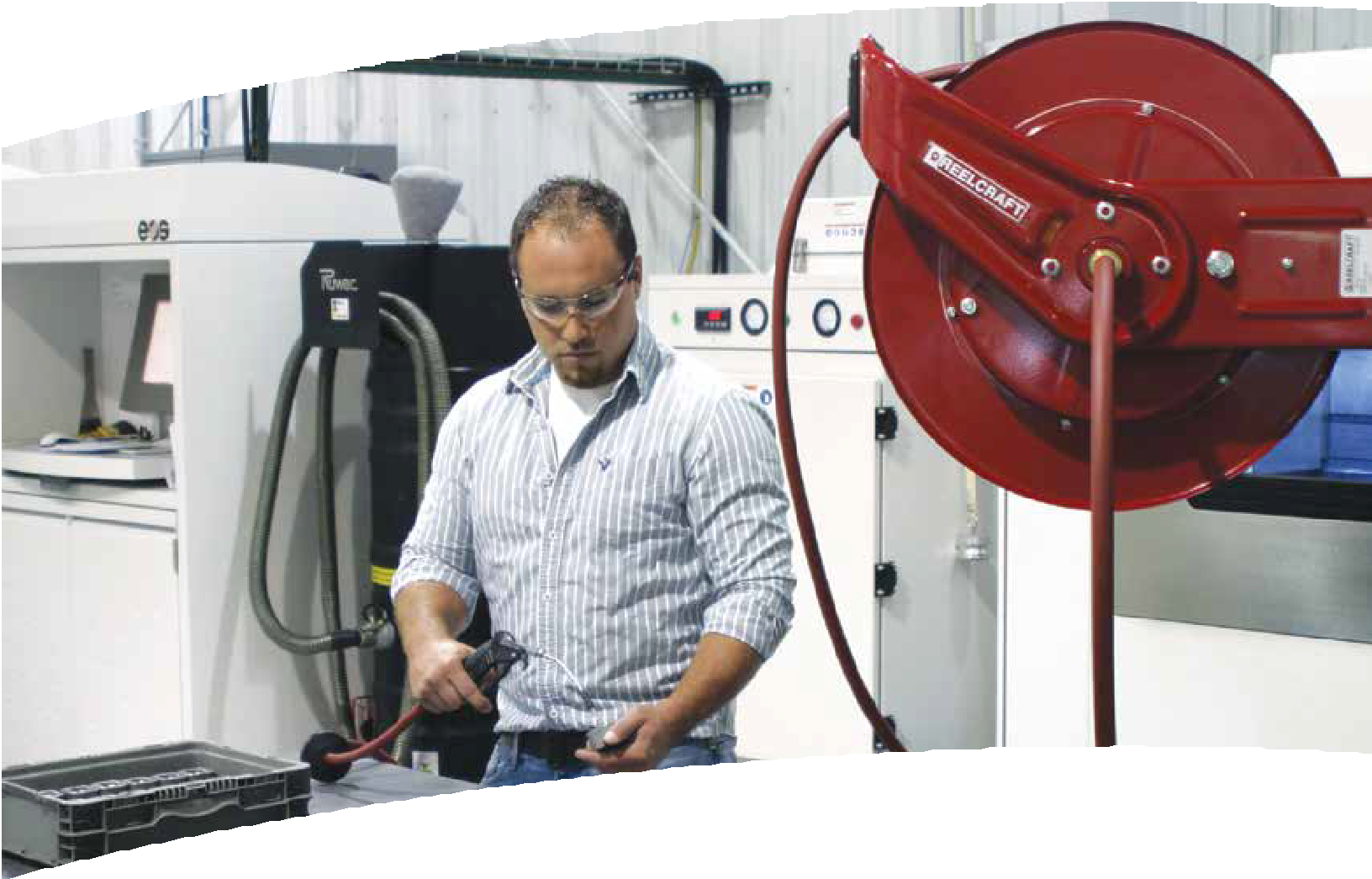 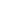 Hose, cord and cable reelsreelcraft.com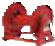 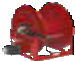 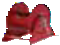 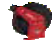 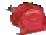 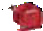 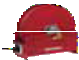 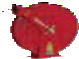 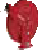 Why use hose reels?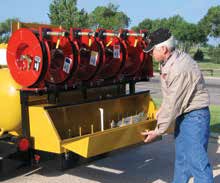 Why use hose reels? Because they make hose handling more efficient and safer. Your hoses, cables and cords will last up to five times longer. You will improve hose management, which decreases labor costs. Your chances of injuries from trippinghazards will decrease, which saves lost work time, medical bills and higher insurance.You also save the expense and time to replace expensive hoses, cables and cords that get run over by fork lifts and other vehicles.Series 7000 - Photo courtesy of Sage Oil VacFive reasons why hose reels add value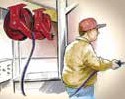 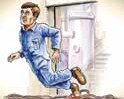 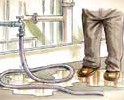 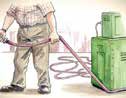 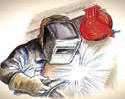 Improve efficiency Hoses, cable and cords are where you want/need them.Increase safety Reduce tripping accidents and lost work time.Minimize leakages Reduce costs of air and water leakages.Reduce hose wearHose and cord on reels can last up to five times longer.Increase productivity No more tangled hoses improves efficiency.OSHA says reduce your trips and falls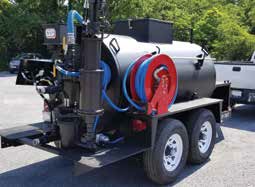 “There are many situations that may cause slips, trips and falls. The controls needed to prevent these hazards are usually obvious, but too often ignored, such as... coiling up extension cords, lines and hoses when not in use and keeping electrical andother wires out of the way.” OSHA’s “Fall Prevention Tips” include, “Practice good housekeeping. Keep cords, welding leads and air hoses out of walkways or adjacent work areas."Source: www.osha.govSeries 80000 - Photo courtesy of Nealco Equipment, LLCSame-day quick ship program offers fastest serviceBecause we are centrally located in the US and have three North American warehouses, upon request, we can quickly ship our standard products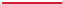 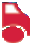 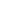 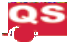 the same day for domestic orders of ten or fewer standard models. Orders must be received by 1:00 pm Eastern Time. Look for the shipping icons in this catalog for designated models. For the most current list of Quick Ship reels, please visit www.reelcraft.com.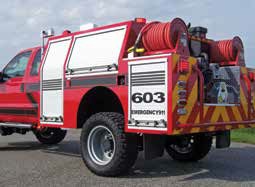 Series 30000 - Photo courtesy of 1st Attack Engineering*Please refer to the online catalog for the most current and up-to-date product information.2	Customer Service: 1.855.634.9109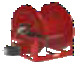 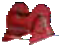 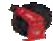 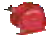 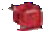 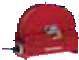 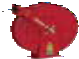 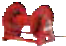 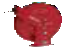 Reelcraft: Better by DesignReelcraft’s reels are better by design because of our lasting commitment to excellence. Our engineering team is well known for designing durable, high quality products. Our standardfeatures include durable, corrosion-resistant powder coat paint, multi-position guide arms for versatile mounting options andheavy-duty, reinforced steel stampings forincreased strength. Our reels are permanently factory-lubricated for a long, trouble-free ser- vice life. All of these features, and many more, add up to make “The Reelcraft Difference.”Reinforced  Steel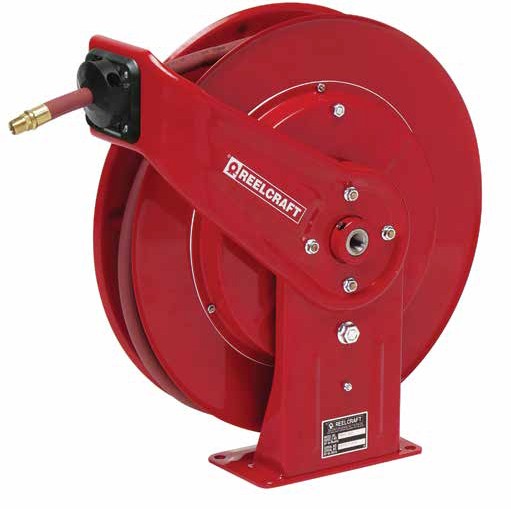 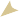 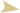 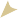 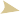 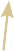 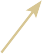 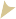 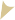 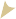 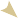 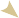 The steel-stamped guide arm is reinforced to reduce bendingdue to angular pull.Improved ConnectionThe elongated brass connec- tor and proprietary adhesion process provide a better crimp to the hose.Stress-Free SwivelOur full-flow design combinesthe highest grade seal design with supporting bearing surfaces to insure the longest possible life.Corrosion-ResistantSteel components are individually powder coated to virtually eliminate corrosion.Long Service LifeField-proven swivel assures long service life.Kinkless HoseHigh quality PVC hose is specially blended for use on reelsSealed Connection PointsSwivel and hose inlet con- nections seal against leaksAdjustable Guide Arm Multiple guide arm positions provide versatile uses and easier field adjustmentTrouble-Free PerformanceFewer components increase the service life of the reel and improve performanceShown: 7850 OLPLong Life Drive SpringDrive mechanism is enclosed for protection against the environment. Declutching arbor virtually eliminates possibilityof spring damage due to reverse winding of reel spool.Robust LatchWide profile combined with special spring assures maximum service life.Structural StrengthWelded heavy gauge steel frame includes a robotically welded base with stiffening ribs for lighter weight, yet stronger components for ease of handling and installation.Easy to MountAttaches to most structurally sound surfaces. Edges are curved for safety.Finish with QualityOur components undergo a special five- stage cleaning process and are individually powder-coated for the highest quality paint adhesion. Excess powder is reclaimed to be environmentally friendly.To place an order, please advise:Model number.Product to be handled such as air, oil, water, etc.Maximum operating pressure in P.S.I.Maximum operating temperature in degrees Fahrenheit.Hose inside and outside diameters and length.Installation height, especially if more than 16 feet.Desired guide arm position by add- ing one of the suffixes to the model number. Example: 5635 OLPSW for side wind.Additional Considerations:A flexible connection between the reel and the source of supply is required to prevent possible misalignment and bind- ing. Non-flexible connections will void the warranty. The pressure rating of inlet hose must be equal or greater than the rating of the reel.AccessoriesReels ordered with hose and bumper are assembled complete and ready toinstall. Order bumpers separately for reels without hoses.Additional questions? Please visit our website or call for assistance. For more than 45 years, our specialty is offering hose handling solutions.COPYRIGHT NOTICEAll rights reserved. No part of the material protected by this copyright may be reproduced or utilized in any form or by any means, electronic or mechanical, including photocopying, record- ing, broadcasting or by any other information storage and retrievalsystem without written permission from Reelcraft Industries, Inc. Reelcraft, Work Smarter, Nordic, Hose Boss, Safe-T-Reel, Better by Design, Built Better to Perform Better, and Rely on Reelcraft are the trademarks and service marks of Reelcraft Industries, Inc.registered in the United States and/or other jurisdictions. You shallnot display, disparage, dilute or taint our trademarks and service marks, or use our marks in such a way that would misrepresent the identity of the owner.All other trademarks, service marks or registered trademarks appearing on these pages are the trademarks or service marks oftheir respective owners. Super Swivel, Full Circle swivel, Viton, Quiet Speed, Buna, Push Lok, Stubby and Stubby II are not owned by Reelcraft Industries, Inc.Customer Service: 1.855.634.9109	3Table of Contents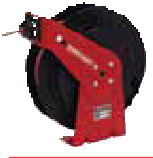 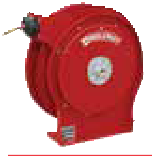 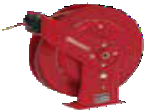 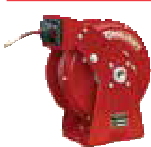 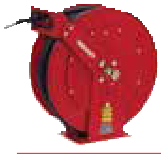 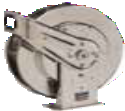 Guide Arm Positions and Suffix Codes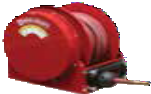 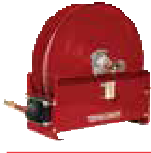 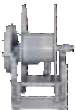 Series 3100& 48001/2", 3/4", 1",11/4", 11/2" I.D.	16The suffix codes (BW, TW and SW) must be added after the model number to specify desired guide arm position. For example, 5635 OLPSW designates side wind guide arm position. NOTE: Series 9000 reelsare shipped in the BW position and Series80000 is shipped in the SW position. All other series reels are shipped in the TW position unless otherwise specified.Series 4000 and 5000 reels ordered in the BW position are available in constant tension only.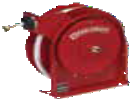 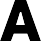 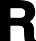 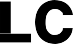 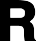 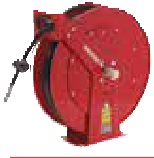 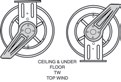 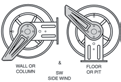 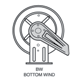 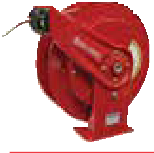 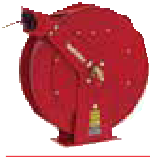 Series TH	1/4", 3/8", 1/2" I.D. 17Customer Service: 1.855.634.9109All Other Calls: 1.800.444.3134Display stands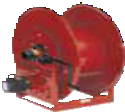 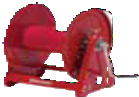 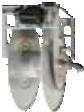 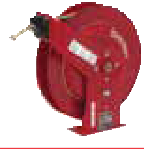 Three reel tabletop display	S602155Four reel tabletop display	S602155-1Six reel display	S602037-2Eight reel display	S602037-1 Conveniently displays up to eight reels and features removable universal brackets for ease of mounting. It is easily assembledand disassembled. Reels sold separately.Safe-T-ReelsMultiple		 configurations	47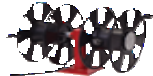 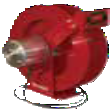 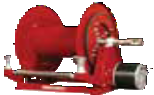 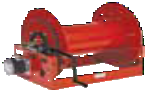 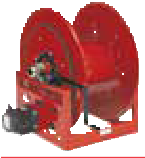 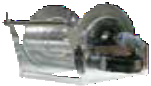 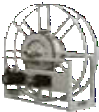 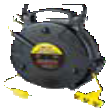 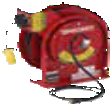 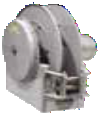 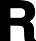 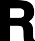 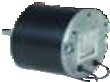 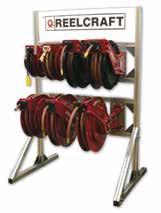 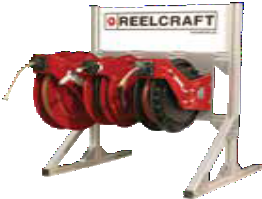 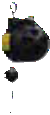 Custom Built ReelsCustom Built ReelsReelcraft’s engineered products group custom builds reels to your specifica- tions. Our special engineered products are developed for demanding applications in areas such as marine, military, aviation, hydroseeding, sewer and well cleaning, offshore oil rigs, robotic cable and muchmore. We offer flexibility, competitive pricing and a lasting committment to excellence. For more than 25 years, Reelcraft’s engineered products group has produced custom products to meet individualized requirements.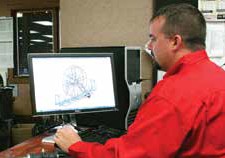 Reelcraft’s CapabilitiesVery few size and weight constraintsWe build to meet most extreme size and weight constraints.Special finishes/paint optionsOptions include CARC paint, marine grade epoxy, stainless steel, liquid enamel coat paint and powder coat paint in any color.Various drive typesManual crank, motorized, spring driven, hand-over-hand and more.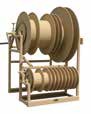 Wide range of pressuresA wide variety of pressure ranges available from 50 to 10,000.Unique optionsHose Boss rewind assist, tensioning bars, multiple fluid paths, level rewinds and much more.No minimum quantitiesOrder from 1 to as many as you need.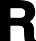 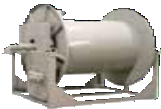 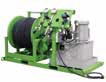 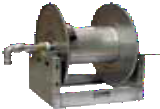 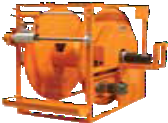 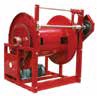 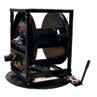 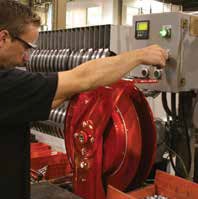 Special Powder Coat Paint ColorsSpecial Powder Coat Paint ColorsCustomize your reel color with special paint optionsReelcraft is most well-known for its bright red reels, but we also paint secondary colors and special order colors. Reelcraft uses a rigorous cleaning process on raw parts prior to paint. After this process is complete, parts are then coated with a high quality, durable polyester powder coat paint for a uniform, corrosion resistant finish that will last through years of service.Reelcraft frequently paints secondary colors - white, black, blue and gray. There is no set-up charge for secondary colors, only a variable per unit charge. We thoroughly clean our booths and tools prior to painting special order colors therefore require a one-time set-up charge in addition to the variable per unit charge.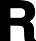 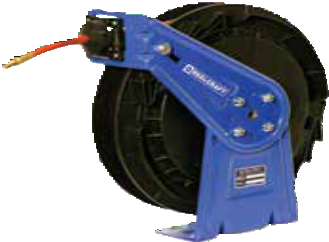 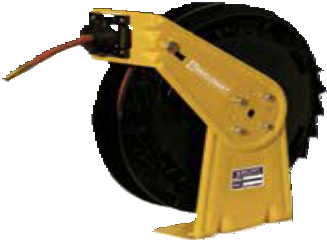 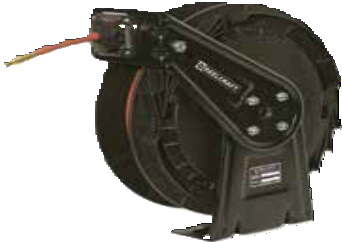 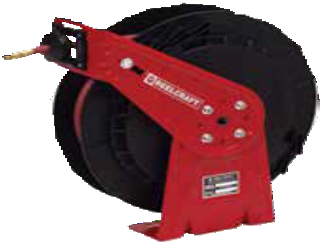 RT625-OLP-40BL	RT625-OLP-42YE	RT650-OLP-35BK	RT850-OLPLarge Frame Reels	Small Frame ReelsLarge Frame Reels	Small Frame ReelsLarge Frame Reels	Small Frame ReelsLightweight, Economical Reels |	Series RTMade in USA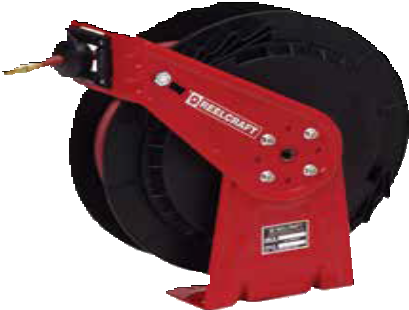 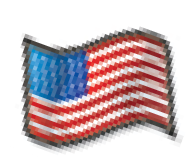 RT650-OLPPatent No. 7,150,425Medium Duty Spring Retractable ReelsAir/Water/Oil/Grease - 1/4", 3/8", 1/2" I.D.Series RT is an economical choice for a medium duty, light weight, spring driven hose reel for applications that are less demanding, yet require a product that can withstand industrial and commercial use. The industrial-grade drive spring is protected from the environment in a polypropylene spool for longer service life. Guide arm adjusts to seven positions.Nitrogen Reels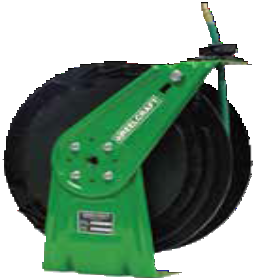 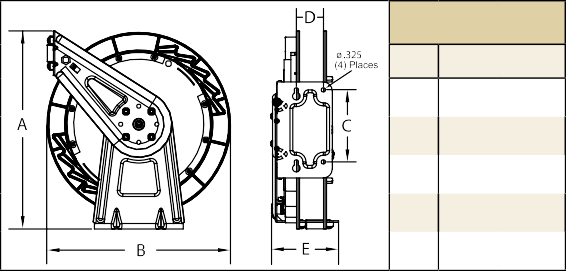 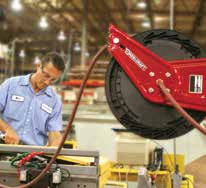 RT650-OLPG-20GN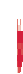 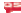 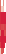 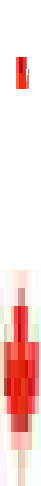 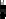 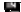 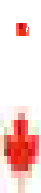 Prop 65:	WARNING:Cancer and Reproductive Harm www.P65Warnings.ca.gov.Models listed with an icon can ship same day upon request when the order is received by 1:00 PM Eastern Time for quantities of 10 or fewer.Indiana Warehouse	California Warehouse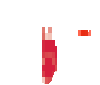 8	Customer Service: 1.855.634.9109Indiana & California WarehousesCanadian WarehouseCompact, Versatile Reels |	Series 4000 / 5000 / 5005Premium Duty Spring Retractable Reels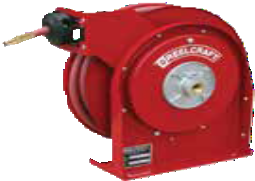 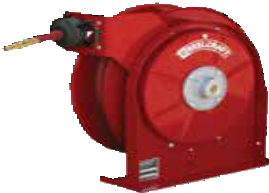 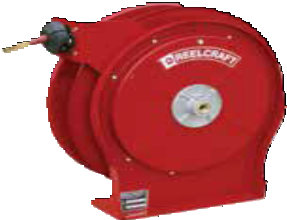 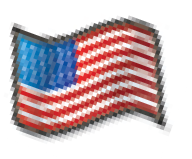 Air/Water/Oil/Grease - 1/4", 3/8", 1/2" I.D.Series 4000, 5000 and 5005 reels are all-steel construction and compact for a wide range of applications with critical space requirements. A full flow shaft and swivel assures maximum product delivery. Guide arm adjusts to two positions.Made in USA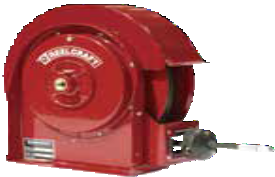 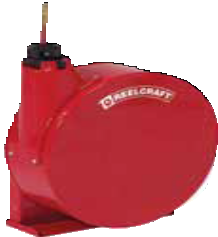 4625 OLP5635 OLP5650 OLPAir Vend ReelsAV4425 OLPBWREnclosed Models: Series 5000 E reels are the same as 5000 O reels except E Series reels are fully enclosed. To order, change the model number suffix letter O to E, Example: 5430 OHP becomes 5430 EHP. Add 8 lbs. to open reel weight. Enclosed version is only available for Series 5000 reels (size index 2 reels). Refer to reelcraft.com for dimensional information.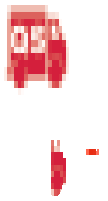 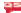 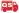 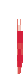 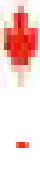 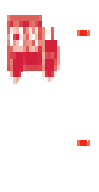 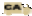 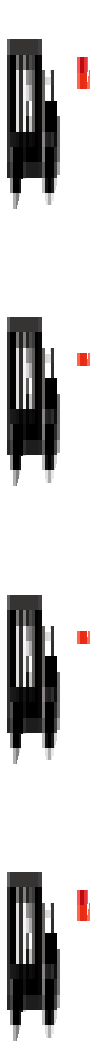 NOTE: See operating instructions for optimum mounting configuration.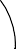 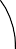 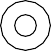 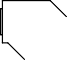 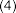 Models listed with an icon can ship same day upon request when the order is received by 1:00 PM Eastern Time for quantities of 10 or fewer.Indiana Warehouse	California WarehouseProp 65:	WARNING:Cancer and Reproductive Harm www.P65Warnings.ca.gov.Indiana & California Warehouses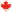 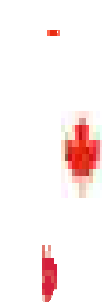 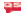 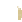 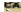 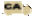 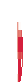 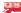 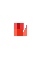 Canadian WarehouseCustomer Service: 1.855.634.9109	9Heavy Duty Hose Reels |	Series 7000Heavy Duty Spring Retractable Hose Reels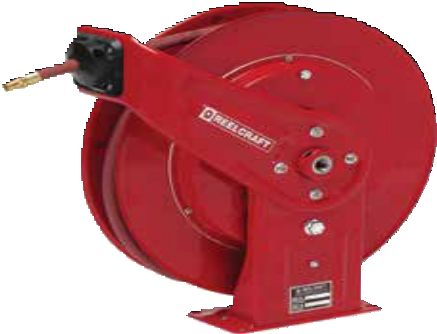 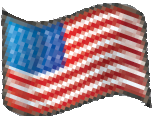 Air/Water/Oil/Grease - 1/4", 3/8", 1/2", 3/4" I.D.Series 7000 is very robust and ideal for the most demanding applications. The reel’s base and guide arm are formed from high- grade steel and engineered with structural forms and gussets to yield the greatest amount of strength. The standard low pressure hose is for air or water service only. The basic reel without hose can be used for air, water or oil. Consult Reelcraft for other products and hoses. Guide arm adjusts to 7 positions.For all metric thread connections over 1/2" add the suffix number 70 to indicate BSPT threads - example 7900 OLP70.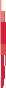 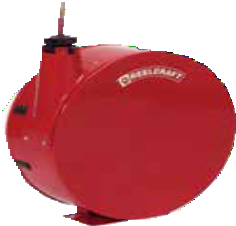 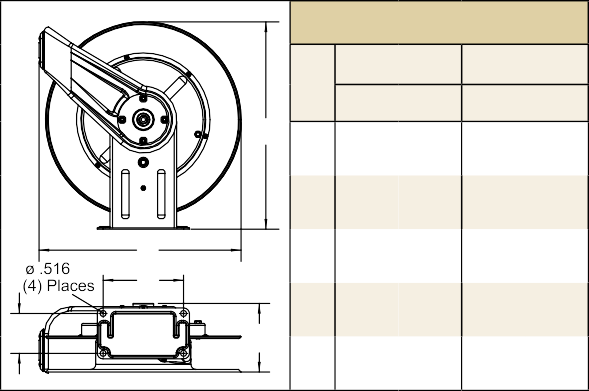 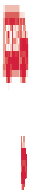 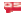 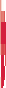 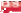 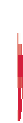 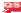 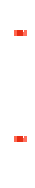 Prop 65:	WARNING: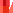 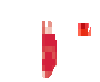 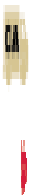 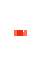 Cancer and Reproductive Harm www.P65Warnings.ca.gov.Models listed with an icon can ship same day upon request when the order is received by 1:00 PM Eastern Time for quantities of 10 or fewer.Indiana Warehouse	California Warehouse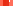 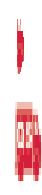 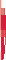 10	Customer Service: 1.855.634.9109Indiana & California WarehousesCanadian WarehouseCompact, Dual Pedestal Reels |	Series DP5000 / DP7000Heavy Duty Spring Retractable Hose ReelsAir/Water/Oil/Grease - 1/4", 3/8", 1/2" I.D.Reelcraft’s new compact dual pedestal Series DP5000 and DP7000 feature an innovative, non-welded, interlocking base. Independent testing to militarystandards has proven the reel stand up to heavy vibration, which makes them especially strong and ideal for truck- mounted applications. Superbly engineered dual pedestal base and guide arm are structurally reinforced. All-steel construction and a baked-on powder coat finish combine to produce a rugged corrosion-resistant product suitable for a wide variety of heavy duty applications.Meets or exceeds military vibration for Truck Transport testMIL-STD-810F500,000 mile equivalent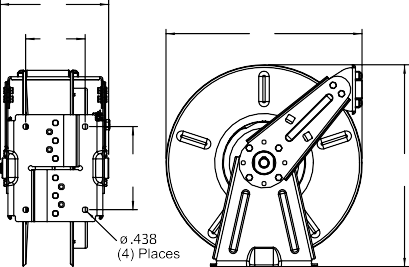 DP5835 OLP	Madein USA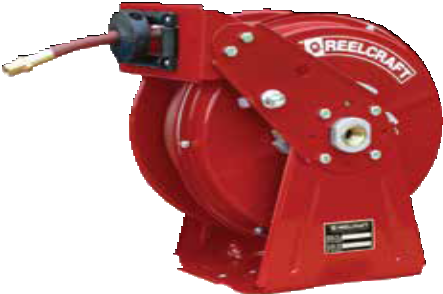 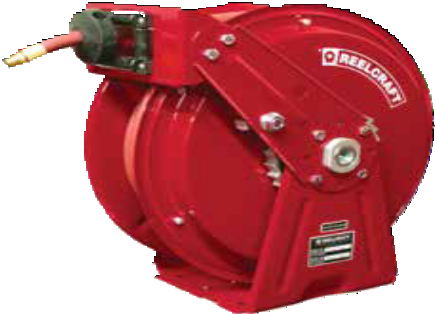 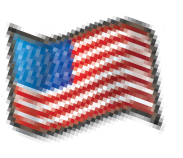 DP7850 OLPModels listed with an icon can ship same day upon request when the order is received by 1:00 PM Eastern Time for quantities of 10 or fewer.Indiana Warehouse	California WarehouseProp 65:	WARNING:Cancer and Reproductive Harm www.P65Warnings.ca.gov.Indiana & California Warehouses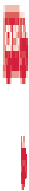 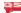 Canadian WarehouseCustomer Service: 1.855.634.9109	11Heavy Duty Mobile Base Hose Reels |	Series HD70000Heavy Duty Spring Retractable Reels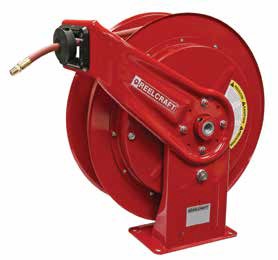 Air/Water/Oil/Grease - 1/4", 3/8", 1/2", 3/4" I.D.Reelcraft’s new Series HD70000 hose reels are designed to accommodate up to 100’ of 3/8” I.D. hose or 75’ of 1/2” I.D. hose. The heavy duty base design, all steel construction and a baked-on powder coat finish combine to produce a rugged, corrosion-resis- tant product. A newly redesigned latching mechanism provides longer service life of the latch components. The one piece guide roller design and stainless steel pins offer greater strength and easier serviceability. The high quality, die cast aluminum hub and two sealed ball bearings produce a smoother spool rotationand easier operation.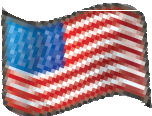 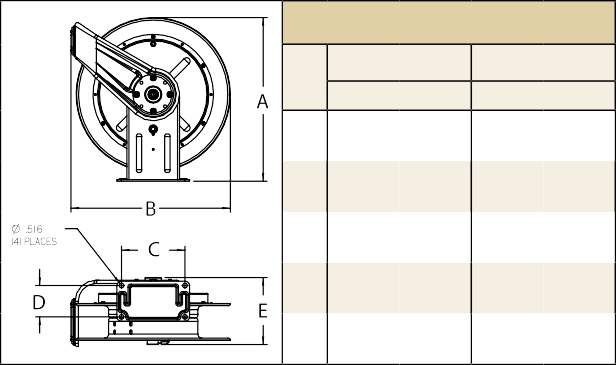 Prop 65:	WARNING:Cancer and Reproductive Harm www.P65Warnings.ca.gov.Models listed with an icon can ship same day upon request when the order is received by 1:00 PM Eastern Time for quantities of 10 or fewer.Indiana Warehouse	California Warehouse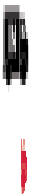 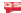 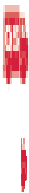 12	Customer Service: 1.855.634.9109Indiana & California WarehousesCanadian WarehouseDual Pedestal Hose Reels |	Series 80000 / D80000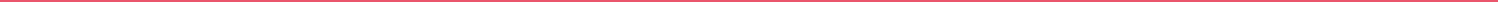 Heavy Duty Spring Retractable ReelsAir/Water/Oil/Grease - 3/8", 1/2", 3/4", 1" I.D.Reelcraft’s Series 80000 and D80000 spring retractable reels incorporate the most current design and manufacturing techniques to increase service life and performance. The all-steel construction and a baked-on powder coat finish combine to produce a rugged, corrosion-resistant product suitable for a wide variety of heavy duty applications. Series D80000 reels are also supplied with Reelcraft’s ball-bearing style swivel.Made in USA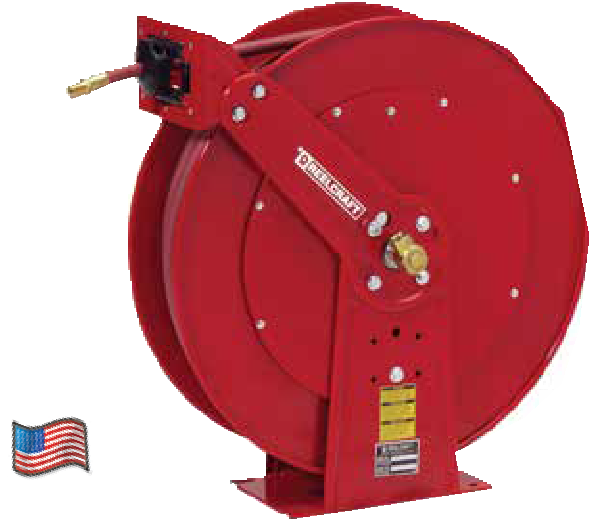 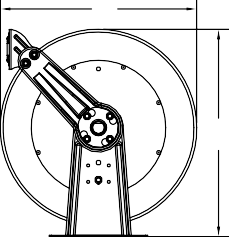 82100 OLP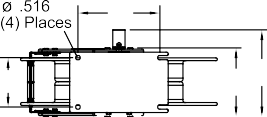 Models listed with an icon can ship same day upon request when the order is received by 1:00 PM Eastern Time for quantities of 10 or fewer.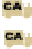 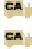 Indiana Warehouse	California WarehouseProp 65:	WARNING:Cancer and Reproductive Harm www.P65Warnings.ca.gov.Indiana & California Warehouses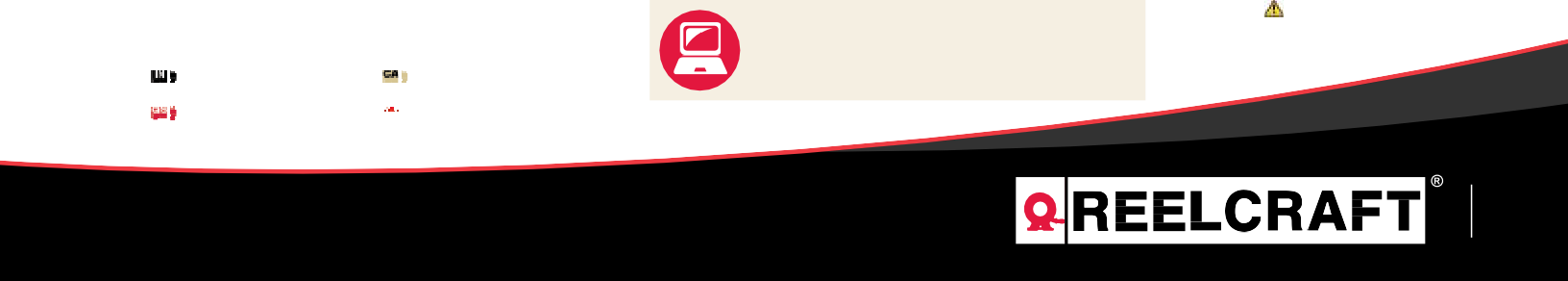 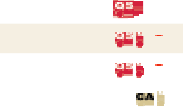 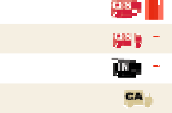 Canadian WarehouseCustomer Service: 1.855.634.9109All Other Calls: 1.800.444.3134	13Low Profile Hose Reels |	Series SD10000Spring Retractable Low Profile Reels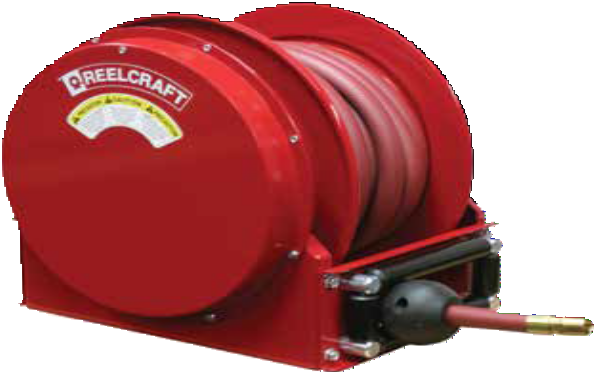 Air/Water/Oil/Vacuum Recovery - 3/4", 1" I.D.Series SD10000 hose reels are designed to facilitate larger diameter 3/4" and 1" hose up to 50 ft. They feature a high quality external drive spring and a heavy gauge all-bolted together frame. The containerized external drive spring assem- bly offers easier handling during maintenance. This is the most compact reel in its class, making it ideal for mounting in truck cabinets or other areas where space is limited.Made in USAAll models are bottom wind unless otherwise specified. Additional bracket required for other guide arm positions.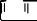 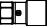 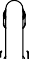 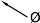 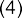 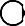 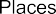 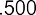 Prop 65:	WARNING:Cancer and Reproductive Harm www.P65Warnings.ca.gov.Models listed with an icon can ship same day upon request when the order is received by 1:00 PM Eastern Time for quantities of 10 or fewer.Indiana Warehouse	California Warehouse14	Customer Service: 1.855.634.9109Indiana & California WarehousesCanadian WarehouseVehicle-Mount Hose Reels |	Series 9000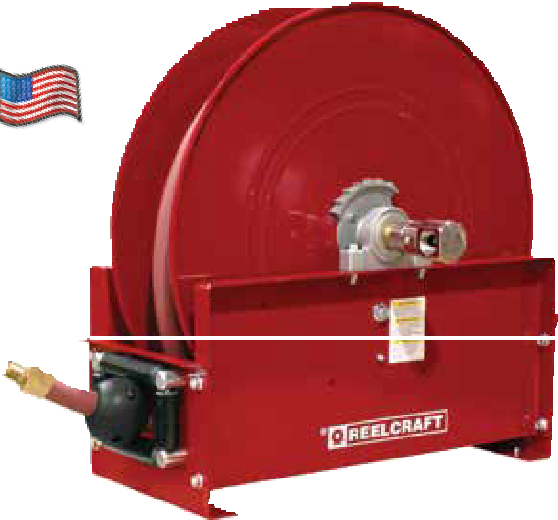 Ultimate Duty Spring Retractable ReelsAir/Water/Oil/Grease - 3/8", 1/2", 3/4", 1", 11/4", 11/2" I.D.Series 9000 mobile base reels offer the greatest amount of stability for high volume air, water, diesel fuel and gasoline. Ideal for portable service trucks, permanent service or plant work areas. A durable baked-on powder coat finish produces a rugged corrosion resistant product suitable fora wide variety of heavy duty applications. Basic reels without hose will handle air, water or oil; consult Reelcraft for other applications.Made in USAD9350 OLPBW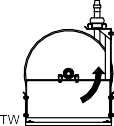 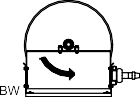 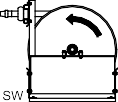 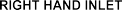 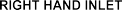 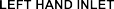 *Series G9000 reels have an external drive spring and a removable gooseneck.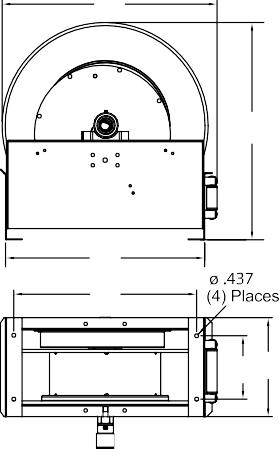 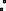 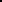 Models listed with an icon can ship same day upon request when the order is received by 1:00 PM Eastern Time for quantities of 10 or fewer.Indiana Warehouse	California WarehouseProp 65:	WARNING:Cancer and Reproductive Harm www.P65Warnings.ca.gov.Indiana & California Warehouses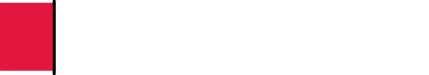 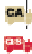 Canadian WarehouseCustomer Service: 1.855.634.9109	15Large Frame Hose Reels |	Series 3100 / 4800Twin hose models are available as standard.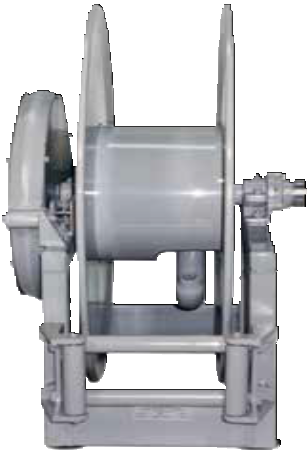 Made in USA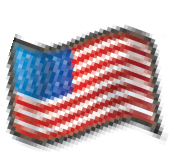 NordicSeries 4800Spring Driven Large Frame ReelsNordic Series 3100 & 48001/2", 3/4", 1" or 11/2" Fluid Path for 1/2" through 11/2" I.D. HoseInlet: 1/2" up to 1" female/male NPT 90° swivel joint.Gooseneck: 1/2" up to 1" female/male NPT. Series 3100 reels handle hose from 1/4" through 1" I.D. Series 4830 reels handle hose from 1/2" through 1" I.D. Inlet is 1/2" up to 1" female/male NPT 90° swivel joint.Gooseneck is 1/2" up to 1" female/male NPT. Series 4800 reels handle hose from 1" through 11/2" I.D. 2" straight grooved fitting x 11/2" NPT female inlet is standard. Gooseneck is 1" to 11/2" female/male NPT.Roller position: You must specify roller position BW, SW or TW. If roller position is not specified, reels will be shipped with rollers in position BW, see page 15.Series 3100 / 4830 product temperatures from -50 °F to +225 °F and standard pressures to 3000 psi. Series 4800 product temperatures from -50 °F to +225 °F at standard pressures to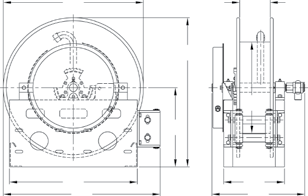 300 psi for 2" and 600 psi for 11/2" I.D. hose. Reels to operate at other temperatures or pressures can be furnished at extra cost.Consult manufacturer. The standard color for this series is red or gray.Hose stop: A hose stop should be used to prevent damage to rollers and nozzles and to permit adjustment of free hose length. Hose stops are available at extra cost.Note: Other sizes and/or threads can be furnished for gooseneck when specified.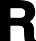 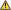 Twin Hydraulic Hose Reels |	Series THTwin Hose, Spring Retractable ReelsDual Hydraulic - 1/4", 3/8", 1/2" I.D.Reelcraft’s hydraulic reels are used for medium pressure dual hydraulic hose applications and are ideal for operating hydraulic cylinders, tools and equipment. All twin hydraulic models include a full flow, high volume swivel for maximum product delivery.Series TH reels incorporate contemporary engineering and manufacturing techniques for high quality performance. Reels are all-steel construction and compact for applications with critical space requirements.Made in USATH5425 OMP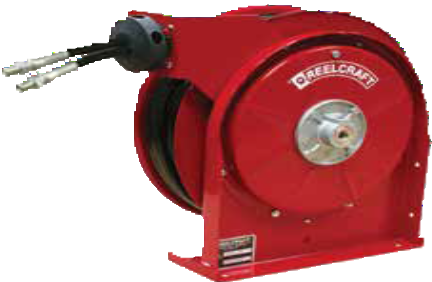 CranesApplicationsHydraulic cylinders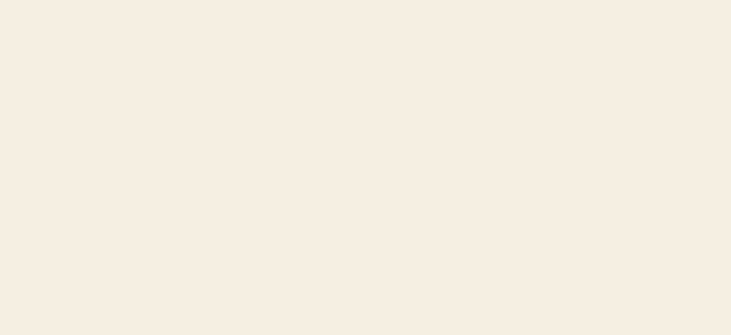 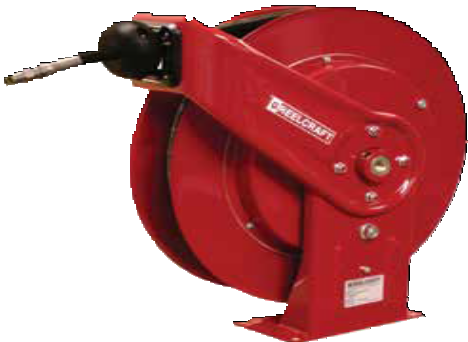 Construction equipmentHydraulic toolsVehicle extraction toolsAerial deviceTree cuttersDigger derricksRailroad maintenance toolsTH7445 OMPSize Index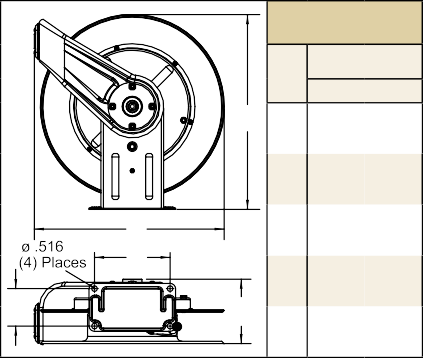 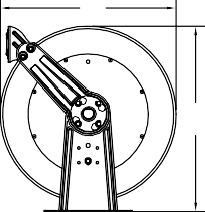 1in	mmA    A    201/4  514193/B	Size Index3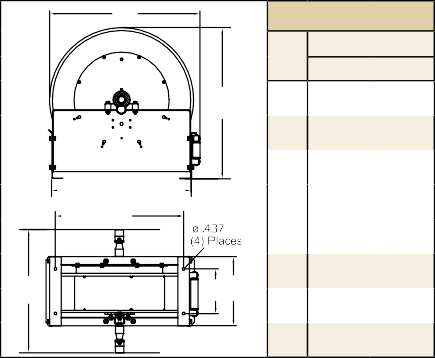 in	mmA	A   263/8    670B   261/4    667B	4  502	F 	 CB	C    77/8    200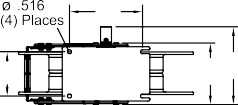 CD    37/8	98D	EE     73/4    197H	D EGE	12	305F    241/8   613G	43/4	121H   211/2   546Models listed with an icon can ship same day upon request when the order is received by 1:00 PM Eastern Time for quantities of 10 or fewer.Indiana Warehouse	California WarehouseProp 65:	WARNING:Cancer and Reproductive Harm www.P65Warnings.ca.gov.Indiana & California Warehouses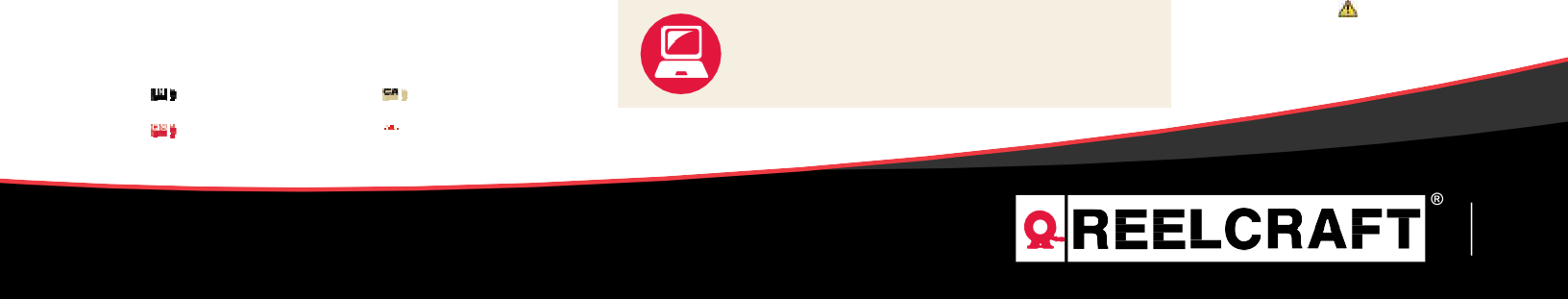 Canadian WarehouseCustomer Service: 1.855.634.9109All Other Calls: 1.800.444.3134	17Fuel Delivery Reels |	Series F7000 / FE/FD/FF9000 / F/FD80000 / GSpring Retractable Fuel Reels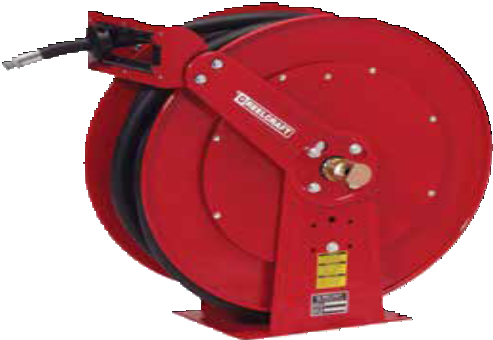 F7000 - 3/4" I.D. / FF9000 - 11/4", 11/2" I.D.FE9000, FD9000 - 3/4", 1" I.D. F80000, FD80000 - 3/4", 1" I.D. FSD10000 - 3/4", 1" I.D.Reelcraft’s spring retractable fuel delivery reels, equipped with fuel com- patible seals, incorporate metal forms to insure the greatest possible strength and are ideal for mobile and permanent-mount applications.These rugged, corrosion-resistant reels are suitable for a wide variety of fuel applications including E85. Series F/FD/FE/FSD reels are all sup- plied with our ball-bearing style swivel.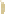 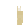 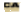 Prop 65:    WARNING: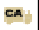 Cancer and Reproductive Harm www.P65Warnings.ca.gov.Static Discharge / Grounding ReelsSeries G 3000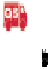 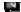 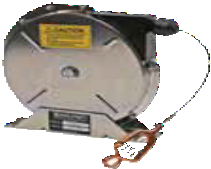 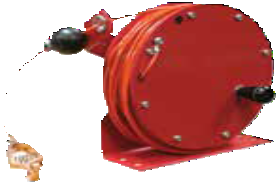 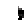 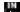 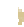 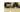 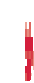 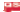 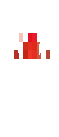 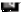 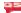 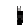 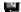 Corrosion Resistant Reels |	Stainless Steel SeriesStainless Steel Spring Retractable ReelsAir/Water/Oil - 3/8", 1/2", 3/4", 1" I.D.Reelcraft’s stainless steel hose reels are ideal for food processing, pre-rinse, wash down, chemical transfer and industrial-solvent handling. Also suitable for coastal, off- shore and on-board ship in marine applications where the harsh environment of salt water spray requires the use of stainless steel hose reels. Swivels include Viton® O-rings. Buna seals are available for water applications by adding a -B at the end of the model number.Note: Standard latch parts are made from aluminium. Series 80000 and D80000 stainless reels have an aluminum fluid path. Stainless latch parts and fluid path are available as a standard option by placing a -S at the end (example: OLS-S). Carbon steel reels with stainless steel fluid path are available as standard.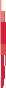 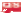 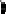 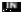 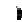 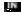 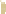 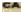 LC607 OLSMade in USAD9300 OLSBW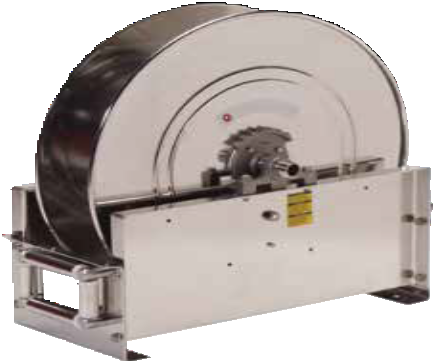 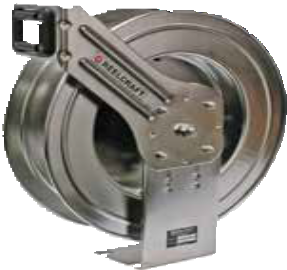 Models listed with an icon can ship same day upon request when the order is received by 1:00 PM Eastern Time for quantities of 10 or fewer.Indiana Warehouse	California WarehouseProp 65:	WARNING:Cancer and Reproductive Harm www.P65Warnings.ca.gov.Indiana & California WarehousesCanadian WarehouseCustomer Service: 1.855.634.9109	19Pre-Rinse and Potable Water |	Series 4000 / 5000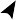 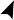 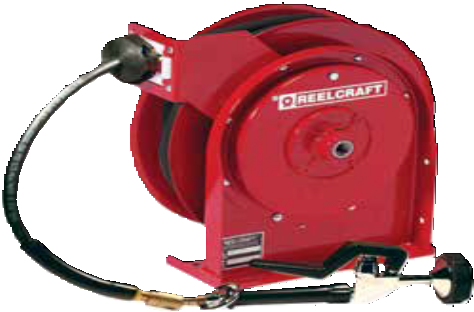 Spring Retractable Pre-Rinse Reels - 3/8" I.D.Engineered for use in highly corrosive environments such as restaurants, institutions, and home and garden applications. Reelcraft’s pre-rinse reels include a standard lever-operated spray valve.Available in stainless or powder-coat finish. Rated for hot water up to180 °F (82 °C).4625 OLPSW5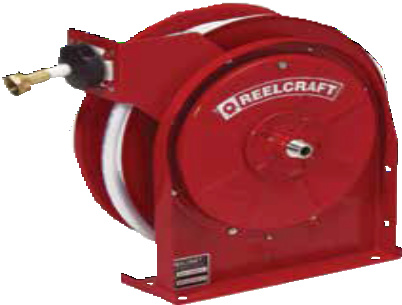 Made in USAOptional 360° Swivel S600248Spray ValveS600080A5835 OLBSW23Hot water washdown and food prepCommercial use, restaurants, schools, home/garden and moreSpring Retractable Potable (Drinking) Water Reel - 1/2" I.D.Designed for potable water systems, the A5835 OLBSW23 is suitable for use as a drinking water system component though does not include the NSF/ANSI 61 Certification. Fluid path is stainless steel and CPVC material.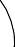 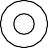 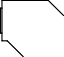 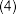 Drinking WaterBoats, RVs, buses and much moreProp 65:	WARNING:Cancer and Reproductive Harm www.P65Warnings.ca.gov.Models listed with an icon can ship same day upon request when the order is received by 1:00 PM Eastern Time for quantities of 10 or fewer.Indiana Warehouse	California Warehouse20	Customer Service: 1.855.634.9109Indiana & California WarehousesCanadian WarehouseMedium Duty, Durable Reels |	Series S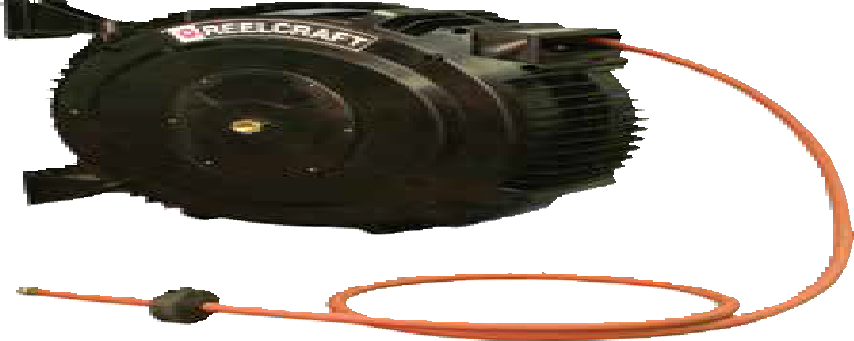 Spring Retractable Composite ReelsAir/Water/Chemical Delivery/Welding1/4", 3/8", 1/2", 5/8" I.D.Series S reels are economical, lighter weight, easy to handle and meet the demands of a medium-duty industrial grade reel for continuous operation. Made of corrosion-proof, tough polypropylene, extensive tests have shown it to be highly resistant to the vast majority of acids, alkalis and UV rays. The design protects the hose and allows easy cleaning of both hose and reel. Wall, ceiling or floor mount.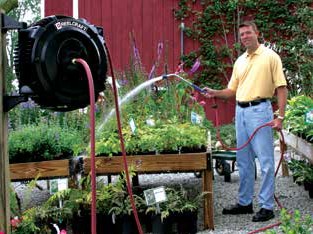 SGA3650 OLPSuitable for all position mounting.A unique combination of composites and metalsThe tough composite polypropyl- ene outer case houses solid brass swivel and fluid path, a steel main shaft and high quality spring steel motor.Corrosion-resistant, durable The tough composite polypropyl- ene outer case is UV stabilized and resistant to most acids and alkalis with excellent impact resistance.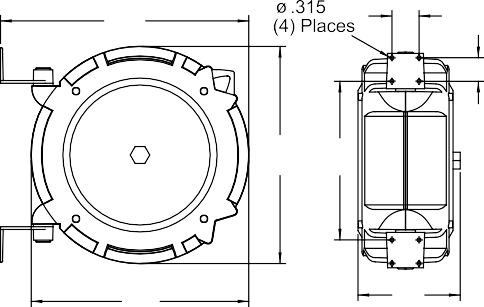 Positive latching systemThe design of the latching system ensures positive latching in any mounting position.Unique mountingThe bracket supplied with the reel allows mounting in any position.Lighter weightThe Series S offers distinct weight advantages due to the composite case construction.Series S reels are made in Australia.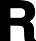 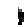 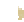 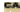 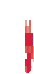 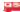 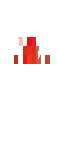 Prop 65:	WARNING: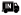 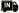 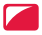 Cancer and Reproductive Harm www.P65Warnings.ca.gov.Pressure Wash Reels |	Series PW / H18006 / 30000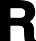 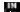 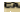 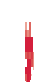 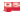 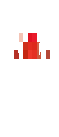 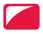 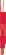 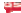 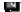 Spring Retractable, Hand Crank, Motor Driven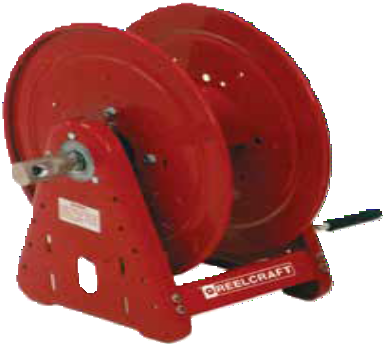 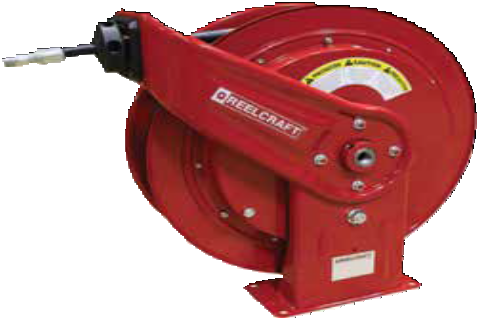 Air/Water - 1/4", 3/8", 1/2" I.D.Compact design and quality steel construction are incorporated into Reelcraft’s full line of pressure wash reels, rated up to 5000 psi.Series PW, H18006 and 30000 reels are able to carry 50 to 425 feet of tangle-free hose and are complete with a high pressure waterswivel for maximum product delivery. The high pressure water swivel is designed to handle a broad range of pressures, temperatures and chemicals; perfect for agricultural/marine, equipment cleaning and pressure washing applications.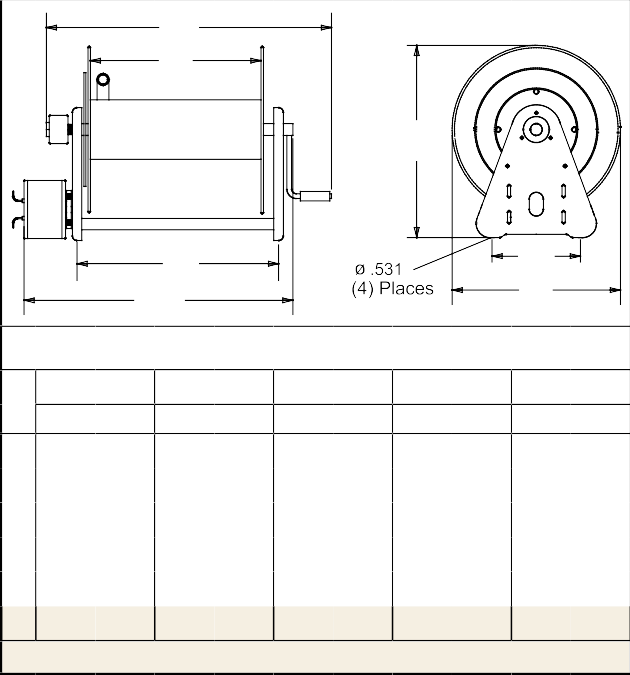 General Use Hand Crank Hose Reels |	Series C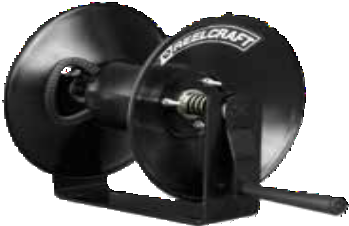 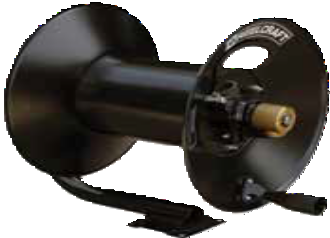 The Series CT frame features a tubular design. The inletis fed through the center of the tube frame, protecting the inlet hose and creating a cleaner look over all.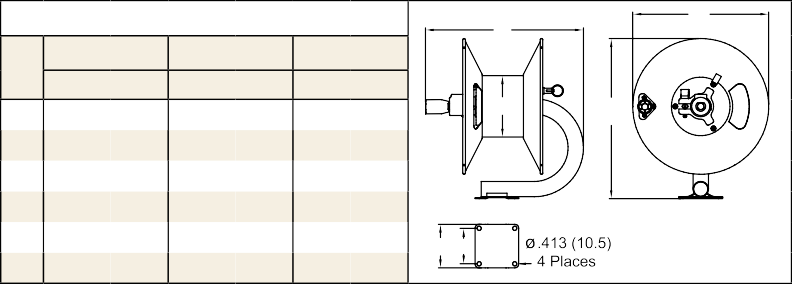 Series CM Pressure Wash - 3/8" I.D. Series CM reels offer the greatest amount of flexibility in this series by featuring a modular mounting platform. Reelcraft can configure custom mounts upon request or the customer maychoose to supply their own.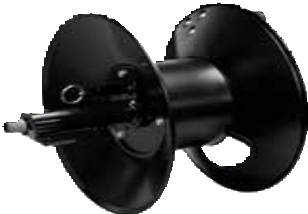 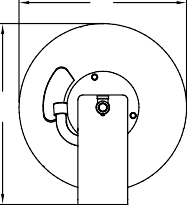 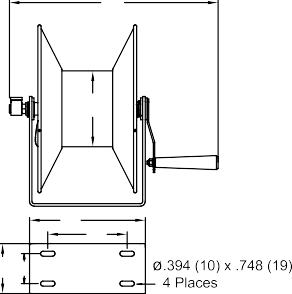 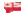 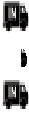 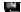 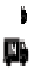 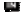 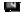 Models listed with an icon can ship same day upon request when the order is received by 1:00 PM Eastern Time for quantities of 10 or fewer.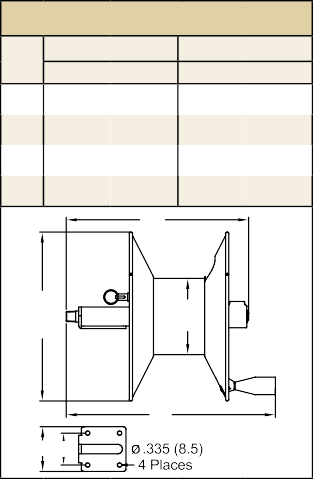 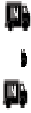 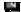 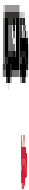 Cancer and Reproductive Harm www.P65Warnings.ca.gov.Indiana WarehouseIndiana & California WarehousesCalifornia WarehouseCanadian Warehouse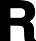 Customer Service: 1.855.634.9109All Other Calls: 1.800.444.3134	23Hand Crank / Motor Driven Reels |	Series H / 30000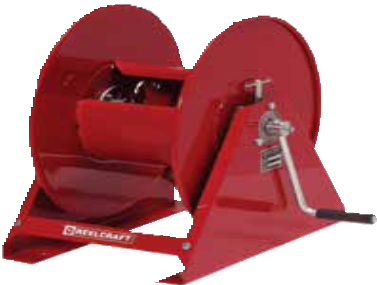 Medium Duty Hand Crank ReelsSeries H - Air/Water/Oil/Grease - 3/8", 1/2", 3/4" I.D.Series H is an economical reel designed for medium duty applications requiring long lengths of hose. It is equally suited for plant or field use such as turf care, pest control, steam cleaning and more.Shipped completely assembled, ready to install.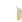 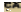 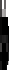 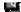 Made in US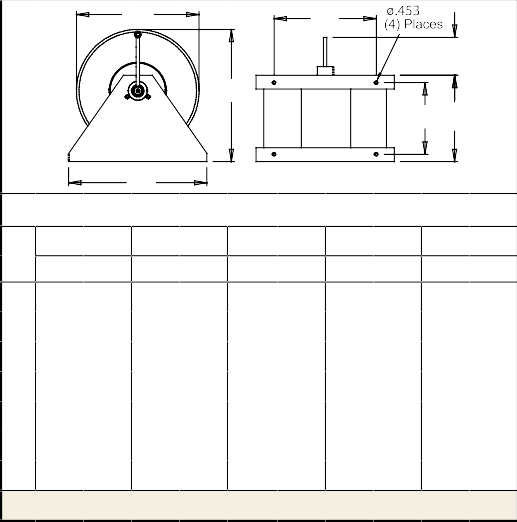 Heavy Duty Hand Crank and Motor Driven Reels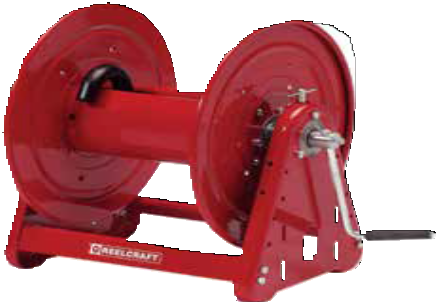 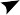 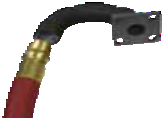 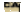 Series 30000 - Air/Water/Oil - 1/4",1/2", 3/4", 1" I.D.Reelcraft’s Series 30000 reels are designed for rugged, heavy duty applications requiring long lengths of hose and large storage capac- ity. All-bolted unitized construction with no welds to fatigue, full flow swivel and heavy gauge steel frame, spool and drum ensure longest service life. Series 30000’s vibration-proof, self-locking fasteners are ideal for industrial or field use such as turf care or pest control.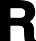 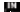 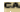 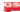 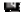 Hose Installation: The Series 30000 gooseneck is easily removed from the reel for hose attachment. Simply remove the four fasteners attaching gooseneck to reel, connect hose to the gooseneck and re-connect to the reel. NOTE: Do not discard the O-ring; insure that the O-ring is properly fitted into the grooves when replacing the gooseneck.P Adjustable spool rotation drag that eliminates hose backlashP Nickel-plated swivel with four O-ring options: AFLAS (standard), Buna, Viton®  or-EPR* seals *Standard swivelP Motor mounting at either end of reelP Optional lock pin to prevent spool rotation when the reel is not in use, S600874Long Hose Lengths |	Series 30000E	A	3	2	1	06	L	12D	X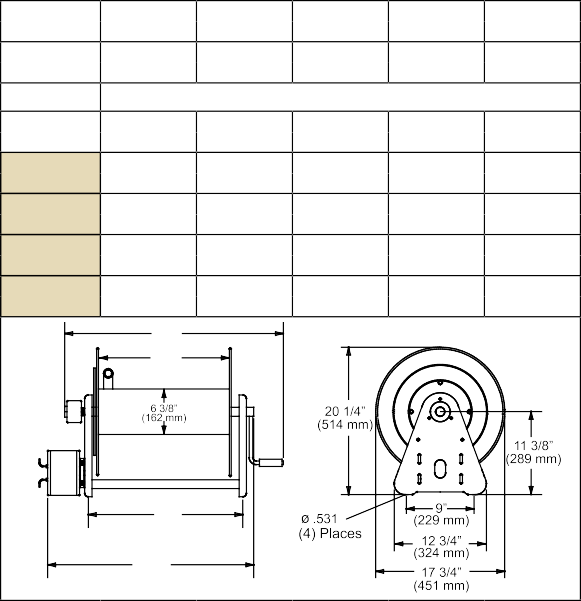 Drive  Type A - Air motor B - Bevel crank C - Hand crankE - Electric motorH - Hydraulic motorFluid  Path TypeA - GooseneckB - No gooseneck (1" only)H - Heavy duty gooseneck (1" only)NOTE: This chart is for reference purposes only. Please see selec- tion chart or consult manufacturer for additional models not listed or for any questions about option combinations.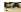 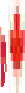 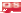 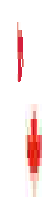 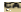 Width of Spool See “F” Dimension 06 - 6" (152 mm)12 - 12" (305 mm)18 - 18" (457 mm)22 - 22" (559 mm)28 - 27" (686 mm)Swivel Size0 - No swivel2 - 1/2” (13 mm) I.D.3 - 3/4” (19 mm) I.D.4 - 1/2” (13 mm) Dual5 - 3/4” (19 mm) Dual6 - 1/4" (6 mm) Dual7 - 1” (25 mm) I.D.8 - 1/2" (13 mm) I.D.pressure washMotor TypeBlankX - Explosion proof electric motorPower SourceBlank12D - 12 V DC24D - 24 V DC10A - 115 V AC4A - 1 ½ HP air motor 6A - 4 HP air motorPressureL - 1000 PSI (69 bar)M - 3000 PSI (207 bar)Many more reel models available in addition to chart. Please contact manufacturer for details.Prop 65:	WARNING:Cancer and Reproductive Harm - www.P65Warnings.ca.gov.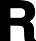 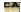 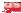 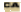 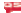 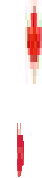 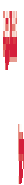 Customer Service: 1.855.634.9109All Other Calls: 1.800.444.3134	25Hose Reel Cart and Trailer |	Series 30000Portable Hose Reel and Cart	Hose Reel and TrailerReelcraft’s rugged, self-contained hose reel trailer easily attaches to most off-road vehicles or carts and is pre-drilled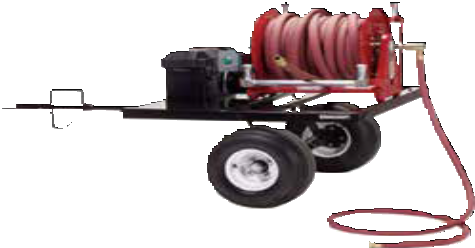 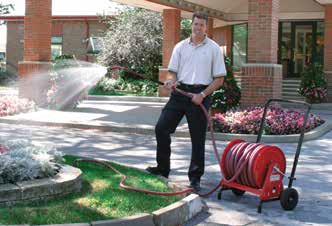 12" or 18" for Series 30000 hose reels. Reels hold up to 100’ of 1" I.D.water hose.Makes spot wateringeasier, quicker and more convenient. Applications include golf courses,athletic fields, sports turfs, grounds main-Made in USA600910tenance, parks and rec, agriculture and nurseries.Additional Accessories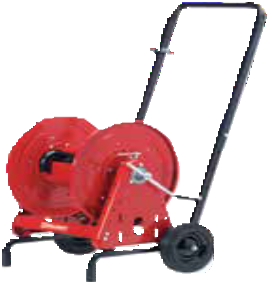 Battery box (battery not included): S600812 Battery cable connector: 600814Chain guard: S600518Made in USAHose: 1" ID x 100’, 1" NPT x 1" NPSH: S600982-100 Hose: 3/4" ID x 150’, 3/4" NPT x 1" NPSH: 601044-150 Inlet hose: 1" ID x 10’, 1" NPT x 1" NPSH: S600982-10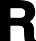 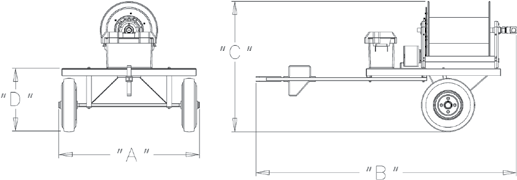 Operating switch: S600808Garden Fitting Conversion Kit1/2" NPTM x 3/4" NH: 2607293/4" NPTM x 3/4" NH: 261702600965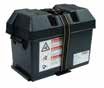 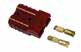 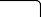 Large Frame Reels |	Reel ConfiguratorReelcraft’s Reel Configurator	Large Frame Reels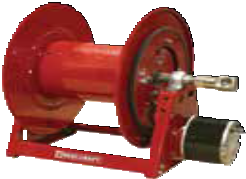 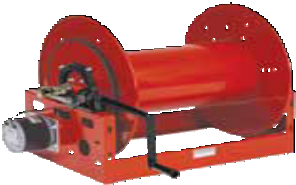 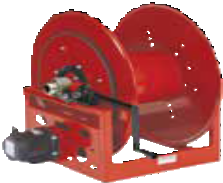 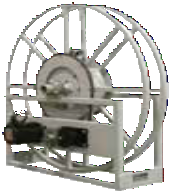 1/2" to 3" I.D.; hose lengths to 610' and moreReelcraft’s new reel configurator quickly and accurately quotes large frame reels. Simply answer a few questions about your reel needs and the configurator can instantly quote your reel. It will also create a 3D model from which a sales drawing and bill ofmaterial can be generated that can be sent out for your review. The new configurator allows for shorter lead times for large frame reels and increases the accuracy of the available combinations of reel options.Improved response timeThe configurator has greatly improved our response time to the customer. The traditional 2-3 day quote time has been reduced to only 20 minutes.More accurate quotesThe configurator’s rules based sys- tem eliminates incompatibilities and increases the accuracy of the available combinations of reel options. It will also create a 3D model from which a sales drawing and bill of material can be generated that can be sent out for your review.Reduced product lead timeThe improved response time and quote procedure have also decreased the product lead time. The standard 4-6 week product lead time can be reduced to a mere 2-3 weeks with most configured products.Current capacityThe configurator currently covers 85% of the standard large frame reels sold and manufactured by Reelcraft with hose I.D.’s ranging from 1/2” to 3”.More sizes will become available as released.For an accurate quote, please advise:Product to be handled such as air, oil, water, etc.Maximum operating pressure in PSI.Hose inside diameter (I.D.) and length.Desired drive type such as hand crank, electric motor, air motor, etc.Any special or additional accessories needed.NOTE: Not all options are available in every combination. All large frame reels are supplied without hose. Reelcraft's configured reels and custom reels are built to order and not returnable.Custom CapabilitiesDon’t see what you need? Reelcraft’s engineered products group custom builds to your specifications.Very few size and weight constraintsSpecial finishes / paint optionsVarious drive typesWide range of pressuresNo minimum quantities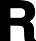 Customer Service: 1.855.634.9109All Other Calls: 1.800.444.3134	27Large Frame Reels |	Nordic Heavy Duty SolutionsReelcraft’s Engineered Product SolutionsFull Flow DesignThe goose neck is contoured to match the drum diameter, which allows smooth hose wrapping and unimpeded flow.Long Service LifeSwivel incorporates a permanently lubricated ball bearing.Adjustable Hose TensionThe brake can be adjusted to suit the application requirements.Trouble-Free RewindingChain and sprocket drive ensures smooth and consistent operation.Meets or Exceeds Military Vibration for Truck Transport test.MIL-STD-810F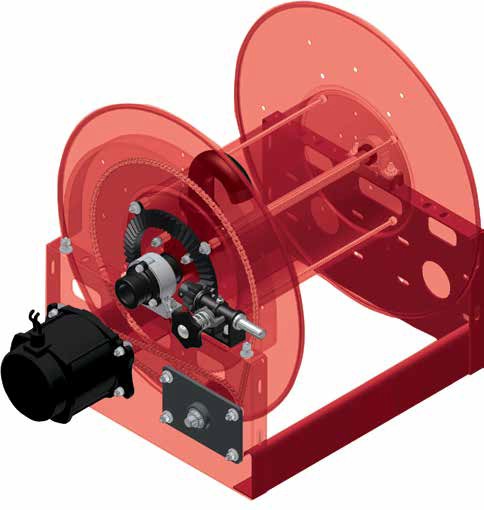 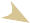 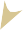 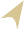 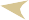 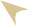 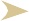 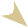 500,000 mile equivalentLong Service LifeThe spool axial is supported by independent self-aligning bearing.Free Rotation While PressurizedThe swing joint and spindle allows reel to freely rotate while fluid is pressurized.Precise Rigid ConstructionProprietary unitized tie rods are zinc plated offering greater strength and resistance to vibration and corrosion.Ultimate Corrosion ResistanceIndividually powder coated components insure maximum coverage and resistance to corrosion.Stainless steel fasteners are standard.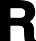 -	-	-	-Part No. Example: EP3900-23-28-15FFNPALP21-R00EP(12VDC Electric Explosion Proof Motor)3900(Series 3900 Hose Reel)-23(23” Head Dia.)	-28(28” Drum Length)-15(1-1/2” Thread Size)	FF(Female In/Out Thread Type)NP(NPT Thread Style)	A(Aluminum Fluid Path)LP(0-600 PSI)	2(90° Inlet)1(Left Hand Top Wind Fluid Path Location/Direction)R(Red)NOTE: Not all options available in every combination. Actual assigned part numbers will vary. Please contact manufacturer for price and availability.Customer Service: 1.855.634.9109All Other Calls: 1.800.444.3134Large Frame Hose Reels |	Nordic Series 1200Heavy Duty Large Frame ReelsNordic Series 12001" fluid path for 1/2" through 1" I.D. hoseRewind: Direct crank rewind or chain and sprocket drive powered by A.C. or D.C. electric motor, compressed air motor or hydraulic motor. Crank is not supplied on power rewind models. A pin lock assembly is optional on manual rewind reels. A 3/8" pitch chain is standard.Inlet: 1/2" up to 1" female/male NPT 90° swivel joint. Straight swivel joint may be specified at extra cost.Gooseneck: 1/2", 3/4", 1" female NPT. Other sizes and/or threads, including garden hose thread, can be furnished when specified.The standard color for this series is red.Shown with optional three-way roller bracket.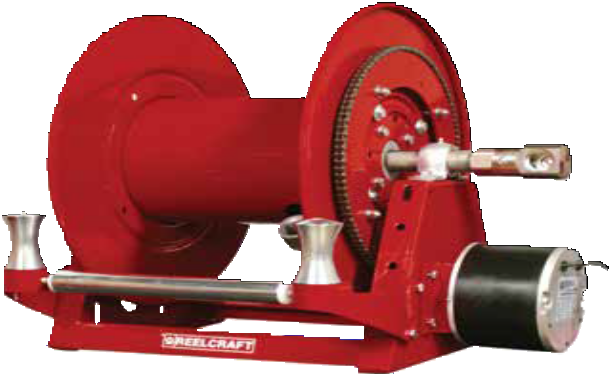 Nonexplosion-proof motor is standard “E” (pictured). Explosion proof (EP) motor is available upon request.Made in USABuilt to order, not returnable.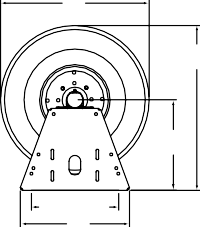 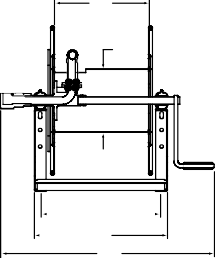 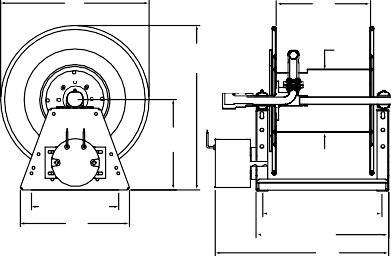 Product temperatures range from-20 °F to +225 °F and standard pres- sures to 3000 psi. Other temperatures or pressures can be furnished at extra cost; consult manufacturer.Reelcraft's reel configurator can quickly and accurately quote standard large frame reels.Refer to page 27 for more information. Refer to page 28 to build a representative model number. Final part number assigned upon quote. Refer to chart on page 31 for weight adders.Prop 65:	WARNING:Cancer and Reproductive Harm www.P65Warnings.ca.gov.Customer Service: 1.855.634.9109	29Large Frame Hose Reels |	Nordic Series 2400Heavy Duty Large Frame ReelsNordic Series 24001/2", 3/4" or 1" fluid path for 1/2" through 1" I.D. hoseRewind: Gear-drive rewind or chain and sprocket drive powered by A.C. or D.C. electric motor, compressed air motor or hydraulic motor.Inlet: 1/2" up to 1" female/male NPT 90° swivel joint. Straight swivel joint may be specified at extra cost.Gooseneck: 1/2" up to 1" female/male NPT. Other sizes and/or threads, including male NST and male garden hose thread, can be furnished when specified.Product temperatures from -20 °F to +225 °F and standard pressures to 3000 psi. Reels to operate at other temperatures or pressures can be furnished at extra cost, consult manufacturer. The standard color for this series is red or gray. Add 12" to B dimension when crank is in rewind position.1/2” pitch chain now standard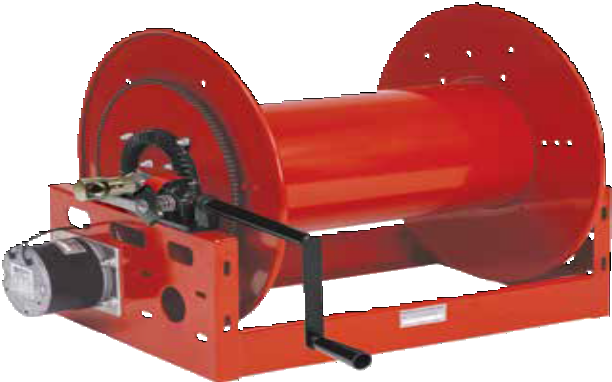 Shown with optional bevel crank.MadeFire Service / Booster ReelsThe aluminum Series 2450 reel for booster hose is corrosion-resistant and weighs up to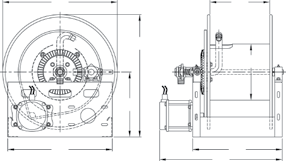 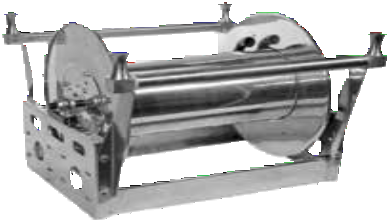 50% less than standard steel booster reels. Features include an aluminum spool and frame assembly, plated steel fluid path and plated sprocket and fasteners. No paintingor finishing is required.Built to order, not returnable.in USAProp 65:	WARNING:Cancer and Reproductive Harm www.P65Warnings.ca.gov.Reelcraft's reel configurator can quickly and accurately quote standard large frame reels. Refer to page 27 for more information. Refer to page 28 to build a representative model number. Final part number assigned upon quote. Refer to chart on page 31 for weight adders.30	Customer Service: 1.855.634.9109Large Frame Hose Reels |	Nordic Series 3900Heavy Duty Large Frame ReelsNordic Series 390011/2" fluid path for 1" through 11/2" I.D. hoseRewind: Gear-drive rewind or chain and sprocket drive powered by A.C. or D.C. electric motor, compressed air motor or hydraulic motor.Inlet: 2" straight grooved fitting with 11/2" female NPT straight swivel joint is standard. 2" 90° grooved fitting with 11/2" NPT female available at extra cost.Gooseneck: 1", 11/4" and 11/2" female/male NPT outlet. Other sizes and/or threads can be furnished and must be specified.Add 12" to B dimension when crank is in rewind position.Made in USA1/2” pitch chain now standard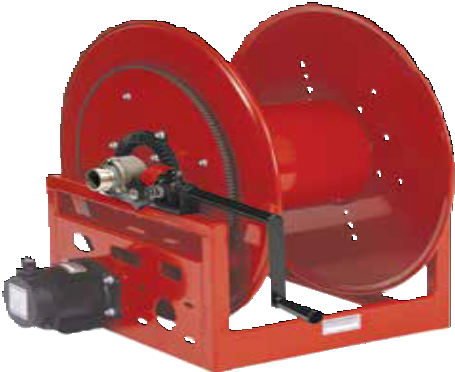 Shown with optional bevel crank.The standard color for this series is red or gray.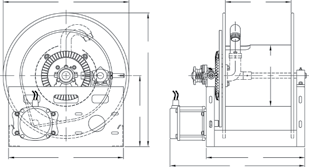 Reelcraft's reel configurator can quickly and accurately quote standard large frame reels. Refer to page 27 for more information. Refer to page 28 to build a representative model number. Final part number assigned upon quote.Built to order, not returnable.Standard seals maximum temperature 174 °F (79 °C) and minimum temperature -20 °F (-29 °C). Extreme temperature seals maximum temperature 400 °F (204 °C) and minimum temperature -50 °F(-45 °C) and standard pressures to 600 psi. Other temperatures or pressures can be furnished at extra cost, consult manufacturer.Prop 65:	WARNING:Cancer and Reproductive Harm - www.P65Warnings.ca.gov.Customer Service: 1.855.634.9109	31Liquid Propane Reels |	Nordic Series 3900 LPG / 80000 / D80000Heavy Duty Large Frame Reels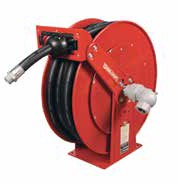 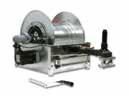 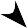 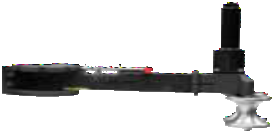 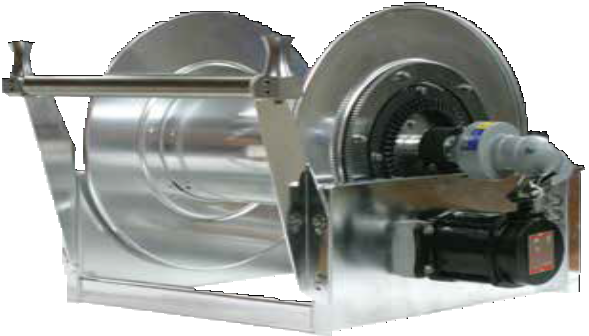 Nordic Series 3900 LPG11/2" or 2" fluid path for 1" through 2" I.D. hoseRewind: Gear-drive or chain and sprocket drive powered by explosion proof A.C. or D.C. electric motor, compressed air motor or hydraulic motor.Inlet: Full Circle® UL approved swivels available in 1", 11/2" and 2" as standard.Hose Boss (optional accessory)Now available in polished aluminumThe Hose Boss Rewind Assist consists of a rewind switch mounted in an extended arm with two hose rollers. Assists in efficiently and safely unwinding and rewinding hose.Heavy Duty Spring Retractable ReelsSeries 80000/D80000 - 1/2", 3/4", 1" I.D.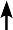 Made in USAHose not includedSeries 80000 Carbon steelWith Full Circle® swivelInset: Nordic Series 3900 LPG with optional Hose BossHose BossProp 65:	WARNING:Cancer and Reproductive Harm - www.P65Warnings.ca.gov.Refer to page 28 to build a representative model number including LPG swivel. Refer to charts on page 13 and 31 for dimensions.Built to order, not returnable.32	Customer Service: 1.855.634.9109Large Frame Hose Reels |	Nordic Series 3700 / 5900Heavy Duty Large Frame Reels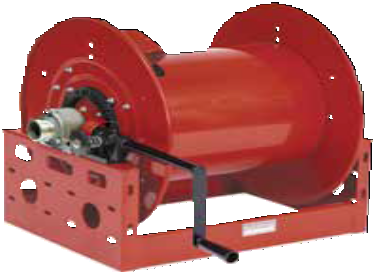 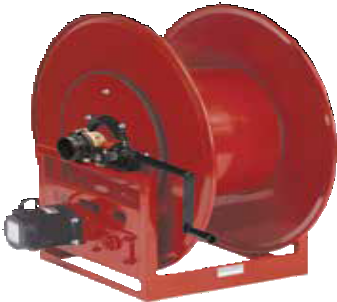 Nordic Series 3700 & 59002", 3" or 4" fluid path for 11/2" through 4" I.D. hoseRewind: Gear-drive crank rewind or chain and sprocket drive powered by A.C. or D.C. electric motor, compressed air motor or hydraulic motor.Inlet: 2" (Series 3700) / 3" (Series 5900) straight groovedfitting is standard. 4" (Series 5900) 90° grooved fitting and 24" diameter drum is standard. 90° grooved fitting swivel joint available at extra cost.Gooseneck: 2" (Series 3700) / 3" (Series 5900) / 4" (Series 5900) female NPT. Other sizes and/or threads can be furnished and must be specified.Series 5900 product temperatures from -50 °F to +400 °F and standard pressures to 300 psi. Series 3700 standard1/2” pitch chain now standardNordic Series 5900 Shown with optional bevel crank.Nordic Series 3700 Shown with optional bevel crank.Madein USAseals maximum temperature 174 °F (79 °C) and minimum temperature -20 °F (-29 °C). Extreme temperature seals maximum temperature 400 °F (204 °C) and minimumStandard pressures to 300 psi. Other temperatures or pressures can be furnished at extra cost, consult manufacturer. The standard color for this series is red or gray. Add 12" to B dimension when crank istemperature -50 °F (-45 °C).in rewind position.Built to order, not returnable.Reelcraft's reel configurator can quickly and accurately quote standard large frame reels. Refer to page 27 for more information. Refer to page 28 to build a representative model number. Final part number assigned upon quote. Refer to chart on page 31 for weight adders and dimensions.Prop 65:	WARNING:Cancer and Reproductive Harm www.P65Warnings.ca.gov.Customer Service: 1.855.634.9109	33Large Frame Hose Reels |	Nordic Series 3800Heavy Duty Large Frame ReelsPetroleum Service11/2" or 2" fluid path for 11/4" through 2" I.D. hoseRewind: Chain and sprocket drive powered by A.C. or D.C. electric motor, compressed air motor or hydraulic motor.30° manual rewind assembly available at extra cost.Inlet: 90° 2" grooved fitting is standard. Straight swivel joints may be specified at no extra cost.Gooseneck: 11/4", 11/2" or 2" female/male NPT is available. Specify male or female fitting and hose size when ordering.Brakes and locks: Manual friction brake and air operated caliper brake are standard.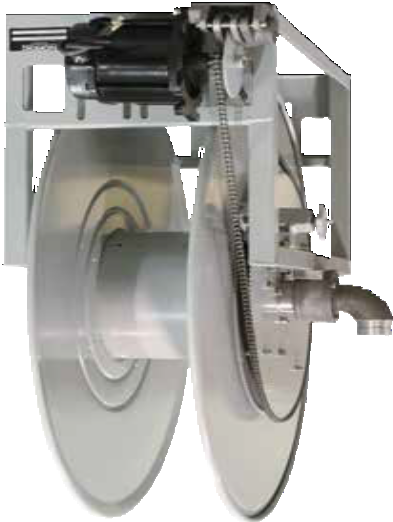 Made in USAStandard seals maximum temperature 174 °F (79 °C) and minimum temperature -20 °F (-29 °C). Extreme temperature seals maximum temperature 400 °F (204 °C) and minimum tem- perature -50 °F (-45 °C). Standard pressures to 300 psi. Other temperatures or pressures can be furnished at extra cost; consult manufacturer. The standard color for this series is red or gray.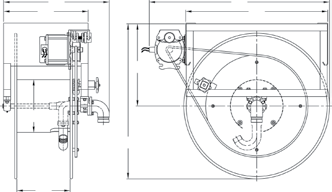 Prop 65:	WARNING:Cancer and Reproductive Harm - www.P65Warnings.ca.gov.Refer to page 28 to build a representative model number. Final part number assigned upon quote. Built to order, not returnable.34	Customer Service: 1.855.634.9109Large Frame Hose Reels |	Nordic Series 6000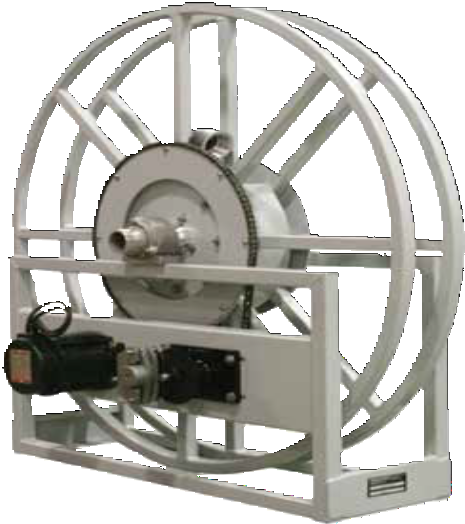 Heavy Duty Single Wrap ReelsPetroleum / Aviation Fuel  Service11/2", 2" or 3" fluid path for 13/8" through 3" I.D. hoseRewind: Chain and sprocket drive powered by A.C. or D.C. electric motor, compressed air motor or hydraulic motor.Inlet: 2" grooved fitting is standard for 1" through 2" ID hose. 3" grooved fitting is standard for 21/2" and 3" ID hose. 11/2", 2" and 3" NPT or BSPP available. 90° inlets available.Gooseneck: 11/2", 2" and 3" NPT or BSPP. Specify male or female threads for gooseneck.Brakes and locks: Air operated caliper brake and idler assembly is standard. Manual friction brake optional.Materials: Standard frame and spool assembly are made of heavy duty steel construction. Also available in aluminum.The standard color for this series is red or gray.Operating pressure: 300 psi maximum. Reels to operateat other pressure ratings available at extra cost. Consult manufacturer.Operating temperatures: Maximum 400 °F (204 °C) /minimum -50 °F (-46 °C). Reels that are to operate at other temperature ratings are available at extra cost, consult manufacturer.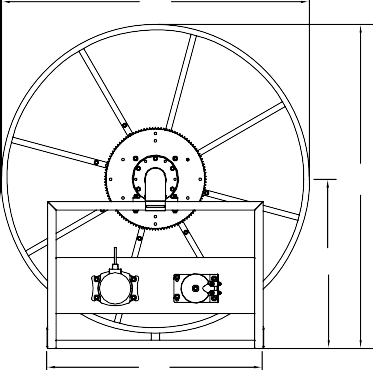 Made in USA*Drum diameter conforms to API 1529 Appendix A.Model numbers are representative.Prop 65:	WARNING:Final part number assigned upon quote.Built to order, not returnable.Cancer and Reproductive Harm - www.P65Warnings.ca.gov.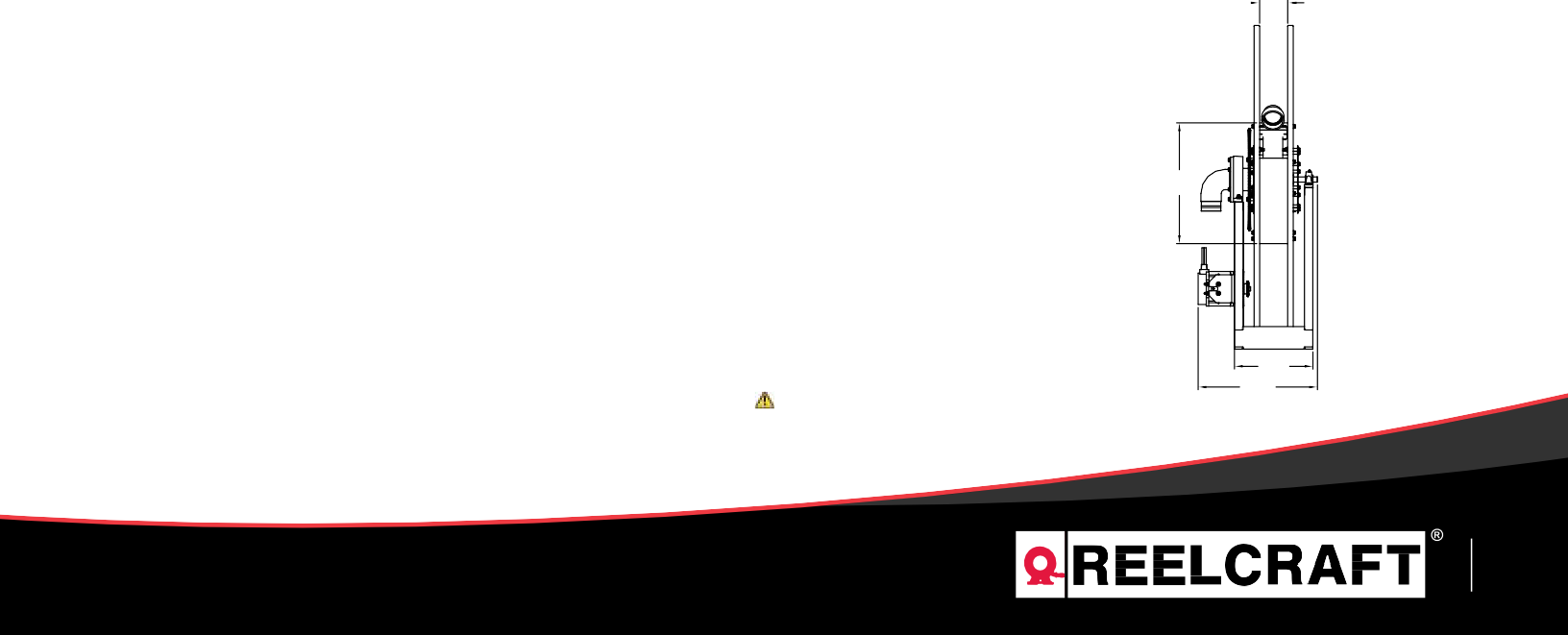 Customer Service: 1.855.634.9109All Other Calls: 1.800.444.3134	35Light/Medium Duty Cord Reels |	Series LD / LG / LHCord OptionsLight/Medium Duty Cord Reels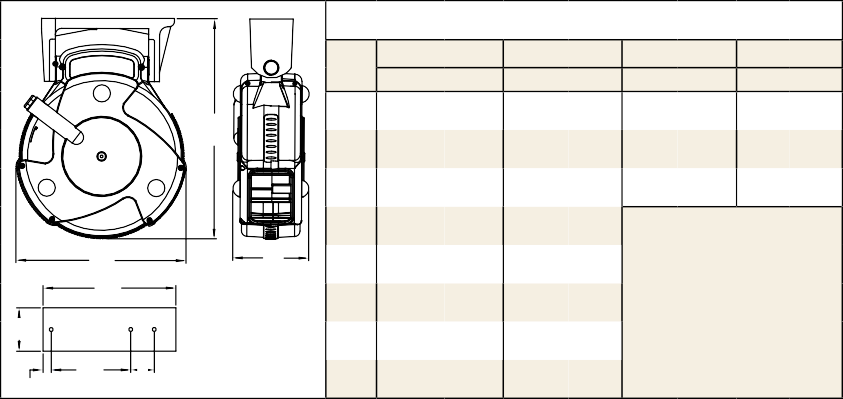 Series LD Cord ReelsDesigned for overhead mounting, these reels are compact, feature a powder coated steel housing, adjustable cable stop and a resettable circuit breaker.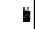 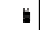 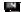 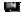 Series LG Cord ReelsThe medium duty Series LG cord reels are constructed from high-impact resistant composite materials to be lighter and compact. They feature an adjustable cable stop, detachable mounting bracket, and a circuit breaker that can be reset.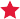  NEW models coming soon!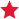 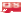 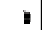 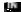 Series LH Hand Crank ReelsDesigned with the contractor in mind, Series LH medium duty hand crank reels are portable and deliver power where and when it is necessary. They feature four circuit breaker protected outlets and a corrosion resistant powder coating.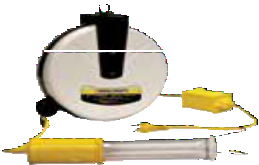 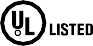 LD2030 163 9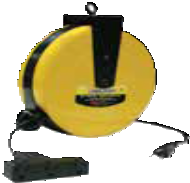 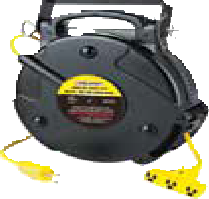 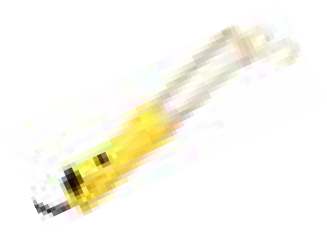 LG3050 143 9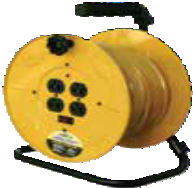 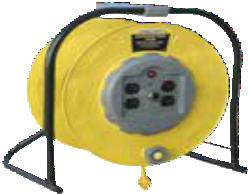 LH2080 143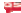 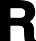 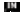 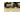 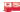 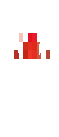 Power and Light Cord Reels |	Series L 4000 / L 5000 / L 7000 / L 70000Better by DesignAdjustable Bumper Stop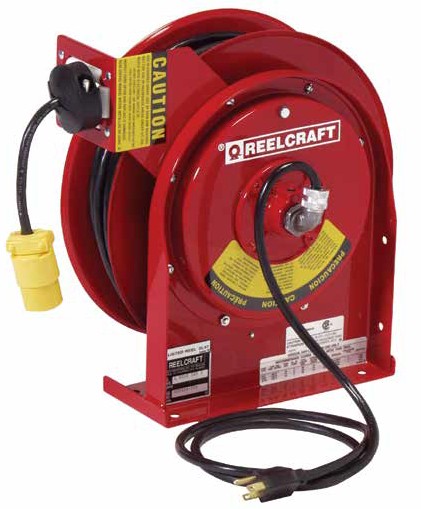 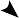 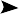 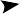 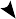 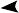 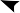 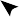 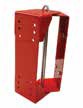 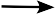 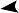 Allows any desired length of cord to be maintained outside the reel.Corrosion-ResistantSteel components are individually powder coated to virtually eliminate corrosion.Reelcraft offersmany styles of outlets and lampsSingle receptacleDuplex outlet boxTriple tapR.V. plugFluorescentIncandescentLEDFlying leadAdjustable Guide ArmMultiple guide arm positions for versatile uses and easier field adjustment.Enclosed Drive SpringDrive mechanism is enclosed for protection against the environment.Long Life Drive SpringDeclutching arbor virtually eliminates possibility of spring damage due to reverse windingof reel spool.Easy to Mount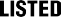 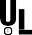 Attaches to most structurally sound surfaces. Edges are curved for safety. Note: Swing brackets should be used if cords are pulled at more than 45°, see page 49.600993Structural Strength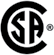 Robotically welded heavy gauge steel frame.Made in USA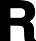 Power and Light Cord Reels |	Series L 4000 / L 5000 / L 7000 / L 70000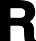 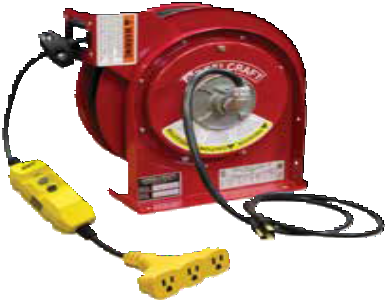 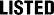 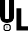 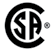 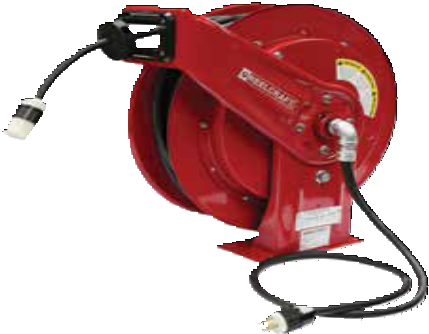 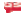 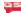 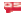 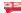 Cord Options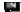 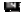 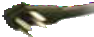 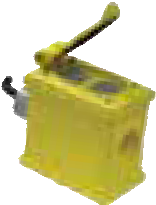 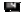 Prop 65:    WARNING:Cancer and Reproductive Harm www.P65Warnings.ca.gov.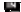 Customer Service: 1.855.634.9109All Other Calls: 1.800.444.3134Power and Light Cord Reels |	Series L 4000 / L 5000 / L 7000 / L 70000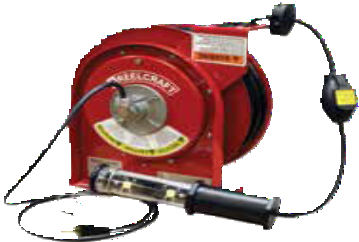 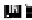 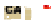 L 4050 163 10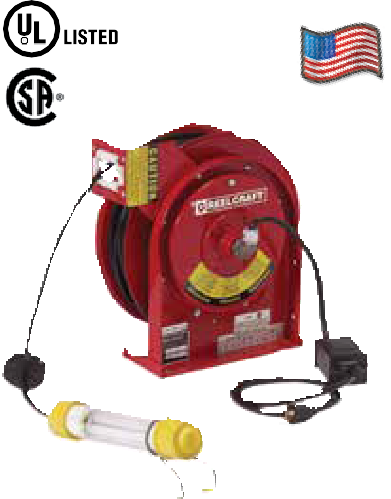 Made in USAP Compact for critical space requirements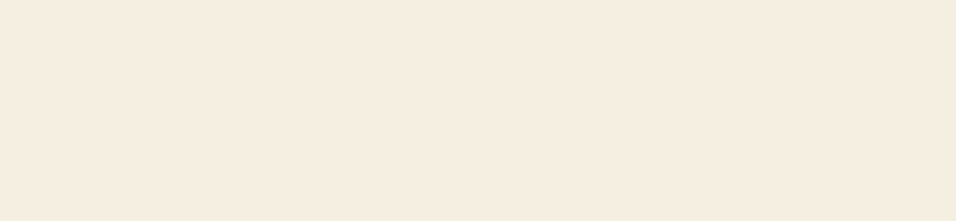 P Durable abrasion and corrosion resistant baked- on powder coat finishP All models supplied with cord are complete with a 4-5 foot pigtail and three- prong plug (except flying lead reels)P Wall, ceiling or bench mountP Adjustable cord stopP Engineered for industrial useL 4050 162 2Cord OptionsModels listed with an icon can ship same day upon request when the order is received by 1:00 PM Eastern Time for quantities of 10 or fewer.Indiana Warehouse	California Warehouse 	Dimensions - Size Index	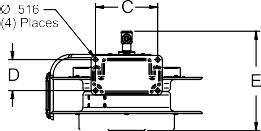 Prop 65:	WARNING: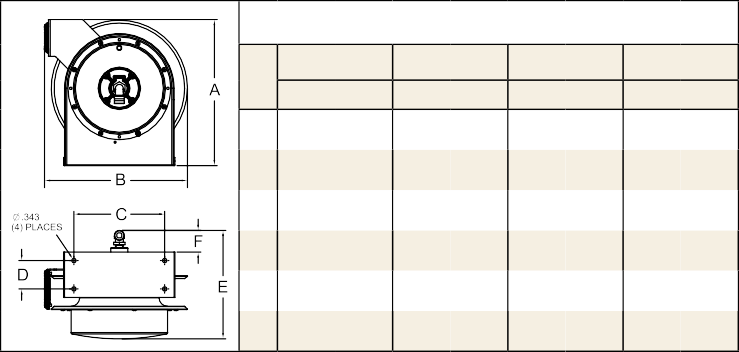 Cancer and Reproductive Harm www.P65Warnings.ca.gov.Indiana & California WarehousesCanadian WarehouseCustomer Service: 1.855.634.9109	39NEMA 4 Power Cord Reels |	Series L NM400NEW!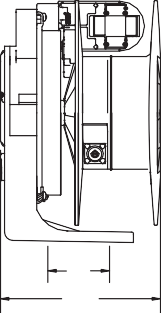 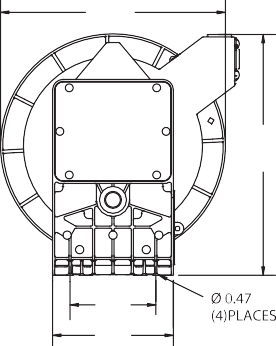 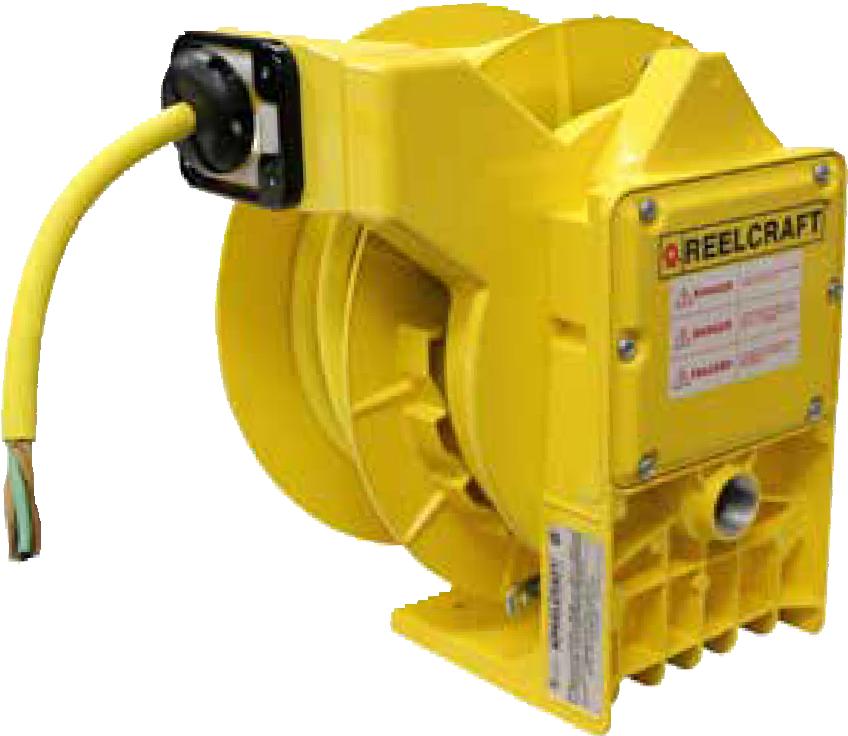 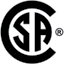 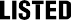 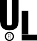 L NM440 103 XHeavy Duty Spring Retractable Cord ReelsReelcraft’s new Series L NM400 cord reels are NEMA 4 rated and designed for protection against water or dust, indoor and outdoor. The guide arm is adjustable every 5° over a 270° arc allowing for the exact configuration to suit a wide range of applications. The containerized drive spring allows for safer, easier handling during mainte-nance. The heavy duty cast aluminum design and powder coat finish combine to produce a rugged, corrosion- resistant product.Prop 65:	WARNING: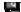 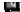 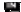 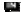 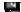 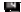 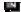 Cancer and Reproductive Harm www.P65Warnings.ca.gov.Models listed with an icon can ship same day upon request when the order is received by 1:00 PM Eastern Time for quantities of 10 or fewer.Indiana Warehouse	California Warehouse40	Customer Service: 1.855.634.9109Indiana & California WarehousesCanadian WarehouseStainless Steel Cord Reels |	Series LS 5000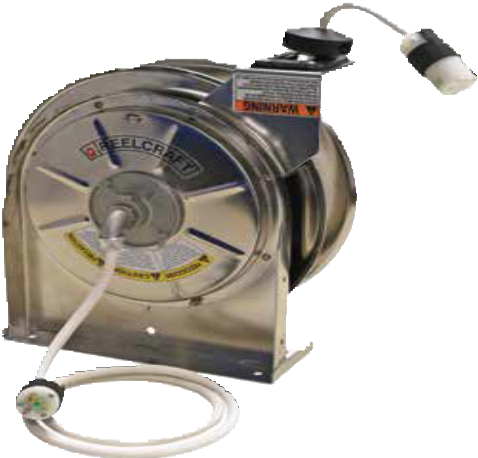 Heavy Duty Stainless Steel Cord ReelsReelcraft's new stainless steel power cord reels are designed for applications where corrosion or sanitation are a concern. The heavy gauge 304L stainless steel provides an easy to clean finish and superior corrosion resistance. A robust collector ring assures maximum conductivity current flow. All reels listed include a 4-5’ pigtail, multi- positional guide arm, and adjustable cord stop. Models listed are for indoor, non-weather-tight applications only.NEW!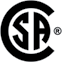 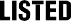 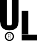 Made in USA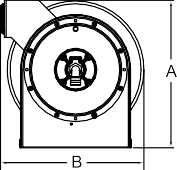 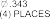 Models listed with an icon can ship same day upon request when the order is received by 1:00 PM Eastern Time for quantities of 10 or fewer.Indiana Warehouse	California WarehouseProp 65:	WARNING:Cancer and Reproductive Harm www.P65Warnings.ca.gov.Indiana & California WarehousesCanadian WarehouseCustomer Service: 1.855.634.9109	41Large Frame Cable Reels |	Nordic Series CRHigh Capacity Cable ReelsNordic Series CR2400/CR3100for 3-conductor serviceSeries CR2400 - Direct crank rewind or chain and sprocket drive powered by A.C. or D.C. electric motor or compressed air motor. An adjustable spring drag device is used to brake the reel.Series CR3100 - Powered by a rugged spring protected by a tamperproof housing, a rachet mechanism locks on payout of cable, but is easily disengaged with a pull to provide rewind.Cable rollers: Series CR3100 models supplied with a 4-way roller guide assembly. Roller guide supplied with Series CR2400 models at extra cost. Roller position must be specified. If not specified, bottom wind will be supplied. Can be supplied or installed, consult manufacturer.Note: A cable stop should be used to prevent damage to rollers and to permit adjustment of free cable length.Made in USANordic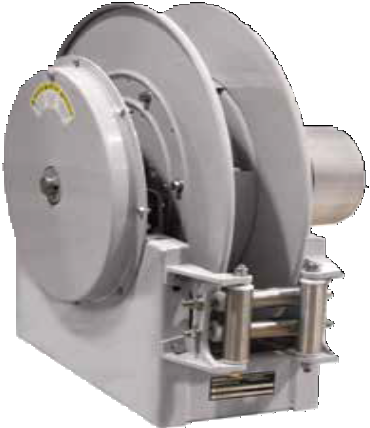 Series CR3100Many more sizes, from standard components, available on request. Consult manufacturer.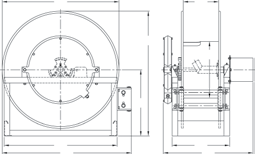 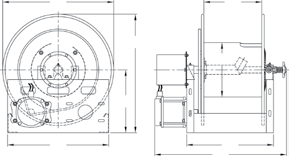 Prop 65:	WARNING:Cancer and Reproductive Harm - www.P65Warnings.ca.gov.Model numbers are representative. Final part number assigned upon quote. Built to order, not returnable.42	Customer Service: 1.855.634.9109Heavy Duty Cord Reels |	Series 30000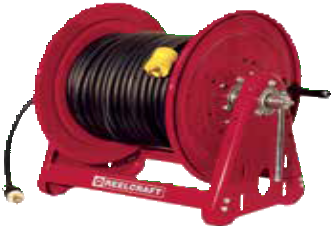 Heavy Duty Cord and Cable Storage ReelsHand Crank, Bevel Crank & Motor DrivenKeep long lengths of expensive electrical cord off the ground and out of harm’s way with Reelcraft’s expanded Series 30000 line, which includes cable storage reels and live power cord. The reels are designed to handle long lengths of 10/3, 12/3 and 16/3 cable.Reelcraft’s Series 30000 storage reels and live power cord reels are constructed of heavy gauge steel and are assembled with vibration-proof, self-locking fasteners to ensure assembly integrity. They undergo a five-stage cleaning process and are individually powder-coated for the highest quality, corrosion-resistant paint adhesion. Suited for indoor, non weather-tight applications only.Cord/Cable Storage ReelsCord and cable storage reels are used for storage, unwinding, and winding of conductive cord/cable. The reel is not intended to be live and the power source must be disconnected while reeling/de-reeling to avoid twisting the wires. Series 30000 cable storage reels are available in hand crank only.Live Power Cord ReelsLive power cord reels have collector rings that allow the reel to wind/unwind the cord/cable with live current without twisting the wires.Live reels offer the advantage of using a reel as an effective piece of operating equipment rather than a simple device for the storage of cable or cord. Series 30000 live power cord reels are available in direct hand crank, bevel gear crank or electric motor-driven rewind.CA30112-CSCable not included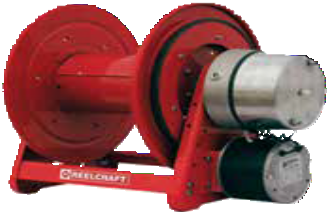 LE312 123 12DMade in USA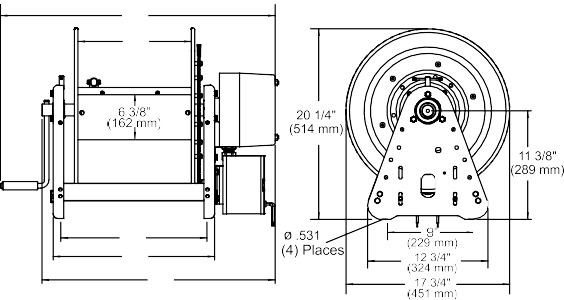 Models listed with an icon can ship same day upon request when the order is received by 1:00 PM Eastern Time for quantities of 10 or fewer.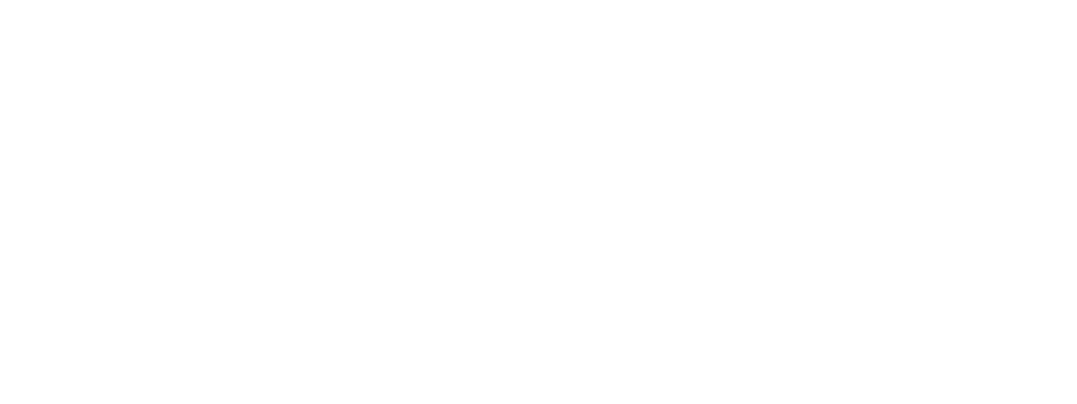 Prop 65:    WARNING: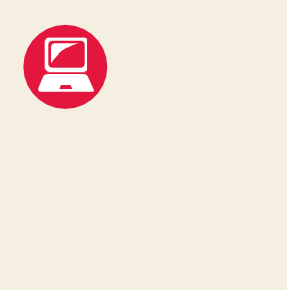 Cancer and Reproductive Harm www.P65Warnings.ca.gov.Indiana WarehouseIndiana & California WarehousesCalifornia WarehouseCanadian WarehouseCustomer Service: 1.855.634.9109	43Complete Welding Series |	Series TW / STW / BASpring driven for hose lengths up to 60’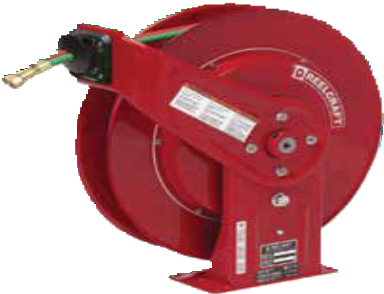 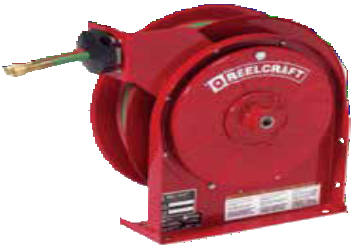 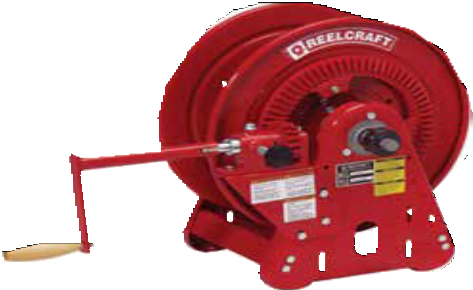 Ideal for locations where space is limitedMade in USATW5425 OLPBA36106 LTW7450 OLPNOTE: Reels without hose, Series TW5400 OLP(T), TW7400 OLP(T), TW84000 OLPT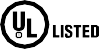 and TW86000 OLPT are U/L listed #70H2.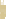 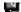 Inlet Hose Assemblies	Hose Assemblies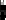 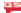 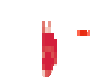 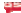 Prop 65:	WARNING:Cancer and Reproductive Harm - www.P65Warnings.ca.gov.Models listed with an icon can ship same day upon request when the order is received by 1:00 PM Eastern Time for quantities of 10 or fewer.Indiana Warehouse	California Warehouse44	Customer Service: 1.855.634.9109Indiana & California WarehousesCanadian WarehouseComplete Welding Series |	Series TW / STW / BA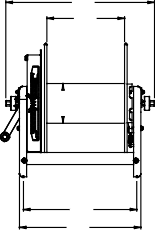 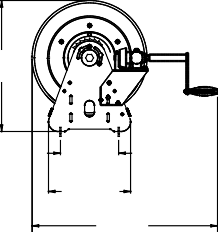 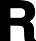 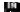 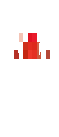 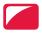 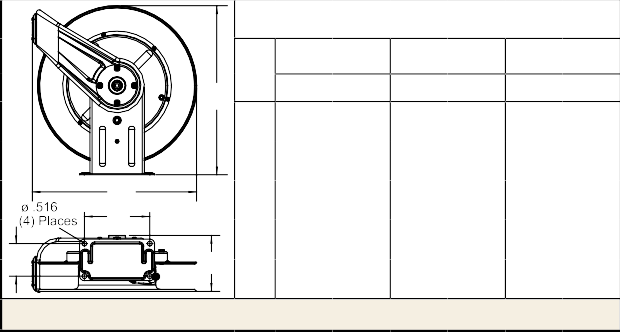 Lighter weight for hose lengths up to 50’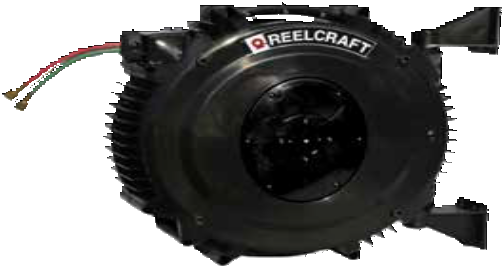 STW3450 OLP*See page 21 for additional details.Made in AustraliaDual welding, spring driven for high volume of gas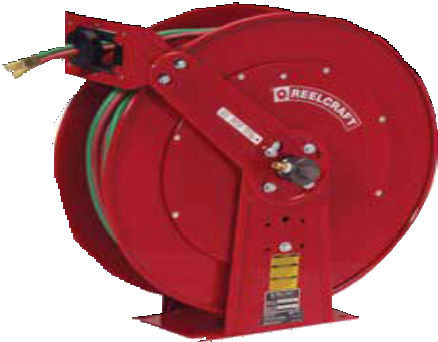 TW84100 OLPT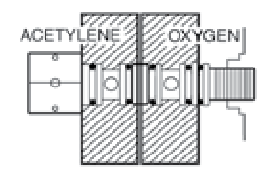 Available in T grade onlyMade in USAWelding Cable Reels |	Series CEA / WCHand Crank / Spring Retractable Cable Welding Reels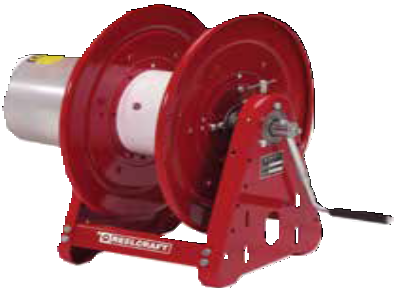 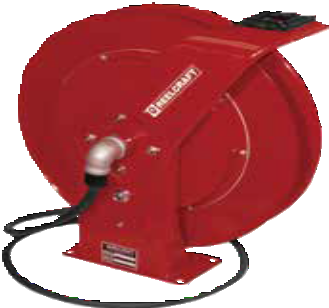 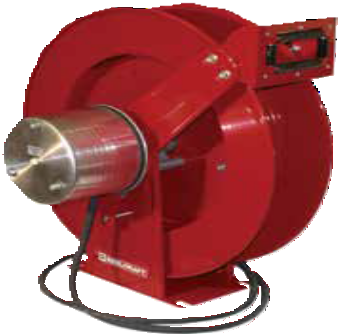 Series CEA / WCCEA30006Designed to improve safety in the work area with an increase in efficiency and productivityCable reels have a current path through a continuous 400 or700 AMP, 90 V DC (maximum) rated enclosed slip ringMade in USAWelding cable reels store work lead or electrode lead, up to #4/0, safely and effectively when not in use. Each lead requires a separate reel. When welding also refer to ANSI/Asc Z 49.1Stores cable when not in use, elimi- nating tangled, kinked welding cablesMaintains proper bend radius of cables, providing longer cable lifeKeeps work area and vehicles better organized, resulting in better space utilizationWC7000WC80001Caution: If cable reels are to be used for extended periods of time, unwind all cable from reel to prevent heat build-up. For indoor non weather-tight applications only.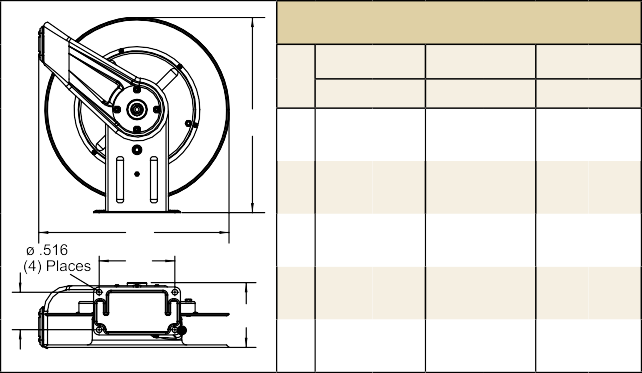 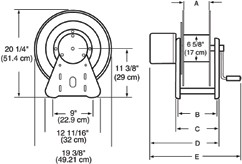 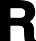 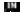 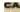 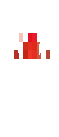 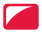 Prop 65:	WARNING:Cancer and Reproductive Harm - www.P65Warnings.ca.gov.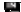 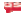 Hand Crank ReelsUp to 150’ fuel gas Up to 200’ 12/3 cablein USAMultiple Configurations |	Safe-T-Reel SeriesIdeal for applications where space, weight and flexibility are key, these reels are designed for manual winding of air/water/fuel gases hose, electric cord and welding cable.Versatile in function, select configurations to suit specific needs. Safe-T-Reels offer trouble-free management of large capacities of hose or cord.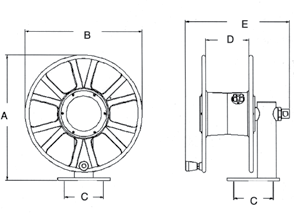 Side-by-side combinations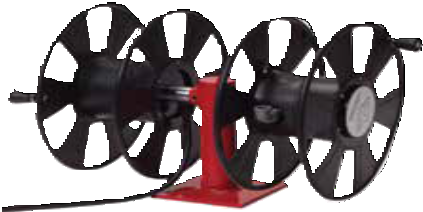 T-2462-0Stacked combinationsT-2464-0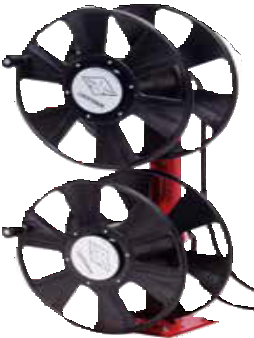 Caution: Compressed air hoses should not be converted to oxygen service. Compressed air hoses are often con- taminated with an oil coating, which can react explosively when oxygen is introduced. Oxygen/Acetylene cannot be combined with welding cable or power cord. Note: Models listed are without hose and/or cable except where listed. Weights listed above are actual product weight without packaging materials. Safe-T-Reels are available with cable or hose and in various combinations. Please consult Reelcraft customer service for additional information.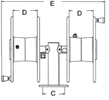 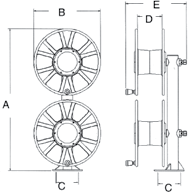 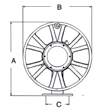 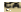 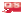 Models listed with an icon can ship same day upon request when the order is received by 1:00 PM Eastern Time for quantities of 10 or fewer.Prop 65:    WARNING:Cancer and Reproductive Harm www.P65Warnings.ca.gov.Indiana WarehouseIndiana & California WarehousesCalifornia WarehouseCanadian Warehouse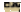 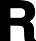 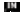 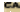 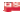 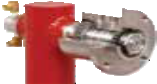 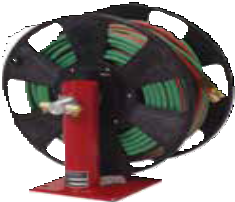 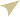 Customer Service: 1.855.634.9109All Other Calls: 1.800.444.3134	47Tool Balancers |	Series TB / TBLMedium Duty TB 05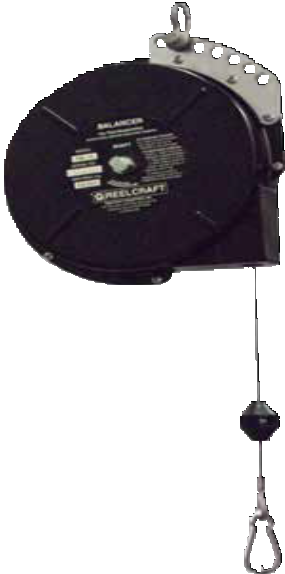 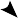 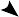 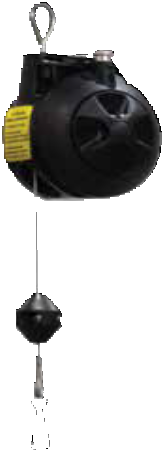 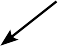 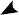 Bumper - S602413 Safety Clip - 261241Bright zinc plated steel cable and safety latch for tool attachment and other uses. Measures 2.375" (60 mm) long. Included with each model.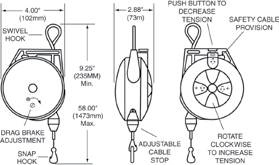 Tool balancers make tools nearly weightless, reduce fatigueHeavy Duty TBL 10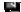 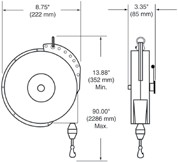 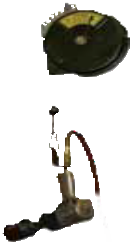 Optional Accessories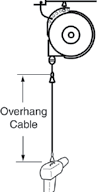 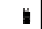 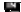 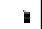 Cables can be combined for added length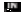 Strongly recommended, second- ary steel cable or steel link chain. Prevents balancer from accidental fall. Balancers have extra holes for cable or chain.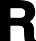 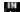 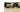 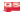 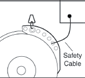 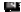 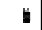 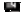 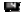 Nylon covered steel cable with safety clip. Brings tools closer to work area without unwinding cable from reel or mounting reel at lower height.Reel Accessories |	Roller Guides / Mounting Brackets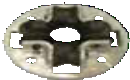 HR1057 / HR1059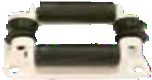 HR1145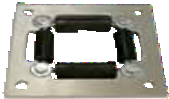 S270109 / 600168Roller Hose Guide AssembliesAdditional Accessories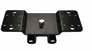 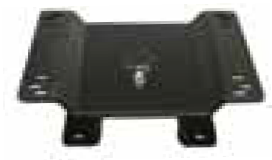 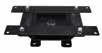 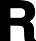 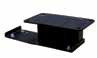 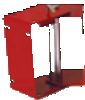 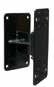 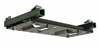 Roller Guide AssembliesProp 65:	WARNING: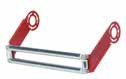 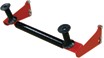 Reel Accessories |	Motors / SwitchesRewind Motors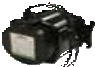 Additional Accessories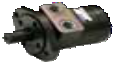 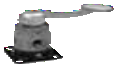 Operating Switches and Accessories*Reference reelcraft.com for detailed specifications.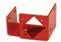 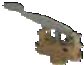 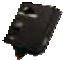 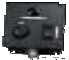 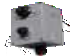 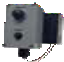 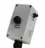 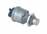 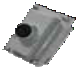 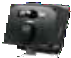 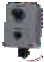 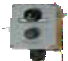 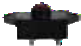 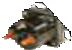 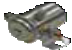 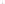 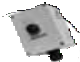 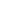 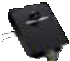 Prop 65:	WARNING:Cancer and Reproductive Harm - www.P65Warnings.ca.gov.50	Customer Service: 1.855.634.9109Online Interactive CatalogReelcraft’s Online Interactive Catalog	Complete Online Catalog  of  Products Reelcraft's interactive catalog gives users the ability to self- select the product they need for their specific application. The products are grouped into categories by application such as air, water, oil, grease, fuel, and welding. Each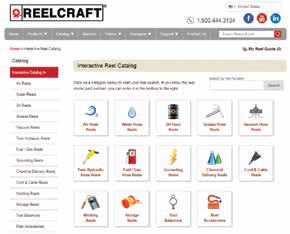 individual category of products gives the user the choice to narrow their search by filters such as hose/cord length, drive type, reel grade, in stock items, etc. The individual product pages include all the available information for each product including:Product specifications and dimensionsService  manualsTech bulletinsVideosAvailable inventoryParts and AccessoriesCAD drawingsFAQsQuote request formAvailable parts and accessories360° imagesEasy to use!The interactive catalog also contains an extensive listing of parts and accessories. Search the catalog of over 200 hose assemblies by hose I.D., length, pressure rating, or end fitting size. The catalog also contains information for the following items: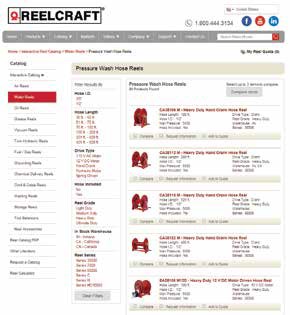 Replacement hose assembliesInlet hose assembliesBumper stop assembliesRoller guide assembliesSwing bracketsPivot basesSwivel assembliesVisit www.reelcraft.com/catalog to start your search!Custom CapabilitiesDon’t see what you need? Reelcraft’s engineered products group custom builds to your specifications.Very few size and weight constraintsSpecial finishes / paint optionsVarious drive typesWide range of pressuresNo minimum quantitiesCustomer Service: 1.855.634.9109	51North America and Corporate Headquarters2842 E. Business Hwy 30 Columbia City, IN 46725Customer Service: 855-634-9109Ph: 800-444-3134 • Fax: 800-444-4587Ph: 260-248-8188 • Fax: 260-248-2605reelcraft@reelcraft.comwww.reelcraft.comLatin America and the Middle EastThompson International, Inc.P.O. Box 12958, Ft. Wayne, IN 46866 Ph: 260-489-1685 • Fax: 260-489-0203 info@t-i-i.com www.reelcraft.com/latinamericaPacific RimP.O. Box 53776, Clark Freeport Zone Philippines 2023Ph: +63 (45) 625-6624Fax: +63 (45) 321-0643rap@comclark.comwww.reelcraft.com/asiaEuropeUnit 17 • Cronin Courtyard Weldon South Industrial EstateCorby • Northamptonshire NN18 8AG United KingdomPh: +44 (0) 1536 406999Fax: +44 (0) 1536 406777europe@reelcraft.comwww.reelcraft.com/europeChinaReelcraft Changzhou Co., Ltd. Building C, No. 229 HeHai West Road Changzhou, Jiangsu, China 213022 Ph: +86 (519) 8512 2391 ext. 8002Fax: +86 (519) 8512 9309rco@reelcraftchina.comwww.reelcraftchina.comAustraliaPO Box 6463 BC, Blacktown NSW 2148, AustraliaPh: +61 (2) 9621 8988Fax: +61 (2) 9621 7688sales@recoila.comwww.reelcraft.com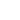 Form # 917-1097 3/2018reelcraft.comReel SeriesPageReel SeriesPageFuel & Grounding3/4", 1", 11/4",Series RT	1/4", 3/8", 1/2" I.D.8Reels11/2" I.D.18Series 4000,5000 & 5005 1/4", 3/8", 1/2" I.D.9Stainless Steel Reels1/4", 3/8", 1/2",3/4", 1" I.D.191/4", 3/8", 1/2",Pre-Rinse, PotableSeries 7000	3/4" I.D.10Water Reels3/8", 1/2" I.D.20Series DP5000	1/4", 3/8",& DP7000	1/2" I.D.11Series S1/4", 3/8", 1/2",5/8" I.D.21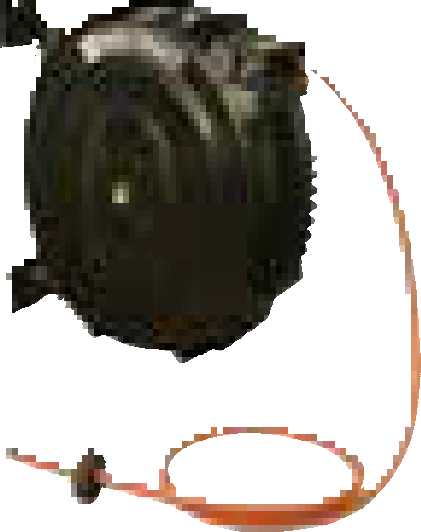 Series	3/8", 1/2",HD70000	3/4" I.D.12Pressure Wash Reels1/4", 3/8", 1/2" I.D.22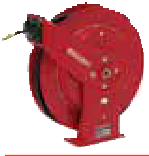 Series 80000	3/8", 1/2", 3/4",& D80000	1" I.D.13Series CU, CT & CM3/8", 1/2" I.D.23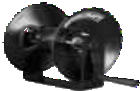 SeriesSD10000	3/4", 1" I.D.14Series H3/8", 1/2", 3/4" I.D.24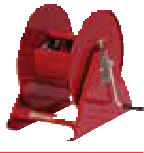 3/8", 1/2", 3/4", 1",Series 9000	11/4", 11/2" I.D.15Series 300001/2", 3/4", 1" I.D.24-26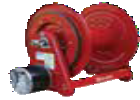 Table of ContentsReel SeriesPageReel SeriesPage13/8", 11/2", 2",Series 12001/2", 3/4", 1" I.D.29Series 600021/2", 3" I.D.	35Light and medium dutySeries 24001/2", 3/4", 1" I.D.30Series LD, LG & LHcord reels	36Series L 4000,1", 11/4", 13/8",L 5000, L 7000,L 70000, L NM400Series 390011/2" I.D.31& LS 5000Heavy duty cord reels	37-41Liquid1/2", 3/4", 1", 11/4",Propane Reels11/2", 2" I.D.32Series CRHigh capacity cable reels	42Series11/2", 2", 21/2",Heavy duty cord3700 & 59003", 4" I.D.33Series 30000and cable reels	4311/4", 13/8", 11/2",Series 38002" I.D.34Series TW & BAWelding hose reels	44-45Marine gradeMultipleTurn-key solutionsStainless steelMultiple fluidFiber optic cableSewer/jetterepoxyspoolspathsHunter GreenOrangeForrest GreenHigh Gloss BlackHunter GreenOrangeForrest Green45GN55OR48GN43BK45GN55OR48GNRAL 6004RAL 2009RAL 6006RAL 9005RAL 6004RAL 2009RAL 6006Model with HoseShipping WeightShipping WeightHose I.D.Hose I.D.Hose O.D.Hose O.D.Hose LengthHose Length**Max Pressure**Max PressureNPT(M)Hose OutletNPT(F)Reel InletModel without hose or bumperShipping WeightShipping WeightPressurePressureEEModel with Hoselbskginmmin mmin mmftmpsibarininModel without hose or bumperlbskgpsibarinmmLow Pressure Air/Water Reels	Maximum Temperature 150 °F (65 °C) **Maximum working pressure at 70 °F (20 °C)Low Pressure Air/Water Reels	Maximum Temperature 150 °F (65 °C) **Maximum working pressure at 70 °F (20 °C)Low Pressure Air/Water Reels	Maximum Temperature 150 °F (65 °C) **Maximum working pressure at 70 °F (20 °C)Low Pressure Air/Water Reels	Maximum Temperature 150 °F (65 °C) **Maximum working pressure at 70 °F (20 °C)Low Pressure Air/Water Reels	Maximum Temperature 150 °F (65 °C) **Maximum working pressure at 70 °F (20 °C)Low Pressure Air/Water Reels	Maximum Temperature 150 °F (65 °C) **Maximum working pressure at 70 °F (20 °C)Low Pressure Air/Water Reels	Maximum Temperature 150 °F (65 °C) **Maximum working pressure at 70 °F (20 °C)Low Pressure Air/Water Reels	Maximum Temperature 150 °F (65 °C) **Maximum working pressure at 70 °F (20 °C)Low Pressure Air/Water Reels	Maximum Temperature 150 °F (65 °C) **Maximum working pressure at 70 °F (20 °C)Low Pressure Air/Water Reels	Maximum Temperature 150 °F (65 °C) **Maximum working pressure at 70 °F (20 °C)Low Pressure Air/Water Reels	Maximum Temperature 150 °F (65 °C) **Maximum working pressure at 70 °F (20 °C)Low Pressure Air/Water Reels	Maximum Temperature 150 °F (65 °C) **Maximum working pressure at 70 °F (20 °C)Low Pressure Air/Water Reels	Maximum Temperature 150 °F (65 °C) **Maximum working pressure at 70 °F (20 °C)Low Pressure Air/Water Reels	Maximum Temperature 150 °F (65 °C) **Maximum working pressure at 70 °F (20 °C)Low Pressure Air/Water Reels	Maximum Temperature 150 °F (65 °C) **Maximum working pressure at 70 °F (20 °C)Low Pressure Air/Water Reels	Maximum Temperature 150 °F (65 °C) **Maximum working pressure at 70 °F (20 °C)Low Pressure Air/Water Reels	Maximum Temperature 150 °F (65 °C) **Maximum working pressure at 70 °F (20 °C)Low Pressure Air/Water Reels	Maximum Temperature 150 °F (65 °C) **Maximum working pressure at 70 °F (20 °C)Low Pressure Air/Water Reels	Maximum Temperature 150 °F (65 °C) **Maximum working pressure at 70 °F (20 °C)Low Pressure Air/Water Reels	Maximum Temperature 150 °F (65 °C) **Maximum working pressure at 70 °F (20 °C)RT425-OLP1991/46.47512258300211/43/8RT402-OLP1993002153/4146RT435-OLP21101/46.475123511300211/43/8RT403-OLP1993002153/4146RT450-OLP 24111/46.475125015300211/43/8RT405-OLP21103002153/4146RT465-OLP25111/46.475126520300211/43/8RT406-OLP21103002153/4146RT625-OLP2093/810.60015258300211/43/8RT602-OLP1993002153/4146RT635-OLP21103/810.600153511300211/43/8RT603-OLP1993002153/4146RT650-OLP 27123/810.600155015300211/41/2RT605-OLP 22103002161/4159RT825-OLP26121/213.75019258300211/21/2RT802-OLP23103002161/4159RT835-OLP 27121/213.750193511300211/21/2RT803-OLP23103002161/4159RT850-OLP37171/213.750195015300211/21/2RT805-OLP25113002173/4197Medium Pressure Oil Reels	Maximum Temperature 150 °F (65 °C)Medium Pressure Oil Reels	Maximum Temperature 150 °F (65 °C)Medium Pressure Oil Reels	Maximum Temperature 150 °F (65 °C)Medium Pressure Oil Reels	Maximum Temperature 150 °F (65 °C)Medium Pressure Oil Reels	Maximum Temperature 150 °F (65 °C)Medium Pressure Oil Reels	Maximum Temperature 150 °F (65 °C)Medium Pressure Oil Reels	Maximum Temperature 150 °F (65 °C)Medium Pressure Oil Reels	Maximum Temperature 150 °F (65 °C)Medium Pressure Oil Reels	Maximum Temperature 150 °F (65 °C)Medium Pressure Oil Reels	Maximum Temperature 150 °F (65 °C)Medium Pressure Oil Reels	Maximum Temperature 150 °F (65 °C)Medium Pressure Oil Reels	Maximum Temperature 150 °F (65 °C)Medium Pressure Oil Reels	Maximum Temperature 150 °F (65 °C)Medium Pressure Oil Reels	Maximum Temperature 150 °F (65 °C)Medium Pressure Oil Reels	Maximum Temperature 150 °F (65 °C)Medium Pressure Oil Reels	Maximum Temperature 150 °F (65 °C)Medium Pressure Oil Reels	Maximum Temperature 150 °F (65 °C)Medium Pressure Oil Reels	Maximum Temperature 150 °F (65 °C)Medium Pressure Oil Reels	Maximum Temperature 150 °F (65 °C)Medium Pressure Oil Reels	Maximum Temperature 150 °F (65 °C)RT625-OMP27123/810.710182581000693/83/8RT602-OMP221010006953/4146RT635-OMP30143/810.7101835111000693/83/8RT603-OMP221010006953/4146RT650-OMP35163/810.7101850151000693/81/2RT605-OMP251110006973/4197RT825-OMP31141/213.820212581000691/21/2RT802-OMP231010006961/4159RT835-OMP32151/213.8202135111000691/21/2RT803-OMP231010006961/4159High  Pressure Grease Reels	Maximum Temperature 150 °F (65 °C)High  Pressure Grease Reels	Maximum Temperature 150 °F (65 °C)High  Pressure Grease Reels	Maximum Temperature 150 °F (65 °C)High  Pressure Grease Reels	Maximum Temperature 150 °F (65 °C)High  Pressure Grease Reels	Maximum Temperature 150 °F (65 °C)High  Pressure Grease Reels	Maximum Temperature 150 °F (65 °C)High  Pressure Grease Reels	Maximum Temperature 150 °F (65 °C)High  Pressure Grease Reels	Maximum Temperature 150 °F (65 °C)High  Pressure Grease Reels	Maximum Temperature 150 °F (65 °C)High  Pressure Grease Reels	Maximum Temperature 150 °F (65 °C)High  Pressure Grease Reels	Maximum Temperature 150 °F (65 °C)High  Pressure Grease Reels	Maximum Temperature 150 °F (65 °C)High  Pressure Grease Reels	Maximum Temperature 150 °F (65 °C)High  Pressure Grease Reels	Maximum Temperature 150 °F (65 °C)High  Pressure Grease Reels	Maximum Temperature 150 °F (65 °C)High  Pressure Grease Reels	Maximum Temperature 150 °F (65 °C)High  Pressure Grease Reels	Maximum Temperature 150 °F (65 °C)High  Pressure Grease Reels	Maximum Temperature 150 °F (65 °C)High  Pressure Grease Reels	Maximum Temperature 150 °F (65 °C)High  Pressure Grease Reels	Maximum Temperature 150 °F (65 °C)RT425-OHP28131/46.5801525850003451/43/8RT402-OHP2210500034553/4146RT435-OHP30141/46.58015351150003451/43/8RT403-OHP2210500034553/4146RT625-OHP30143/810.7301925848003313/83/8RT602-OHP2210500034553/4146RT635-OHP34153/810.73019351148003313/81/2RT603-OHP2210500034561/4159RT650-OHP46213/810.73019501548003313/81/2RT605-OHP2511500034573/4197Low pressure reels furnished standard with PVC hose. Medium pressure reels furnished standard with S.A.E. 100R1-AT (3/8") or S.A.E. 100R17 (1/2") one wire braid hose or equivalent. High pressure reels furnished standard with S.A.E. 100 R2T two wire braid hose. Reference page 4 for guide arm positions.Low pressure reels furnished standard with PVC hose. Medium pressure reels furnished standard with S.A.E. 100R1-AT (3/8") or S.A.E. 100R17 (1/2") one wire braid hose or equivalent. High pressure reels furnished standard with S.A.E. 100 R2T two wire braid hose. Reference page 4 for guide arm positions.Low pressure reels furnished standard with PVC hose. Medium pressure reels furnished standard with S.A.E. 100R1-AT (3/8") or S.A.E. 100R17 (1/2") one wire braid hose or equivalent. High pressure reels furnished standard with S.A.E. 100 R2T two wire braid hose. Reference page 4 for guide arm positions.Low pressure reels furnished standard with PVC hose. Medium pressure reels furnished standard with S.A.E. 100R1-AT (3/8") or S.A.E. 100R17 (1/2") one wire braid hose or equivalent. High pressure reels furnished standard with S.A.E. 100 R2T two wire braid hose. Reference page 4 for guide arm positions.Low pressure reels furnished standard with PVC hose. Medium pressure reels furnished standard with S.A.E. 100R1-AT (3/8") or S.A.E. 100R17 (1/2") one wire braid hose or equivalent. High pressure reels furnished standard with S.A.E. 100 R2T two wire braid hose. Reference page 4 for guide arm positions.Low pressure reels furnished standard with PVC hose. Medium pressure reels furnished standard with S.A.E. 100R1-AT (3/8") or S.A.E. 100R17 (1/2") one wire braid hose or equivalent. High pressure reels furnished standard with S.A.E. 100 R2T two wire braid hose. Reference page 4 for guide arm positions.Low pressure reels furnished standard with PVC hose. Medium pressure reels furnished standard with S.A.E. 100R1-AT (3/8") or S.A.E. 100R17 (1/2") one wire braid hose or equivalent. High pressure reels furnished standard with S.A.E. 100 R2T two wire braid hose. Reference page 4 for guide arm positions.Low pressure reels furnished standard with PVC hose. Medium pressure reels furnished standard with S.A.E. 100R1-AT (3/8") or S.A.E. 100R17 (1/2") one wire braid hose or equivalent. High pressure reels furnished standard with S.A.E. 100 R2T two wire braid hose. Reference page 4 for guide arm positions.Low pressure reels furnished standard with PVC hose. Medium pressure reels furnished standard with S.A.E. 100R1-AT (3/8") or S.A.E. 100R17 (1/2") one wire braid hose or equivalent. High pressure reels furnished standard with S.A.E. 100 R2T two wire braid hose. Reference page 4 for guide arm positions.Low pressure reels furnished standard with PVC hose. Medium pressure reels furnished standard with S.A.E. 100R1-AT (3/8") or S.A.E. 100R17 (1/2") one wire braid hose or equivalent. High pressure reels furnished standard with S.A.E. 100 R2T two wire braid hose. Reference page 4 for guide arm positions.Low pressure reels furnished standard with PVC hose. Medium pressure reels furnished standard with S.A.E. 100R1-AT (3/8") or S.A.E. 100R17 (1/2") one wire braid hose or equivalent. High pressure reels furnished standard with S.A.E. 100 R2T two wire braid hose. Reference page 4 for guide arm positions.Low pressure reels furnished standard with PVC hose. Medium pressure reels furnished standard with S.A.E. 100R1-AT (3/8") or S.A.E. 100R17 (1/2") one wire braid hose or equivalent. High pressure reels furnished standard with S.A.E. 100 R2T two wire braid hose. Reference page 4 for guide arm positions.Low pressure reels furnished standard with PVC hose. Medium pressure reels furnished standard with S.A.E. 100R1-AT (3/8") or S.A.E. 100R17 (1/2") one wire braid hose or equivalent. High pressure reels furnished standard with S.A.E. 100 R2T two wire braid hose. Reference page 4 for guide arm positions.Low pressure reels furnished standard with PVC hose. Medium pressure reels furnished standard with S.A.E. 100R1-AT (3/8") or S.A.E. 100R17 (1/2") one wire braid hose or equivalent. High pressure reels furnished standard with S.A.E. 100 R2T two wire braid hose. Reference page 4 for guide arm positions.Low pressure reels furnished standard with PVC hose. Medium pressure reels furnished standard with S.A.E. 100R1-AT (3/8") or S.A.E. 100R17 (1/2") one wire braid hose or equivalent. High pressure reels furnished standard with S.A.E. 100 R2T two wire braid hose. Reference page 4 for guide arm positions.Low pressure reels furnished standard with PVC hose. Medium pressure reels furnished standard with S.A.E. 100R1-AT (3/8") or S.A.E. 100R17 (1/2") one wire braid hose or equivalent. High pressure reels furnished standard with S.A.E. 100 R2T two wire braid hose. Reference page 4 for guide arm positions.Low pressure reels furnished standard with PVC hose. Medium pressure reels furnished standard with S.A.E. 100R1-AT (3/8") or S.A.E. 100R17 (1/2") one wire braid hose or equivalent. High pressure reels furnished standard with S.A.E. 100 R2T two wire braid hose. Reference page 4 for guide arm positions.Low pressure reels furnished standard with PVC hose. Medium pressure reels furnished standard with S.A.E. 100R1-AT (3/8") or S.A.E. 100R17 (1/2") one wire braid hose or equivalent. High pressure reels furnished standard with S.A.E. 100 R2T two wire braid hose. Reference page 4 for guide arm positions.Low pressure reels furnished standard with PVC hose. Medium pressure reels furnished standard with S.A.E. 100R1-AT (3/8") or S.A.E. 100R17 (1/2") one wire braid hose or equivalent. High pressure reels furnished standard with S.A.E. 100 R2T two wire braid hose. Reference page 4 for guide arm positions.Low pressure reels furnished standard with PVC hose. Medium pressure reels furnished standard with S.A.E. 100R1-AT (3/8") or S.A.E. 100R17 (1/2") one wire braid hose or equivalent. High pressure reels furnished standard with S.A.E. 100 R2T two wire braid hose. Reference page 4 for guide arm positions.Quiet latch with HoseRatchet latch with HoseShipping WeightHose I.D.Hose O.D.Hose Length**Max PressureNPT(M)Hose OutletNPT(F)Reel InletQuiet latch without hose or bumperShipping WeightPressureSize Index #Quiet latch with HoseRatchet latch with Hoselbs kgin mmin mmft mpsi barininQuiet latch without hose or bumperlbs kgpsi barSize Index #Low Pressure Air/Water Reels Maximum temperature 150 °F (65 °C) w/hose / 210 °F (99 °C) w/o hose **Maximum working pressure at 70 °F (20 °C)Low Pressure Air/Water Reels Maximum temperature 150 °F (65 °C) w/hose / 210 °F (99 °C) w/o hose **Maximum working pressure at 70 °F (20 °C)Low Pressure Air/Water Reels Maximum temperature 150 °F (65 °C) w/hose / 210 °F (99 °C) w/o hose **Maximum working pressure at 70 °F (20 °C)Low Pressure Air/Water Reels Maximum temperature 150 °F (65 °C) w/hose / 210 °F (99 °C) w/o hose **Maximum working pressure at 70 °F (20 °C)Low Pressure Air/Water Reels Maximum temperature 150 °F (65 °C) w/hose / 210 °F (99 °C) w/o hose **Maximum working pressure at 70 °F (20 °C)Low Pressure Air/Water Reels Maximum temperature 150 °F (65 °C) w/hose / 210 °F (99 °C) w/o hose **Maximum working pressure at 70 °F (20 °C)Low Pressure Air/Water Reels Maximum temperature 150 °F (65 °C) w/hose / 210 °F (99 °C) w/o hose **Maximum working pressure at 70 °F (20 °C)Low Pressure Air/Water Reels Maximum temperature 150 °F (65 °C) w/hose / 210 °F (99 °C) w/o hose **Maximum working pressure at 70 °F (20 °C)Low Pressure Air/Water Reels Maximum temperature 150 °F (65 °C) w/hose / 210 °F (99 °C) w/o hose **Maximum working pressure at 70 °F (20 °C)Low Pressure Air/Water Reels Maximum temperature 150 °F (65 °C) w/hose / 210 °F (99 °C) w/o hose **Maximum working pressure at 70 °F (20 °C)Low Pressure Air/Water Reels Maximum temperature 150 °F (65 °C) w/hose / 210 °F (99 °C) w/o hose **Maximum working pressure at 70 °F (20 °C)Low Pressure Air/Water Reels Maximum temperature 150 °F (65 °C) w/hose / 210 °F (99 °C) w/o hose **Maximum working pressure at 70 °F (20 °C)Low Pressure Air/Water Reels Maximum temperature 150 °F (65 °C) w/hose / 210 °F (99 °C) w/o hose **Maximum working pressure at 70 °F (20 °C)4420 OLP-------------18 81/4 6.475 1220 6300 211/43/84400 OLP17 8500 3514425 OLPB4425 OLP19 91/4 6.475 1225 8300 211/43/84400 OLP17 8500 3514435 OLPB4435 OLP19 91/4 6.475 1235 11300 211/43/84400 OLP17 8500 3515450 OLPB5450 OLP26 121/4 6.475 1250 15300 211/43/85400 OLP20 9500 3524617 OLP-------------19 93/8 10.600 1517 5300 211/43/84600 OLP17 8500 3514625 OLP	B4625 OLP20 93/8 10.600 1525 8300 211/43/84600 OLP17 8500 3515635 OLPB5635 OLP25 113/8 10.600 1535 11300 211/43/85600 OLP21 10500 3525650 OLPB5650 OLP36 163/8 10.600 1550 15300 211/43/85605 OLP31 14500 353A5825 OLPB5825 OLP27 121/2 13.750 1925 8300 211/23/8A5800 OLP22 10500 352A5835 OLPB5835 OLP39 181/2 13.750 1935 11300 211/23/8A5805 OLP32 15500 353A5850 OLPB5850 OLP41 191/2 13.750 1950 15300 211/23/8A5806 OLP35 16500 354Medium Pressure Oil Reels	Maximum temperature 210 °F (99 °C)Medium Pressure Oil Reels	Maximum temperature 210 °F (99 °C)Medium Pressure Oil Reels	Maximum temperature 210 °F (99 °C)Medium Pressure Oil Reels	Maximum temperature 210 °F (99 °C)Medium Pressure Oil Reels	Maximum temperature 210 °F (99 °C)Medium Pressure Oil Reels	Maximum temperature 210 °F (99 °C)Medium Pressure Oil Reels	Maximum temperature 210 °F (99 °C)Medium Pressure Oil Reels	Maximum temperature 210 °F (99 °C)Medium Pressure Oil Reels	Maximum temperature 210 °F (99 °C)Medium Pressure Oil Reels	Maximum temperature 210 °F (99 °C)Medium Pressure Oil Reels	Maximum temperature 210 °F (99 °C)Medium Pressure Oil Reels	Maximum temperature 210 °F (99 °C)Medium Pressure Oil Reels	Maximum temperature 210 °F (99 °C)5435 OMPB5435 OMP31 141/4 6.530 1335 112750 1901/43/85400 OMP23 103000 20725630 OMPB5630 OMP31 143/8 10.690 1830 92600 1793/83/85600 OMP24 113000 2072A5825 OMP*B5825 OMP*34 151/2 13.820 2125 83000 2071/23/8A5800 OMP24 113000 2072A5835 OMPB5835 OMP42 191/2 13.820 2135 113000 2071/23/8A5805 OMP32 153000 2073High  Pressure Grease Reels	Maximum temperature 210 °F (99 °C)High  Pressure Grease Reels	Maximum temperature 210 °F (99 °C)High  Pressure Grease Reels	Maximum temperature 210 °F (99 °C)High  Pressure Grease Reels	Maximum temperature 210 °F (99 °C)High  Pressure Grease Reels	Maximum temperature 210 °F (99 °C)High  Pressure Grease Reels	Maximum temperature 210 °F (99 °C)High  Pressure Grease Reels	Maximum temperature 210 °F (99 °C)High  Pressure Grease Reels	Maximum temperature 210 °F (99 °C)High  Pressure Grease Reels	Maximum temperature 210 °F (99 °C)High  Pressure Grease Reels	Maximum temperature 210 °F (99 °C)High  Pressure Grease Reels	Maximum temperature 210 °F (99 °C)High  Pressure Grease Reels	Maximum temperature 210 °F (99 °C)High  Pressure Grease Reels	Maximum temperature 210 °F (99 °C)5430 OHP-------------30 141/4 6.580 1530 95000 3451/41/45400 OHP23 105000 34525435 OHPB5435 OHP39 181/4 6.580 1535 115000 3451/41/45405 OHP33 155000 34535625 OHPB5625 OHP32 153/8 10.730 1925 84800 3311/41/45600 OHP26 125000 3452*Floor tank mount only - do not mount on ceiling. Low pressure reels furnished standard with PVC hose. Compressed air hoses should not be converted to oxygen service - may cause explosion when O mixes with fuel. Medium pressure reels furnished standard with S.A.E. 100R1-AT (1/4" and 3/8") or S.A.E. 100R17 (1/2") one wire braid hose. High pressure reels furnished standard with S.A.E. 1002R2T two wire braid hose. Reference page 4 for guide arm positions.*Floor tank mount only - do not mount on ceiling. Low pressure reels furnished standard with PVC hose. Compressed air hoses should not be converted to oxygen service - may cause explosion when O mixes with fuel. Medium pressure reels furnished standard with S.A.E. 100R1-AT (1/4" and 3/8") or S.A.E. 100R17 (1/2") one wire braid hose. High pressure reels furnished standard with S.A.E. 1002R2T two wire braid hose. Reference page 4 for guide arm positions.*Floor tank mount only - do not mount on ceiling. Low pressure reels furnished standard with PVC hose. Compressed air hoses should not be converted to oxygen service - may cause explosion when O mixes with fuel. Medium pressure reels furnished standard with S.A.E. 100R1-AT (1/4" and 3/8") or S.A.E. 100R17 (1/2") one wire braid hose. High pressure reels furnished standard with S.A.E. 1002R2T two wire braid hose. Reference page 4 for guide arm positions.*Floor tank mount only - do not mount on ceiling. Low pressure reels furnished standard with PVC hose. Compressed air hoses should not be converted to oxygen service - may cause explosion when O mixes with fuel. Medium pressure reels furnished standard with S.A.E. 100R1-AT (1/4" and 3/8") or S.A.E. 100R17 (1/2") one wire braid hose. High pressure reels furnished standard with S.A.E. 1002R2T two wire braid hose. Reference page 4 for guide arm positions.*Floor tank mount only - do not mount on ceiling. Low pressure reels furnished standard with PVC hose. Compressed air hoses should not be converted to oxygen service - may cause explosion when O mixes with fuel. Medium pressure reels furnished standard with S.A.E. 100R1-AT (1/4" and 3/8") or S.A.E. 100R17 (1/2") one wire braid hose. High pressure reels furnished standard with S.A.E. 1002R2T two wire braid hose. Reference page 4 for guide arm positions.*Floor tank mount only - do not mount on ceiling. Low pressure reels furnished standard with PVC hose. Compressed air hoses should not be converted to oxygen service - may cause explosion when O mixes with fuel. Medium pressure reels furnished standard with S.A.E. 100R1-AT (1/4" and 3/8") or S.A.E. 100R17 (1/2") one wire braid hose. High pressure reels furnished standard with S.A.E. 1002R2T two wire braid hose. Reference page 4 for guide arm positions.*Floor tank mount only - do not mount on ceiling. Low pressure reels furnished standard with PVC hose. Compressed air hoses should not be converted to oxygen service - may cause explosion when O mixes with fuel. Medium pressure reels furnished standard with S.A.E. 100R1-AT (1/4" and 3/8") or S.A.E. 100R17 (1/2") one wire braid hose. High pressure reels furnished standard with S.A.E. 1002R2T two wire braid hose. Reference page 4 for guide arm positions.*Floor tank mount only - do not mount on ceiling. Low pressure reels furnished standard with PVC hose. Compressed air hoses should not be converted to oxygen service - may cause explosion when O mixes with fuel. Medium pressure reels furnished standard with S.A.E. 100R1-AT (1/4" and 3/8") or S.A.E. 100R17 (1/2") one wire braid hose. High pressure reels furnished standard with S.A.E. 1002R2T two wire braid hose. Reference page 4 for guide arm positions.*Floor tank mount only - do not mount on ceiling. Low pressure reels furnished standard with PVC hose. Compressed air hoses should not be converted to oxygen service - may cause explosion when O mixes with fuel. Medium pressure reels furnished standard with S.A.E. 100R1-AT (1/4" and 3/8") or S.A.E. 100R17 (1/2") one wire braid hose. High pressure reels furnished standard with S.A.E. 1002R2T two wire braid hose. Reference page 4 for guide arm positions.*Floor tank mount only - do not mount on ceiling. Low pressure reels furnished standard with PVC hose. Compressed air hoses should not be converted to oxygen service - may cause explosion when O mixes with fuel. Medium pressure reels furnished standard with S.A.E. 100R1-AT (1/4" and 3/8") or S.A.E. 100R17 (1/2") one wire braid hose. High pressure reels furnished standard with S.A.E. 1002R2T two wire braid hose. Reference page 4 for guide arm positions.*Floor tank mount only - do not mount on ceiling. Low pressure reels furnished standard with PVC hose. Compressed air hoses should not be converted to oxygen service - may cause explosion when O mixes with fuel. Medium pressure reels furnished standard with S.A.E. 100R1-AT (1/4" and 3/8") or S.A.E. 100R17 (1/2") one wire braid hose. High pressure reels furnished standard with S.A.E. 1002R2T two wire braid hose. Reference page 4 for guide arm positions.*Floor tank mount only - do not mount on ceiling. Low pressure reels furnished standard with PVC hose. Compressed air hoses should not be converted to oxygen service - may cause explosion when O mixes with fuel. Medium pressure reels furnished standard with S.A.E. 100R1-AT (1/4" and 3/8") or S.A.E. 100R17 (1/2") one wire braid hose. High pressure reels furnished standard with S.A.E. 1002R2T two wire braid hose. Reference page 4 for guide arm positions.*Floor tank mount only - do not mount on ceiling. Low pressure reels furnished standard with PVC hose. Compressed air hoses should not be converted to oxygen service - may cause explosion when O mixes with fuel. Medium pressure reels furnished standard with S.A.E. 100R1-AT (1/4" and 3/8") or S.A.E. 100R17 (1/2") one wire braid hose. High pressure reels furnished standard with S.A.E. 1002R2T two wire braid hose. Reference page 4 for guide arm positions.inmminmmA201/4514207/8530B193/4502211/8537C713/16198713/16198Model with HoseShipping WeightShipping WeightHose I.D.Hose I.D.Hose O.D.Hose O.D.Hose LengthHose Length**Max Pressure**Max PressureNPT(M)Hose OutletNPT(F)Reel InletModel without hose & bumperShipping WeightShipping WeightPressurePressureModel with HoselbskginmminmmftmpsibarininModel without hose & bumperlbskgpsibarLow Pressure Air/Water Reels Maximum temperature 150 °F (65 °C) w/hose / 210 °F (99 °C) w/o hose **Maximum working pressure at 70 °F (20 °C)Low Pressure Air/Water Reels Maximum temperature 150 °F (65 °C) w/hose / 210 °F (99 °C) w/o hose **Maximum working pressure at 70 °F (20 °C)Low Pressure Air/Water Reels Maximum temperature 150 °F (65 °C) w/hose / 210 °F (99 °C) w/o hose **Maximum working pressure at 70 °F (20 °C)Low Pressure Air/Water Reels Maximum temperature 150 °F (65 °C) w/hose / 210 °F (99 °C) w/o hose **Maximum working pressure at 70 °F (20 °C)Low Pressure Air/Water Reels Maximum temperature 150 °F (65 °C) w/hose / 210 °F (99 °C) w/o hose **Maximum working pressure at 70 °F (20 °C)Low Pressure Air/Water Reels Maximum temperature 150 °F (65 °C) w/hose / 210 °F (99 °C) w/o hose **Maximum working pressure at 70 °F (20 °C)Low Pressure Air/Water Reels Maximum temperature 150 °F (65 °C) w/hose / 210 °F (99 °C) w/o hose **Maximum working pressure at 70 °F (20 °C)Low Pressure Air/Water Reels Maximum temperature 150 °F (65 °C) w/hose / 210 °F (99 °C) w/o hose **Maximum working pressure at 70 °F (20 °C)Low Pressure Air/Water Reels Maximum temperature 150 °F (65 °C) w/hose / 210 °F (99 °C) w/o hose **Maximum working pressure at 70 °F (20 °C)Low Pressure Air/Water Reels Maximum temperature 150 °F (65 °C) w/hose / 210 °F (99 °C) w/o hose **Maximum working pressure at 70 °F (20 °C)Low Pressure Air/Water Reels Maximum temperature 150 °F (65 °C) w/hose / 210 °F (99 °C) w/o hose **Maximum working pressure at 70 °F (20 °C)Low Pressure Air/Water Reels Maximum temperature 150 °F (65 °C) w/hose / 210 °F (99 °C) w/o hose **Maximum working pressure at 70 °F (20 °C)Low Pressure Air/Water Reels Maximum temperature 150 °F (65 °C) w/hose / 210 °F (99 °C) w/o hose **Maximum working pressure at 70 °F (20 °C)Low Pressure Air/Water Reels Maximum temperature 150 °F (65 °C) w/hose / 210 °F (99 °C) w/o hose **Maximum working pressure at 70 °F (20 °C)Low Pressure Air/Water Reels Maximum temperature 150 °F (65 °C) w/hose / 210 °F (99 °C) w/o hose **Maximum working pressure at 70 °F (20 °C)Low Pressure Air/Water Reels Maximum temperature 150 °F (65 °C) w/hose / 210 °F (99 °C) w/o hose **Maximum working pressure at 70 °F (20 °C)Low Pressure Air/Water Reels Maximum temperature 150 °F (65 °C) w/hose / 210 °F (99 °C) w/o hose **Maximum working pressure at 70 °F (20 °C)Low Pressure Air/Water Reels Maximum temperature 150 °F (65 °C) w/hose / 210 °F (99 °C) w/o hose **Maximum working pressure at 70 °F (20 °C)7650 OLP43203/810.600155015300211/41/27600 OLP 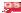 4018500357670 OLP47213/810.600157022300211/41/27607 OLP4018500357850 OLP 47211/213.750195015300213/81/27800 OLP4119500357850 OLP12147211/213.750195015300211/21/27800 OLP4119500357850 OLPSW57  47211/213.750195015300213/4 NH1/27800 OLP4119500357925 OLP47213/4191.075 271.075 27258250173/43/47900 OLP 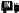 442050035F7925 OLP*47213/4191.075 271.075 272585033/43/4F7900 OLP 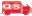 452050035Medium Pressure Oil Reels	Maximum temperature 210 °F (99 °C)Medium Pressure Oil Reels	Maximum temperature 210 °F (99 °C)Medium Pressure Oil Reels	Maximum temperature 210 °F (99 °C)Medium Pressure Oil Reels	Maximum temperature 210 °F (99 °C)Medium Pressure Oil Reels	Maximum temperature 210 °F (99 °C)Medium Pressure Oil Reels	Maximum temperature 210 °F (99 °C)Medium Pressure Oil Reels	Maximum temperature 210 °F (99 °C)Medium Pressure Oil Reels	Maximum temperature 210 °F (99 °C)Medium Pressure Oil Reels	Maximum temperature 210 °F (99 °C)Medium Pressure Oil Reels	Maximum temperature 210 °F (99 °C)Medium Pressure Oil Reels	Maximum temperature 210 °F (99 °C)Medium Pressure Oil Reels	Maximum temperature 210 °F (99 °C)Medium Pressure Oil Reels	Maximum temperature 210 °F (99 °C)Medium Pressure Oil Reels	Maximum temperature 210 °F (99 °C)Medium Pressure Oil Reels	Maximum temperature 210 °F (99 °C)Medium Pressure Oil Reels	Maximum temperature 210 °F (99 °C)Medium Pressure Oil Reels	Maximum temperature 210 °F (99 °C)Medium Pressure Oil Reels	Maximum temperature 210 °F (99 °C)7650 OMP55253/810.69018501526001793/81/27600 OMP432030002077850 OMP57261/213.82021501530002071/21/27800 OMP43203000207High  Pressure Grease Reels	Maximum temperature 210 °F (99 °C)High  Pressure Grease Reels	Maximum temperature 210 °F (99 °C)High  Pressure Grease Reels	Maximum temperature 210 °F (99 °C)High  Pressure Grease Reels	Maximum temperature 210 °F (99 °C)High  Pressure Grease Reels	Maximum temperature 210 °F (99 °C)High  Pressure Grease Reels	Maximum temperature 210 °F (99 °C)High  Pressure Grease Reels	Maximum temperature 210 °F (99 °C)High  Pressure Grease Reels	Maximum temperature 210 °F (99 °C)High  Pressure Grease Reels	Maximum temperature 210 °F (99 °C)High  Pressure Grease Reels	Maximum temperature 210 °F (99 °C)High  Pressure Grease Reels	Maximum temperature 210 °F (99 °C)High  Pressure Grease Reels	Maximum temperature 210 °F (99 °C)High  Pressure Grease Reels	Maximum temperature 210 °F (99 °C)High  Pressure Grease Reels	Maximum temperature 210 °F (99 °C)High  Pressure Grease Reels	Maximum temperature 210 °F (99 °C)High  Pressure Grease Reels	Maximum temperature 210 °F (99 °C)High  Pressure Grease Reels	Maximum temperature 210 °F (99 °C)High  Pressure Grease Reels	Maximum temperature 210 °F (99 °C)7450 OHP55251/46.58015501550003451/41/27400 OHP432050003457650 OHP60273/810.73019501548003311/41/27600 OHP 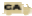 46215000345Low pressure reels furnished standard with PVC hose. Medium pressure reels furnished standard with S.A.E. 100R1-AT (3/8") or S.A.E. 100R17 (1/2") one wire braid hose. High pressure reels furnished standard with S.A.E. 100 R2T two wire braid hose. For hydraulic or other applications please consult manufacturer. *Series F7925 OLP supplied with UL330 and UCL approved fuel grade hose with a 250 psi (17 bar) minimum burst. Reference page 4 for guide arm positions.Low pressure reels furnished standard with PVC hose. Medium pressure reels furnished standard with S.A.E. 100R1-AT (3/8") or S.A.E. 100R17 (1/2") one wire braid hose. High pressure reels furnished standard with S.A.E. 100 R2T two wire braid hose. For hydraulic or other applications please consult manufacturer. *Series F7925 OLP supplied with UL330 and UCL approved fuel grade hose with a 250 psi (17 bar) minimum burst. Reference page 4 for guide arm positions.Low pressure reels furnished standard with PVC hose. Medium pressure reels furnished standard with S.A.E. 100R1-AT (3/8") or S.A.E. 100R17 (1/2") one wire braid hose. High pressure reels furnished standard with S.A.E. 100 R2T two wire braid hose. For hydraulic or other applications please consult manufacturer. *Series F7925 OLP supplied with UL330 and UCL approved fuel grade hose with a 250 psi (17 bar) minimum burst. Reference page 4 for guide arm positions.Low pressure reels furnished standard with PVC hose. Medium pressure reels furnished standard with S.A.E. 100R1-AT (3/8") or S.A.E. 100R17 (1/2") one wire braid hose. High pressure reels furnished standard with S.A.E. 100 R2T two wire braid hose. For hydraulic or other applications please consult manufacturer. *Series F7925 OLP supplied with UL330 and UCL approved fuel grade hose with a 250 psi (17 bar) minimum burst. Reference page 4 for guide arm positions.Low pressure reels furnished standard with PVC hose. Medium pressure reels furnished standard with S.A.E. 100R1-AT (3/8") or S.A.E. 100R17 (1/2") one wire braid hose. High pressure reels furnished standard with S.A.E. 100 R2T two wire braid hose. For hydraulic or other applications please consult manufacturer. *Series F7925 OLP supplied with UL330 and UCL approved fuel grade hose with a 250 psi (17 bar) minimum burst. Reference page 4 for guide arm positions.Low pressure reels furnished standard with PVC hose. Medium pressure reels furnished standard with S.A.E. 100R1-AT (3/8") or S.A.E. 100R17 (1/2") one wire braid hose. High pressure reels furnished standard with S.A.E. 100 R2T two wire braid hose. For hydraulic or other applications please consult manufacturer. *Series F7925 OLP supplied with UL330 and UCL approved fuel grade hose with a 250 psi (17 bar) minimum burst. Reference page 4 for guide arm positions.Low pressure reels furnished standard with PVC hose. Medium pressure reels furnished standard with S.A.E. 100R1-AT (3/8") or S.A.E. 100R17 (1/2") one wire braid hose. High pressure reels furnished standard with S.A.E. 100 R2T two wire braid hose. For hydraulic or other applications please consult manufacturer. *Series F7925 OLP supplied with UL330 and UCL approved fuel grade hose with a 250 psi (17 bar) minimum burst. Reference page 4 for guide arm positions.Low pressure reels furnished standard with PVC hose. Medium pressure reels furnished standard with S.A.E. 100R1-AT (3/8") or S.A.E. 100R17 (1/2") one wire braid hose. High pressure reels furnished standard with S.A.E. 100 R2T two wire braid hose. For hydraulic or other applications please consult manufacturer. *Series F7925 OLP supplied with UL330 and UCL approved fuel grade hose with a 250 psi (17 bar) minimum burst. Reference page 4 for guide arm positions.Low pressure reels furnished standard with PVC hose. Medium pressure reels furnished standard with S.A.E. 100R1-AT (3/8") or S.A.E. 100R17 (1/2") one wire braid hose. High pressure reels furnished standard with S.A.E. 100 R2T two wire braid hose. For hydraulic or other applications please consult manufacturer. *Series F7925 OLP supplied with UL330 and UCL approved fuel grade hose with a 250 psi (17 bar) minimum burst. Reference page 4 for guide arm positions.Low pressure reels furnished standard with PVC hose. Medium pressure reels furnished standard with S.A.E. 100R1-AT (3/8") or S.A.E. 100R17 (1/2") one wire braid hose. High pressure reels furnished standard with S.A.E. 100 R2T two wire braid hose. For hydraulic or other applications please consult manufacturer. *Series F7925 OLP supplied with UL330 and UCL approved fuel grade hose with a 250 psi (17 bar) minimum burst. Reference page 4 for guide arm positions.Low pressure reels furnished standard with PVC hose. Medium pressure reels furnished standard with S.A.E. 100R1-AT (3/8") or S.A.E. 100R17 (1/2") one wire braid hose. High pressure reels furnished standard with S.A.E. 100 R2T two wire braid hose. For hydraulic or other applications please consult manufacturer. *Series F7925 OLP supplied with UL330 and UCL approved fuel grade hose with a 250 psi (17 bar) minimum burst. Reference page 4 for guide arm positions.Low pressure reels furnished standard with PVC hose. Medium pressure reels furnished standard with S.A.E. 100R1-AT (3/8") or S.A.E. 100R17 (1/2") one wire braid hose. High pressure reels furnished standard with S.A.E. 100 R2T two wire braid hose. For hydraulic or other applications please consult manufacturer. *Series F7925 OLP supplied with UL330 and UCL approved fuel grade hose with a 250 psi (17 bar) minimum burst. Reference page 4 for guide arm positions.Low pressure reels furnished standard with PVC hose. Medium pressure reels furnished standard with S.A.E. 100R1-AT (3/8") or S.A.E. 100R17 (1/2") one wire braid hose. High pressure reels furnished standard with S.A.E. 100 R2T two wire braid hose. For hydraulic or other applications please consult manufacturer. *Series F7925 OLP supplied with UL330 and UCL approved fuel grade hose with a 250 psi (17 bar) minimum burst. Reference page 4 for guide arm positions.Low pressure reels furnished standard with PVC hose. Medium pressure reels furnished standard with S.A.E. 100R1-AT (3/8") or S.A.E. 100R17 (1/2") one wire braid hose. High pressure reels furnished standard with S.A.E. 100 R2T two wire braid hose. For hydraulic or other applications please consult manufacturer. *Series F7925 OLP supplied with UL330 and UCL approved fuel grade hose with a 250 psi (17 bar) minimum burst. Reference page 4 for guide arm positions.Low pressure reels furnished standard with PVC hose. Medium pressure reels furnished standard with S.A.E. 100R1-AT (3/8") or S.A.E. 100R17 (1/2") one wire braid hose. High pressure reels furnished standard with S.A.E. 100 R2T two wire braid hose. For hydraulic or other applications please consult manufacturer. *Series F7925 OLP supplied with UL330 and UCL approved fuel grade hose with a 250 psi (17 bar) minimum burst. Reference page 4 for guide arm positions.Low pressure reels furnished standard with PVC hose. Medium pressure reels furnished standard with S.A.E. 100R1-AT (3/8") or S.A.E. 100R17 (1/2") one wire braid hose. High pressure reels furnished standard with S.A.E. 100 R2T two wire braid hose. For hydraulic or other applications please consult manufacturer. *Series F7925 OLP supplied with UL330 and UCL approved fuel grade hose with a 250 psi (17 bar) minimum burst. Reference page 4 for guide arm positions.Low pressure reels furnished standard with PVC hose. Medium pressure reels furnished standard with S.A.E. 100R1-AT (3/8") or S.A.E. 100R17 (1/2") one wire braid hose. High pressure reels furnished standard with S.A.E. 100 R2T two wire braid hose. For hydraulic or other applications please consult manufacturer. *Series F7925 OLP supplied with UL330 and UCL approved fuel grade hose with a 250 psi (17 bar) minimum burst. Reference page 4 for guide arm positions.Low pressure reels furnished standard with PVC hose. Medium pressure reels furnished standard with S.A.E. 100R1-AT (3/8") or S.A.E. 100R17 (1/2") one wire braid hose. High pressure reels furnished standard with S.A.E. 100 R2T two wire braid hose. For hydraulic or other applications please consult manufacturer. *Series F7925 OLP supplied with UL330 and UCL approved fuel grade hose with a 250 psi (17 bar) minimum burst. Reference page 4 for guide arm positions.Model with HoseShipping WeightShipping WeightHose I.D.Hose I.D.Hose O.D.Hose O.D.Hose LengthHose Length**Max Pressure**Max PressureNPT(M)Hose OutletNPT(F)Reel InletModel without hose &bumperShipping WeightShipping WeightPressurePressureSize Index #Model with HoselbskginmminmmftmpsibarininModel without hose &bumperlbskgpsibarSize Index #Low Pressure Air/Water Reels Maximum temperature 150 °F (65 °C) w/hose / 210 °F (99 °C) w/o hose **Maximum working pressure at 70 °F (20 °C)Low Pressure Air/Water Reels Maximum temperature 150 °F (65 °C) w/hose / 210 °F (99 °C) w/o hose **Maximum working pressure at 70 °F (20 °C)Low Pressure Air/Water Reels Maximum temperature 150 °F (65 °C) w/hose / 210 °F (99 °C) w/o hose **Maximum working pressure at 70 °F (20 °C)Low Pressure Air/Water Reels Maximum temperature 150 °F (65 °C) w/hose / 210 °F (99 °C) w/o hose **Maximum working pressure at 70 °F (20 °C)Low Pressure Air/Water Reels Maximum temperature 150 °F (65 °C) w/hose / 210 °F (99 °C) w/o hose **Maximum working pressure at 70 °F (20 °C)Low Pressure Air/Water Reels Maximum temperature 150 °F (65 °C) w/hose / 210 °F (99 °C) w/o hose **Maximum working pressure at 70 °F (20 °C)Low Pressure Air/Water Reels Maximum temperature 150 °F (65 °C) w/hose / 210 °F (99 °C) w/o hose **Maximum working pressure at 70 °F (20 °C)Low Pressure Air/Water Reels Maximum temperature 150 °F (65 °C) w/hose / 210 °F (99 °C) w/o hose **Maximum working pressure at 70 °F (20 °C)Low Pressure Air/Water Reels Maximum temperature 150 °F (65 °C) w/hose / 210 °F (99 °C) w/o hose **Maximum working pressure at 70 °F (20 °C)Low Pressure Air/Water Reels Maximum temperature 150 °F (65 °C) w/hose / 210 °F (99 °C) w/o hose **Maximum working pressure at 70 °F (20 °C)Low Pressure Air/Water Reels Maximum temperature 150 °F (65 °C) w/hose / 210 °F (99 °C) w/o hose **Maximum working pressure at 70 °F (20 °C)Low Pressure Air/Water Reels Maximum temperature 150 °F (65 °C) w/hose / 210 °F (99 °C) w/o hose **Maximum working pressure at 70 °F (20 °C)Low Pressure Air/Water Reels Maximum temperature 150 °F (65 °C) w/hose / 210 °F (99 °C) w/o hose **Maximum working pressure at 70 °F (20 °C)Low Pressure Air/Water Reels Maximum temperature 150 °F (65 °C) w/hose / 210 °F (99 °C) w/o hose **Maximum working pressure at 70 °F (20 °C)Low Pressure Air/Water Reels Maximum temperature 150 °F (65 °C) w/hose / 210 °F (99 °C) w/o hose **Maximum working pressure at 70 °F (20 °C)Low Pressure Air/Water Reels Maximum temperature 150 °F (65 °C) w/hose / 210 °F (99 °C) w/o hose **Maximum working pressure at 70 °F (20 °C)Low Pressure Air/Water Reels Maximum temperature 150 °F (65 °C) w/hose / 210 °F (99 °C) w/o hose **Maximum working pressure at 70 °F (20 °C)Low Pressure Air/Water Reels Maximum temperature 150 °F (65 °C) w/hose / 210 °F (99 °C) w/o hose **Maximum working pressure at 70 °F (20 °C)Low Pressure Air/Water Reels Maximum temperature 150 °F (65 °C) w/hose / 210 °F (99 °C) w/o hose **Maximum working pressure at 70 °F (20 °C)DP5435 OLP34151/46.475123511300211/41/2DP5400 OLP2913500351DP5450 OLP37171/46.475125015300211/41/2DP5400 OLP2913500351DP7450 OLP46211/46.475125015300211/41/2DP7400 OLP4420500353DP5635 OLP41193/810.600153511300211/41/2DP5600 OLP3717500351DP5650 OLP44203/810.600155015300211/41/2DP5605 OLP3817500352DP7650 OLP50233/810.600155015300211/41/2DP7600 OLP4420500353DP5835 OLP52241/213.750193511300213/81/2DP5800 OLP3817500352DP7850 OLP	53241/213.750195015300213/81/2DP7800 OLP4520500354DP7850 OLP12153241/213.750195015300211/21/2DP7800 OLP4520500354Medium Pressure Oil Reels	Maximum temperature 210 °F (99 °C)Medium Pressure Oil Reels	Maximum temperature 210 °F (99 °C)Medium Pressure Oil Reels	Maximum temperature 210 °F (99 °C)Medium Pressure Oil Reels	Maximum temperature 210 °F (99 °C)Medium Pressure Oil Reels	Maximum temperature 210 °F (99 °C)Medium Pressure Oil Reels	Maximum temperature 210 °F (99 °C)Medium Pressure Oil Reels	Maximum temperature 210 °F (99 °C)Medium Pressure Oil Reels	Maximum temperature 210 °F (99 °C)Medium Pressure Oil Reels	Maximum temperature 210 °F (99 °C)Medium Pressure Oil Reels	Maximum temperature 210 °F (99 °C)Medium Pressure Oil Reels	Maximum temperature 210 °F (99 °C)Medium Pressure Oil Reels	Maximum temperature 210 °F (99 °C)Medium Pressure Oil Reels	Maximum temperature 210 °F (99 °C)Medium Pressure Oil Reels	Maximum temperature 210 °F (99 °C)Medium Pressure Oil Reels	Maximum temperature 210 °F (99 °C)Medium Pressure Oil Reels	Maximum temperature 210 °F (99 °C)Medium Pressure Oil Reels	Maximum temperature 210 °F (99 °C)Medium Pressure Oil Reels	Maximum temperature 210 °F (99 °C)Medium Pressure Oil Reels	Maximum temperature 210 °F (99 °C)DP7650 OMP55253/810.69018501526001793/81/2DP7600 OMP452030002073DP5835 OMP54241/213.82021351130002071/21/2DP5800 OMP401830002072DP7850 OMP 64291/213.82021501530002071/21/2DP7800 OMP452030002074High  Pressure Grease Reels	Maximum temperature 210 °F (99 °C)High  Pressure Grease Reels	Maximum temperature 210 °F (99 °C)High  Pressure Grease Reels	Maximum temperature 210 °F (99 °C)High  Pressure Grease Reels	Maximum temperature 210 °F (99 °C)High  Pressure Grease Reels	Maximum temperature 210 °F (99 °C)High  Pressure Grease Reels	Maximum temperature 210 °F (99 °C)High  Pressure Grease Reels	Maximum temperature 210 °F (99 °C)High  Pressure Grease Reels	Maximum temperature 210 °F (99 °C)High  Pressure Grease Reels	Maximum temperature 210 °F (99 °C)High  Pressure Grease Reels	Maximum temperature 210 °F (99 °C)High  Pressure Grease Reels	Maximum temperature 210 °F (99 °C)High  Pressure Grease Reels	Maximum temperature 210 °F (99 °C)High  Pressure Grease Reels	Maximum temperature 210 °F (99 °C)High  Pressure Grease Reels	Maximum temperature 210 °F (99 °C)High  Pressure Grease Reels	Maximum temperature 210 °F (99 °C)High  Pressure Grease Reels	Maximum temperature 210 °F (99 °C)High  Pressure Grease Reels	Maximum temperature 210 °F (99 °C)High  Pressure Grease Reels	Maximum temperature 210 °F (99 °C)High  Pressure Grease Reels	Maximum temperature 210 °F (99 °C)DP7450 OHP59271/46.58015501550003451/41/2DP7400 OHP442050003453DP5635 OHP43203/810.73019351148003313/81/2DP5600 OHP401850003452DP7650 OHP 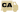 65293/810.73019501548003311/41/2DP7600 OHP462150003453Low pressure reels furnished standard with PVC hose. Medium pressure reels furnished standard with S.A.E. 100R1-AT (3/8") or S.A.E. 100R17 (1/2") one wire braid hose. High pressure reels furnished standard with S.A.E. 100 R2T two wire braid hose. Reference page 4 for guide arm positions.Low pressure reels furnished standard with PVC hose. Medium pressure reels furnished standard with S.A.E. 100R1-AT (3/8") or S.A.E. 100R17 (1/2") one wire braid hose. High pressure reels furnished standard with S.A.E. 100 R2T two wire braid hose. Reference page 4 for guide arm positions.Low pressure reels furnished standard with PVC hose. Medium pressure reels furnished standard with S.A.E. 100R1-AT (3/8") or S.A.E. 100R17 (1/2") one wire braid hose. High pressure reels furnished standard with S.A.E. 100 R2T two wire braid hose. Reference page 4 for guide arm positions.Low pressure reels furnished standard with PVC hose. Medium pressure reels furnished standard with S.A.E. 100R1-AT (3/8") or S.A.E. 100R17 (1/2") one wire braid hose. High pressure reels furnished standard with S.A.E. 100 R2T two wire braid hose. Reference page 4 for guide arm positions.Low pressure reels furnished standard with PVC hose. Medium pressure reels furnished standard with S.A.E. 100R1-AT (3/8") or S.A.E. 100R17 (1/2") one wire braid hose. High pressure reels furnished standard with S.A.E. 100 R2T two wire braid hose. Reference page 4 for guide arm positions.Low pressure reels furnished standard with PVC hose. Medium pressure reels furnished standard with S.A.E. 100R1-AT (3/8") or S.A.E. 100R17 (1/2") one wire braid hose. High pressure reels furnished standard with S.A.E. 100 R2T two wire braid hose. Reference page 4 for guide arm positions.Low pressure reels furnished standard with PVC hose. Medium pressure reels furnished standard with S.A.E. 100R1-AT (3/8") or S.A.E. 100R17 (1/2") one wire braid hose. High pressure reels furnished standard with S.A.E. 100 R2T two wire braid hose. Reference page 4 for guide arm positions.Low pressure reels furnished standard with PVC hose. Medium pressure reels furnished standard with S.A.E. 100R1-AT (3/8") or S.A.E. 100R17 (1/2") one wire braid hose. High pressure reels furnished standard with S.A.E. 100 R2T two wire braid hose. Reference page 4 for guide arm positions.Low pressure reels furnished standard with PVC hose. Medium pressure reels furnished standard with S.A.E. 100R1-AT (3/8") or S.A.E. 100R17 (1/2") one wire braid hose. High pressure reels furnished standard with S.A.E. 100 R2T two wire braid hose. Reference page 4 for guide arm positions.Low pressure reels furnished standard with PVC hose. Medium pressure reels furnished standard with S.A.E. 100R1-AT (3/8") or S.A.E. 100R17 (1/2") one wire braid hose. High pressure reels furnished standard with S.A.E. 100 R2T two wire braid hose. Reference page 4 for guide arm positions.Low pressure reels furnished standard with PVC hose. Medium pressure reels furnished standard with S.A.E. 100R1-AT (3/8") or S.A.E. 100R17 (1/2") one wire braid hose. High pressure reels furnished standard with S.A.E. 100 R2T two wire braid hose. Reference page 4 for guide arm positions.Low pressure reels furnished standard with PVC hose. Medium pressure reels furnished standard with S.A.E. 100R1-AT (3/8") or S.A.E. 100R17 (1/2") one wire braid hose. High pressure reels furnished standard with S.A.E. 100 R2T two wire braid hose. Reference page 4 for guide arm positions.Low pressure reels furnished standard with PVC hose. Medium pressure reels furnished standard with S.A.E. 100R1-AT (3/8") or S.A.E. 100R17 (1/2") one wire braid hose. High pressure reels furnished standard with S.A.E. 100 R2T two wire braid hose. Reference page 4 for guide arm positions.Low pressure reels furnished standard with PVC hose. Medium pressure reels furnished standard with S.A.E. 100R1-AT (3/8") or S.A.E. 100R17 (1/2") one wire braid hose. High pressure reels furnished standard with S.A.E. 100 R2T two wire braid hose. Reference page 4 for guide arm positions.Low pressure reels furnished standard with PVC hose. Medium pressure reels furnished standard with S.A.E. 100R1-AT (3/8") or S.A.E. 100R17 (1/2") one wire braid hose. High pressure reels furnished standard with S.A.E. 100 R2T two wire braid hose. Reference page 4 for guide arm positions.Low pressure reels furnished standard with PVC hose. Medium pressure reels furnished standard with S.A.E. 100R1-AT (3/8") or S.A.E. 100R17 (1/2") one wire braid hose. High pressure reels furnished standard with S.A.E. 100 R2T two wire braid hose. Reference page 4 for guide arm positions.Low pressure reels furnished standard with PVC hose. Medium pressure reels furnished standard with S.A.E. 100R1-AT (3/8") or S.A.E. 100R17 (1/2") one wire braid hose. High pressure reels furnished standard with S.A.E. 100 R2T two wire braid hose. Reference page 4 for guide arm positions.Low pressure reels furnished standard with PVC hose. Medium pressure reels furnished standard with S.A.E. 100R1-AT (3/8") or S.A.E. 100R17 (1/2") one wire braid hose. High pressure reels furnished standard with S.A.E. 100 R2T two wire braid hose. Reference page 4 for guide arm positions.Low pressure reels furnished standard with PVC hose. Medium pressure reels furnished standard with S.A.E. 100R1-AT (3/8") or S.A.E. 100R17 (1/2") one wire braid hose. High pressure reels furnished standard with S.A.E. 100 R2T two wire braid hose. Reference page 4 for guide arm positions.Dimensions - Size IndexDimensions - Size IndexDimensions - Size IndexDimensions - Size IndexDimensions - Size IndexDimensions - Size IndexDimensions - Size Index•in1mmin2mmA201/4514201/4514•B193/4502193/4502C713/16198713/16198•D37/89837/898E717881/4210Model with HoseShipping WeightShipping WeightHose I.D.Hose I.D.Hose O.D.Hose O.D.Hose LengthHose Length**Max Pressure**Max PressureNPT(M)Hose OutletNPT(F)Reel InletModel without hose & bumperShipping WeightShipping WeightPressurePressureSize Index #Model with HoselbskginmminmmftmpsibarininModel without hose & bumperlbskgpsibarSize Index #Low Pressure Air/Water Reels Maximum temperature 150 °F (65 °C) w/hose / 210 °F (99 °C) w/o hose **Maximum working pressure at 70 °F (20 °C)Low Pressure Air/Water Reels Maximum temperature 150 °F (65 °C) w/hose / 210 °F (99 °C) w/o hose **Maximum working pressure at 70 °F (20 °C)Low Pressure Air/Water Reels Maximum temperature 150 °F (65 °C) w/hose / 210 °F (99 °C) w/o hose **Maximum working pressure at 70 °F (20 °C)Low Pressure Air/Water Reels Maximum temperature 150 °F (65 °C) w/hose / 210 °F (99 °C) w/o hose **Maximum working pressure at 70 °F (20 °C)Low Pressure Air/Water Reels Maximum temperature 150 °F (65 °C) w/hose / 210 °F (99 °C) w/o hose **Maximum working pressure at 70 °F (20 °C)Low Pressure Air/Water Reels Maximum temperature 150 °F (65 °C) w/hose / 210 °F (99 °C) w/o hose **Maximum working pressure at 70 °F (20 °C)Low Pressure Air/Water Reels Maximum temperature 150 °F (65 °C) w/hose / 210 °F (99 °C) w/o hose **Maximum working pressure at 70 °F (20 °C)Low Pressure Air/Water Reels Maximum temperature 150 °F (65 °C) w/hose / 210 °F (99 °C) w/o hose **Maximum working pressure at 70 °F (20 °C)Low Pressure Air/Water Reels Maximum temperature 150 °F (65 °C) w/hose / 210 °F (99 °C) w/o hose **Maximum working pressure at 70 °F (20 °C)Low Pressure Air/Water Reels Maximum temperature 150 °F (65 °C) w/hose / 210 °F (99 °C) w/o hose **Maximum working pressure at 70 °F (20 °C)Low Pressure Air/Water Reels Maximum temperature 150 °F (65 °C) w/hose / 210 °F (99 °C) w/o hose **Maximum working pressure at 70 °F (20 °C)Low Pressure Air/Water Reels Maximum temperature 150 °F (65 °C) w/hose / 210 °F (99 °C) w/o hose **Maximum working pressure at 70 °F (20 °C)Low Pressure Air/Water Reels Maximum temperature 150 °F (65 °C) w/hose / 210 °F (99 °C) w/o hose **Maximum working pressure at 70 °F (20 °C)Low Pressure Air/Water Reels Maximum temperature 150 °F (65 °C) w/hose / 210 °F (99 °C) w/o hose **Maximum working pressure at 70 °F (20 °C)Low Pressure Air/Water Reels Maximum temperature 150 °F (65 °C) w/hose / 210 °F (99 °C) w/o hose **Maximum working pressure at 70 °F (20 °C)Low Pressure Air/Water Reels Maximum temperature 150 °F (65 °C) w/hose / 210 °F (99 °C) w/o hose **Maximum working pressure at 70 °F (20 °C)Low Pressure Air/Water Reels Maximum temperature 150 °F (65 °C) w/hose / 210 °F (99 °C) w/o hose **Maximum working pressure at 70 °F (20 °C)Low Pressure Air/Water Reels Maximum temperature 150 °F (65 °C) w/hose / 210 °F (99 °C) w/o hose **Maximum working pressure at 70 °F (20 °C)Low Pressure Air/Water Reels Maximum temperature 150 °F (65 °C) w/hose / 210 °F (99 °C) w/o hose **Maximum working pressure at 70 °F (20 °C)HD76050 OLP45203/810.600155015300211/41/2HD76000 OLP4219500351HD76070 OLP49223/810.600157021300211/41/2HD76000 OLP4219500351HD76075 OLP65293/810.600157523300211/41/2HD76005 OLP5625500352HD76100 OLP75343/810.6001510030300211/41/2HD76005 OLP5625500352HD78050 OLP49221/213.750195015300213/81/2HD78000 OLP4320500351HD78075 OLP73331/213.750197523300213/81/2HD78005 OLP5826500352HD79025 OLP49273/4191.075 271.075 27258250173/43/4HD79000 OLP4621500351Medium Pressure Oil Reels	Maximum temperature 210 °F (99 °C)Medium Pressure Oil Reels	Maximum temperature 210 °F (99 °C)Medium Pressure Oil Reels	Maximum temperature 210 °F (99 °C)Medium Pressure Oil Reels	Maximum temperature 210 °F (99 °C)Medium Pressure Oil Reels	Maximum temperature 210 °F (99 °C)Medium Pressure Oil Reels	Maximum temperature 210 °F (99 °C)Medium Pressure Oil Reels	Maximum temperature 210 °F (99 °C)Medium Pressure Oil Reels	Maximum temperature 210 °F (99 °C)Medium Pressure Oil Reels	Maximum temperature 210 °F (99 °C)Medium Pressure Oil Reels	Maximum temperature 210 °F (99 °C)Medium Pressure Oil Reels	Maximum temperature 210 °F (99 °C)Medium Pressure Oil Reels	Maximum temperature 210 °F (99 °C)Medium Pressure Oil Reels	Maximum temperature 210 °F (99 °C)Medium Pressure Oil Reels	Maximum temperature 210 °F (99 °C)Medium Pressure Oil Reels	Maximum temperature 210 °F (99 °C)Medium Pressure Oil Reels	Maximum temperature 210 °F (99 °C)Medium Pressure Oil Reels	Maximum temperature 210 °F (99 °C)Medium Pressure Oil Reels	Maximum temperature 210 °F (99 °C)Medium Pressure Oil Reels	Maximum temperature 210 °F (99 °C)HD76050 OMP57263/810.69018501526001793/81/2HD76000 OMP45203000 2073000 2071HD76075 OMP85393/810.69018752326001793/81/2HD76005 OMP60273000 2073000 2072HD78050 OMP 59271/213.82021501530002071/21/2HD78000 OMP43203000 2073000 2071HD78065 OMP78351/213.82021652030002071/21/2HD78005 OMP60273000 2073000 2072High  Pressure Grease Reels	Maximum temperature 210 °F (99 °C)High  Pressure Grease Reels	Maximum temperature 210 °F (99 °C)High  Pressure Grease Reels	Maximum temperature 210 °F (99 °C)High  Pressure Grease Reels	Maximum temperature 210 °F (99 °C)High  Pressure Grease Reels	Maximum temperature 210 °F (99 °C)High  Pressure Grease Reels	Maximum temperature 210 °F (99 °C)High  Pressure Grease Reels	Maximum temperature 210 °F (99 °C)High  Pressure Grease Reels	Maximum temperature 210 °F (99 °C)High  Pressure Grease Reels	Maximum temperature 210 °F (99 °C)High  Pressure Grease Reels	Maximum temperature 210 °F (99 °C)High  Pressure Grease Reels	Maximum temperature 210 °F (99 °C)High  Pressure Grease Reels	Maximum temperature 210 °F (99 °C)High  Pressure Grease Reels	Maximum temperature 210 °F (99 °C)High  Pressure Grease Reels	Maximum temperature 210 °F (99 °C)High  Pressure Grease Reels	Maximum temperature 210 °F (99 °C)High  Pressure Grease Reels	Maximum temperature 210 °F (99 °C)High  Pressure Grease Reels	Maximum temperature 210 °F (99 °C)High  Pressure Grease Reels	Maximum temperature 210 °F (99 °C)High  Pressure Grease Reels	Maximum temperature 210 °F (99 °C)HD74050 OHP57261/46.58015501550003451/41/2HD74000 OHP45205000 3455000 3451HD74075 OHP80361/46.58015752350003451/41/2HD74005 OHP60275000 3455000 3452HD74100 OHP86391/46.580151003050003451/41/2HD74005 OHP60275000 3455000 3452HD76050 OHP62283/810.73019501548003311/41/2HD76000 OHP48225000 3455000 3451HD76075 OHP90413/810.73019752348003311/41/2HD76005 OHP60275000 3455000 3452Low pressure reels furnished standard with PVC hose. Medium pressure reels furnished standard with S.A.E. 100R1-AT (3/8") or S.A.E. 100R17 (1/2") one wire braid hose. High pressure reels furnished standard with S.A.E. 100 R2T two wire braid hose. Reference page 4 for guide arm positions.Low pressure reels furnished standard with PVC hose. Medium pressure reels furnished standard with S.A.E. 100R1-AT (3/8") or S.A.E. 100R17 (1/2") one wire braid hose. High pressure reels furnished standard with S.A.E. 100 R2T two wire braid hose. Reference page 4 for guide arm positions.Low pressure reels furnished standard with PVC hose. Medium pressure reels furnished standard with S.A.E. 100R1-AT (3/8") or S.A.E. 100R17 (1/2") one wire braid hose. High pressure reels furnished standard with S.A.E. 100 R2T two wire braid hose. Reference page 4 for guide arm positions.Low pressure reels furnished standard with PVC hose. Medium pressure reels furnished standard with S.A.E. 100R1-AT (3/8") or S.A.E. 100R17 (1/2") one wire braid hose. High pressure reels furnished standard with S.A.E. 100 R2T two wire braid hose. Reference page 4 for guide arm positions.Low pressure reels furnished standard with PVC hose. Medium pressure reels furnished standard with S.A.E. 100R1-AT (3/8") or S.A.E. 100R17 (1/2") one wire braid hose. High pressure reels furnished standard with S.A.E. 100 R2T two wire braid hose. Reference page 4 for guide arm positions.Low pressure reels furnished standard with PVC hose. Medium pressure reels furnished standard with S.A.E. 100R1-AT (3/8") or S.A.E. 100R17 (1/2") one wire braid hose. High pressure reels furnished standard with S.A.E. 100 R2T two wire braid hose. Reference page 4 for guide arm positions.Low pressure reels furnished standard with PVC hose. Medium pressure reels furnished standard with S.A.E. 100R1-AT (3/8") or S.A.E. 100R17 (1/2") one wire braid hose. High pressure reels furnished standard with S.A.E. 100 R2T two wire braid hose. Reference page 4 for guide arm positions.Low pressure reels furnished standard with PVC hose. Medium pressure reels furnished standard with S.A.E. 100R1-AT (3/8") or S.A.E. 100R17 (1/2") one wire braid hose. High pressure reels furnished standard with S.A.E. 100 R2T two wire braid hose. Reference page 4 for guide arm positions.Low pressure reels furnished standard with PVC hose. Medium pressure reels furnished standard with S.A.E. 100R1-AT (3/8") or S.A.E. 100R17 (1/2") one wire braid hose. High pressure reels furnished standard with S.A.E. 100 R2T two wire braid hose. Reference page 4 for guide arm positions.Low pressure reels furnished standard with PVC hose. Medium pressure reels furnished standard with S.A.E. 100R1-AT (3/8") or S.A.E. 100R17 (1/2") one wire braid hose. High pressure reels furnished standard with S.A.E. 100 R2T two wire braid hose. Reference page 4 for guide arm positions.Low pressure reels furnished standard with PVC hose. Medium pressure reels furnished standard with S.A.E. 100R1-AT (3/8") or S.A.E. 100R17 (1/2") one wire braid hose. High pressure reels furnished standard with S.A.E. 100 R2T two wire braid hose. Reference page 4 for guide arm positions.Low pressure reels furnished standard with PVC hose. Medium pressure reels furnished standard with S.A.E. 100R1-AT (3/8") or S.A.E. 100R17 (1/2") one wire braid hose. High pressure reels furnished standard with S.A.E. 100 R2T two wire braid hose. Reference page 4 for guide arm positions.Low pressure reels furnished standard with PVC hose. Medium pressure reels furnished standard with S.A.E. 100R1-AT (3/8") or S.A.E. 100R17 (1/2") one wire braid hose. High pressure reels furnished standard with S.A.E. 100 R2T two wire braid hose. Reference page 4 for guide arm positions.Low pressure reels furnished standard with PVC hose. Medium pressure reels furnished standard with S.A.E. 100R1-AT (3/8") or S.A.E. 100R17 (1/2") one wire braid hose. High pressure reels furnished standard with S.A.E. 100 R2T two wire braid hose. Reference page 4 for guide arm positions.Low pressure reels furnished standard with PVC hose. Medium pressure reels furnished standard with S.A.E. 100R1-AT (3/8") or S.A.E. 100R17 (1/2") one wire braid hose. High pressure reels furnished standard with S.A.E. 100 R2T two wire braid hose. Reference page 4 for guide arm positions.Low pressure reels furnished standard with PVC hose. Medium pressure reels furnished standard with S.A.E. 100R1-AT (3/8") or S.A.E. 100R17 (1/2") one wire braid hose. High pressure reels furnished standard with S.A.E. 100 R2T two wire braid hose. Reference page 4 for guide arm positions.Low pressure reels furnished standard with PVC hose. Medium pressure reels furnished standard with S.A.E. 100R1-AT (3/8") or S.A.E. 100R17 (1/2") one wire braid hose. High pressure reels furnished standard with S.A.E. 100 R2T two wire braid hose. Reference page 4 for guide arm positions.Low pressure reels furnished standard with PVC hose. Medium pressure reels furnished standard with S.A.E. 100R1-AT (3/8") or S.A.E. 100R17 (1/2") one wire braid hose. High pressure reels furnished standard with S.A.E. 100 R2T two wire braid hose. Reference page 4 for guide arm positions.Low pressure reels furnished standard with PVC hose. Medium pressure reels furnished standard with S.A.E. 100R1-AT (3/8") or S.A.E. 100R17 (1/2") one wire braid hose. High pressure reels furnished standard with S.A.E. 100 R2T two wire braid hose. Reference page 4 for guide arm positions.Model with HoseShipping WeightShipping WeightHose I.D.Hose I.D.Hose O.D.Hose O.D.Hose LengthHose Length**Max Pressure**Max PressureNPT(M)Hose OutletNPT(F)Reel InletModel without hose & bumperShipping WeightShipping WeightPressurePressureSize Index #Model with HoselbskginmminmmftmpsibarininModel without hose & bumperlbskgpsibarSize Index #Low Pressure Air/Water Reels Maximum temperature 150 °F (65 °C) w/hose / 210 °F (99 °C) w/o hose **Maximum working pressure at 70 °F (20 °C)Low Pressure Air/Water Reels Maximum temperature 150 °F (65 °C) w/hose / 210 °F (99 °C) w/o hose **Maximum working pressure at 70 °F (20 °C)Low Pressure Air/Water Reels Maximum temperature 150 °F (65 °C) w/hose / 210 °F (99 °C) w/o hose **Maximum working pressure at 70 °F (20 °C)Low Pressure Air/Water Reels Maximum temperature 150 °F (65 °C) w/hose / 210 °F (99 °C) w/o hose **Maximum working pressure at 70 °F (20 °C)Low Pressure Air/Water Reels Maximum temperature 150 °F (65 °C) w/hose / 210 °F (99 °C) w/o hose **Maximum working pressure at 70 °F (20 °C)Low Pressure Air/Water Reels Maximum temperature 150 °F (65 °C) w/hose / 210 °F (99 °C) w/o hose **Maximum working pressure at 70 °F (20 °C)Low Pressure Air/Water Reels Maximum temperature 150 °F (65 °C) w/hose / 210 °F (99 °C) w/o hose **Maximum working pressure at 70 °F (20 °C)Low Pressure Air/Water Reels Maximum temperature 150 °F (65 °C) w/hose / 210 °F (99 °C) w/o hose **Maximum working pressure at 70 °F (20 °C)Low Pressure Air/Water Reels Maximum temperature 150 °F (65 °C) w/hose / 210 °F (99 °C) w/o hose **Maximum working pressure at 70 °F (20 °C)Low Pressure Air/Water Reels Maximum temperature 150 °F (65 °C) w/hose / 210 °F (99 °C) w/o hose **Maximum working pressure at 70 °F (20 °C)Low Pressure Air/Water Reels Maximum temperature 150 °F (65 °C) w/hose / 210 °F (99 °C) w/o hose **Maximum working pressure at 70 °F (20 °C)Low Pressure Air/Water Reels Maximum temperature 150 °F (65 °C) w/hose / 210 °F (99 °C) w/o hose **Maximum working pressure at 70 °F (20 °C)Low Pressure Air/Water Reels Maximum temperature 150 °F (65 °C) w/hose / 210 °F (99 °C) w/o hose **Maximum working pressure at 70 °F (20 °C)Low Pressure Air/Water Reels Maximum temperature 150 °F (65 °C) w/hose / 210 °F (99 °C) w/o hose **Maximum working pressure at 70 °F (20 °C)Low Pressure Air/Water Reels Maximum temperature 150 °F (65 °C) w/hose / 210 °F (99 °C) w/o hose **Maximum working pressure at 70 °F (20 °C)Low Pressure Air/Water Reels Maximum temperature 150 °F (65 °C) w/hose / 210 °F (99 °C) w/o hose **Maximum working pressure at 70 °F (20 °C)Low Pressure Air/Water Reels Maximum temperature 150 °F (65 °C) w/hose / 210 °F (99 °C) w/o hose **Maximum working pressure at 70 °F (20 °C)Low Pressure Air/Water Reels Maximum temperature 150 °F (65 °C) w/hose / 210 °F (99 °C) w/o hose **Maximum working pressure at 70 °F (20 °C)Low Pressure Air/Water Reels Maximum temperature 150 °F (65 °C) w/hose / 210 °F (99 °C) w/o hose **Maximum working pressure at 70 °F (20 °C)81075 OLP76343/810.600157523300213/81/281000 OLP773550035181100 OLP 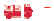 82373/810.6001510030300213/81/281000 OLP773550035182075 OLP87391/213.750197523300211/21/282000 OLP823750035182100 OLP95431/213.7501910030300211/21/282000 OLP823750035183050 OLP88403/4191.075 271.075 275015250173/43/483000 OLP7735500351F83050 OLP*89413/4191.075 271.075 2750155033/43/4F83000 OLP7434500351D83075 OLP 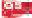 102463/4191.075 271.075 277523250173/43/4D83000 OLP8338500352D84035 OLP97441251.375 351.375 353511250173/41D84000 OLP 9141500353D84050 OLP 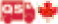 103471251.375 351.375 355015250173/41D84000 OLP9141500353Medium Pressure Oil Reels	Maximum temperature 210 °F (99 °C)Medium Pressure Oil Reels	Maximum temperature 210 °F (99 °C)Medium Pressure Oil Reels	Maximum temperature 210 °F (99 °C)Medium Pressure Oil Reels	Maximum temperature 210 °F (99 °C)Medium Pressure Oil Reels	Maximum temperature 210 °F (99 °C)Medium Pressure Oil Reels	Maximum temperature 210 °F (99 °C)Medium Pressure Oil Reels	Maximum temperature 210 °F (99 °C)Medium Pressure Oil Reels	Maximum temperature 210 °F (99 °C)Medium Pressure Oil Reels	Maximum temperature 210 °F (99 °C)Medium Pressure Oil Reels	Maximum temperature 210 °F (99 °C)Medium Pressure Oil Reels	Maximum temperature 210 °F (99 °C)Medium Pressure Oil Reels	Maximum temperature 210 °F (99 °C)Medium Pressure Oil Reels	Maximum temperature 210 °F (99 °C)Medium Pressure Oil Reels	Maximum temperature 210 °F (99 °C)Medium Pressure Oil Reels	Maximum temperature 210 °F (99 °C)Medium Pressure Oil Reels	Maximum temperature 210 °F (99 °C)Medium Pressure Oil Reels	Maximum temperature 210 °F (99 °C)Medium Pressure Oil Reels	Maximum temperature 210 °F (99 °C)Medium Pressure Oil Reels	Maximum temperature 210 °F (99 °C)82075 OMP101461/213.85022752320001381/21/282000 OMP82373000207182100 OMP109491/213.850221003030002071/21/282000 OMP82373000207183050 OMP98443/4191.188 301.188 3050151250863/43/483000 OMP843815001031D84050 OMP122551251.400 361.400 36501512758811D84000 OMP863915001033High  Pressure Grease Reels	Maximum temperature 210 °F (99 °C)High  Pressure Grease Reels	Maximum temperature 210 °F (99 °C)High  Pressure Grease Reels	Maximum temperature 210 °F (99 °C)High  Pressure Grease Reels	Maximum temperature 210 °F (99 °C)High  Pressure Grease Reels	Maximum temperature 210 °F (99 °C)High  Pressure Grease Reels	Maximum temperature 210 °F (99 °C)High  Pressure Grease Reels	Maximum temperature 210 °F (99 °C)High  Pressure Grease Reels	Maximum temperature 210 °F (99 °C)High  Pressure Grease Reels	Maximum temperature 210 °F (99 °C)High  Pressure Grease Reels	Maximum temperature 210 °F (99 °C)High  Pressure Grease Reels	Maximum temperature 210 °F (99 °C)High  Pressure Grease Reels	Maximum temperature 210 °F (99 °C)High  Pressure Grease Reels	Maximum temperature 210 °F (99 °C)High  Pressure Grease Reels	Maximum temperature 210 °F (99 °C)High  Pressure Grease Reels	Maximum temperature 210 °F (99 °C)High  Pressure Grease Reels	Maximum temperature 210 °F (99 °C)High  Pressure Grease Reels	Maximum temperature 210 °F (99 °C)High  Pressure Grease Reels	Maximum temperature 210 °F (99 °C)High  Pressure Grease Reels	Maximum temperature 210 °F (99 °C)81075 OHP111503/810.73019752348003313/83/881000 OHP85395000345181100 OHP127583/810.730191003048003313/83/881000 OHP853950003451*Model F83050 OLP equipped with UL330 and ULC approved fuel grade hose. 250 psi (17 bar) minimum burst. For all metric thread connections over 1/2” add the suffix number 70 to indicate BSPT threads - example 83050 OLP70. Low pressure reels furnished standard with PVC hose. Medium pressure reels are furnished standard with S.A.E. 100R17 (1/2"), S.A.E. 100R1-AT (3/4"), or S.A.E. 100R1 (1") one wire braid hose. High pressure reels furnished standard with SAE 100 R2T two wire braid hose. See page 18 for gasoline and diesel fuel models. Reference page 4 for guide arm positions.*Model F83050 OLP equipped with UL330 and ULC approved fuel grade hose. 250 psi (17 bar) minimum burst. For all metric thread connections over 1/2” add the suffix number 70 to indicate BSPT threads - example 83050 OLP70. Low pressure reels furnished standard with PVC hose. Medium pressure reels are furnished standard with S.A.E. 100R17 (1/2"), S.A.E. 100R1-AT (3/4"), or S.A.E. 100R1 (1") one wire braid hose. High pressure reels furnished standard with SAE 100 R2T two wire braid hose. See page 18 for gasoline and diesel fuel models. Reference page 4 for guide arm positions.*Model F83050 OLP equipped with UL330 and ULC approved fuel grade hose. 250 psi (17 bar) minimum burst. For all metric thread connections over 1/2” add the suffix number 70 to indicate BSPT threads - example 83050 OLP70. Low pressure reels furnished standard with PVC hose. Medium pressure reels are furnished standard with S.A.E. 100R17 (1/2"), S.A.E. 100R1-AT (3/4"), or S.A.E. 100R1 (1") one wire braid hose. High pressure reels furnished standard with SAE 100 R2T two wire braid hose. See page 18 for gasoline and diesel fuel models. Reference page 4 for guide arm positions.*Model F83050 OLP equipped with UL330 and ULC approved fuel grade hose. 250 psi (17 bar) minimum burst. For all metric thread connections over 1/2” add the suffix number 70 to indicate BSPT threads - example 83050 OLP70. Low pressure reels furnished standard with PVC hose. Medium pressure reels are furnished standard with S.A.E. 100R17 (1/2"), S.A.E. 100R1-AT (3/4"), or S.A.E. 100R1 (1") one wire braid hose. High pressure reels furnished standard with SAE 100 R2T two wire braid hose. See page 18 for gasoline and diesel fuel models. Reference page 4 for guide arm positions.*Model F83050 OLP equipped with UL330 and ULC approved fuel grade hose. 250 psi (17 bar) minimum burst. For all metric thread connections over 1/2” add the suffix number 70 to indicate BSPT threads - example 83050 OLP70. Low pressure reels furnished standard with PVC hose. Medium pressure reels are furnished standard with S.A.E. 100R17 (1/2"), S.A.E. 100R1-AT (3/4"), or S.A.E. 100R1 (1") one wire braid hose. High pressure reels furnished standard with SAE 100 R2T two wire braid hose. See page 18 for gasoline and diesel fuel models. Reference page 4 for guide arm positions.*Model F83050 OLP equipped with UL330 and ULC approved fuel grade hose. 250 psi (17 bar) minimum burst. For all metric thread connections over 1/2” add the suffix number 70 to indicate BSPT threads - example 83050 OLP70. Low pressure reels furnished standard with PVC hose. Medium pressure reels are furnished standard with S.A.E. 100R17 (1/2"), S.A.E. 100R1-AT (3/4"), or S.A.E. 100R1 (1") one wire braid hose. High pressure reels furnished standard with SAE 100 R2T two wire braid hose. See page 18 for gasoline and diesel fuel models. Reference page 4 for guide arm positions.*Model F83050 OLP equipped with UL330 and ULC approved fuel grade hose. 250 psi (17 bar) minimum burst. For all metric thread connections over 1/2” add the suffix number 70 to indicate BSPT threads - example 83050 OLP70. Low pressure reels furnished standard with PVC hose. Medium pressure reels are furnished standard with S.A.E. 100R17 (1/2"), S.A.E. 100R1-AT (3/4"), or S.A.E. 100R1 (1") one wire braid hose. High pressure reels furnished standard with SAE 100 R2T two wire braid hose. See page 18 for gasoline and diesel fuel models. Reference page 4 for guide arm positions.*Model F83050 OLP equipped with UL330 and ULC approved fuel grade hose. 250 psi (17 bar) minimum burst. For all metric thread connections over 1/2” add the suffix number 70 to indicate BSPT threads - example 83050 OLP70. Low pressure reels furnished standard with PVC hose. Medium pressure reels are furnished standard with S.A.E. 100R17 (1/2"), S.A.E. 100R1-AT (3/4"), or S.A.E. 100R1 (1") one wire braid hose. High pressure reels furnished standard with SAE 100 R2T two wire braid hose. See page 18 for gasoline and diesel fuel models. Reference page 4 for guide arm positions.*Model F83050 OLP equipped with UL330 and ULC approved fuel grade hose. 250 psi (17 bar) minimum burst. For all metric thread connections over 1/2” add the suffix number 70 to indicate BSPT threads - example 83050 OLP70. Low pressure reels furnished standard with PVC hose. Medium pressure reels are furnished standard with S.A.E. 100R17 (1/2"), S.A.E. 100R1-AT (3/4"), or S.A.E. 100R1 (1") one wire braid hose. High pressure reels furnished standard with SAE 100 R2T two wire braid hose. See page 18 for gasoline and diesel fuel models. Reference page 4 for guide arm positions.*Model F83050 OLP equipped with UL330 and ULC approved fuel grade hose. 250 psi (17 bar) minimum burst. For all metric thread connections over 1/2” add the suffix number 70 to indicate BSPT threads - example 83050 OLP70. Low pressure reels furnished standard with PVC hose. Medium pressure reels are furnished standard with S.A.E. 100R17 (1/2"), S.A.E. 100R1-AT (3/4"), or S.A.E. 100R1 (1") one wire braid hose. High pressure reels furnished standard with SAE 100 R2T two wire braid hose. See page 18 for gasoline and diesel fuel models. Reference page 4 for guide arm positions.*Model F83050 OLP equipped with UL330 and ULC approved fuel grade hose. 250 psi (17 bar) minimum burst. For all metric thread connections over 1/2” add the suffix number 70 to indicate BSPT threads - example 83050 OLP70. Low pressure reels furnished standard with PVC hose. Medium pressure reels are furnished standard with S.A.E. 100R17 (1/2"), S.A.E. 100R1-AT (3/4"), or S.A.E. 100R1 (1") one wire braid hose. High pressure reels furnished standard with SAE 100 R2T two wire braid hose. See page 18 for gasoline and diesel fuel models. Reference page 4 for guide arm positions.*Model F83050 OLP equipped with UL330 and ULC approved fuel grade hose. 250 psi (17 bar) minimum burst. For all metric thread connections over 1/2” add the suffix number 70 to indicate BSPT threads - example 83050 OLP70. Low pressure reels furnished standard with PVC hose. Medium pressure reels are furnished standard with S.A.E. 100R17 (1/2"), S.A.E. 100R1-AT (3/4"), or S.A.E. 100R1 (1") one wire braid hose. High pressure reels furnished standard with SAE 100 R2T two wire braid hose. See page 18 for gasoline and diesel fuel models. Reference page 4 for guide arm positions.*Model F83050 OLP equipped with UL330 and ULC approved fuel grade hose. 250 psi (17 bar) minimum burst. For all metric thread connections over 1/2” add the suffix number 70 to indicate BSPT threads - example 83050 OLP70. Low pressure reels furnished standard with PVC hose. Medium pressure reels are furnished standard with S.A.E. 100R17 (1/2"), S.A.E. 100R1-AT (3/4"), or S.A.E. 100R1 (1") one wire braid hose. High pressure reels furnished standard with SAE 100 R2T two wire braid hose. See page 18 for gasoline and diesel fuel models. Reference page 4 for guide arm positions.*Model F83050 OLP equipped with UL330 and ULC approved fuel grade hose. 250 psi (17 bar) minimum burst. For all metric thread connections over 1/2” add the suffix number 70 to indicate BSPT threads - example 83050 OLP70. Low pressure reels furnished standard with PVC hose. Medium pressure reels are furnished standard with S.A.E. 100R17 (1/2"), S.A.E. 100R1-AT (3/4"), or S.A.E. 100R1 (1") one wire braid hose. High pressure reels furnished standard with SAE 100 R2T two wire braid hose. See page 18 for gasoline and diesel fuel models. Reference page 4 for guide arm positions.*Model F83050 OLP equipped with UL330 and ULC approved fuel grade hose. 250 psi (17 bar) minimum burst. For all metric thread connections over 1/2” add the suffix number 70 to indicate BSPT threads - example 83050 OLP70. Low pressure reels furnished standard with PVC hose. Medium pressure reels are furnished standard with S.A.E. 100R17 (1/2"), S.A.E. 100R1-AT (3/4"), or S.A.E. 100R1 (1") one wire braid hose. High pressure reels furnished standard with SAE 100 R2T two wire braid hose. See page 18 for gasoline and diesel fuel models. Reference page 4 for guide arm positions.*Model F83050 OLP equipped with UL330 and ULC approved fuel grade hose. 250 psi (17 bar) minimum burst. For all metric thread connections over 1/2” add the suffix number 70 to indicate BSPT threads - example 83050 OLP70. Low pressure reels furnished standard with PVC hose. Medium pressure reels are furnished standard with S.A.E. 100R17 (1/2"), S.A.E. 100R1-AT (3/4"), or S.A.E. 100R1 (1") one wire braid hose. High pressure reels furnished standard with SAE 100 R2T two wire braid hose. See page 18 for gasoline and diesel fuel models. Reference page 4 for guide arm positions.*Model F83050 OLP equipped with UL330 and ULC approved fuel grade hose. 250 psi (17 bar) minimum burst. For all metric thread connections over 1/2” add the suffix number 70 to indicate BSPT threads - example 83050 OLP70. Low pressure reels furnished standard with PVC hose. Medium pressure reels are furnished standard with S.A.E. 100R17 (1/2"), S.A.E. 100R1-AT (3/4"), or S.A.E. 100R1 (1") one wire braid hose. High pressure reels furnished standard with SAE 100 R2T two wire braid hose. See page 18 for gasoline and diesel fuel models. Reference page 4 for guide arm positions.*Model F83050 OLP equipped with UL330 and ULC approved fuel grade hose. 250 psi (17 bar) minimum burst. For all metric thread connections over 1/2” add the suffix number 70 to indicate BSPT threads - example 83050 OLP70. Low pressure reels furnished standard with PVC hose. Medium pressure reels are furnished standard with S.A.E. 100R17 (1/2"), S.A.E. 100R1-AT (3/4"), or S.A.E. 100R1 (1") one wire braid hose. High pressure reels furnished standard with SAE 100 R2T two wire braid hose. See page 18 for gasoline and diesel fuel models. Reference page 4 for guide arm positions.*Model F83050 OLP equipped with UL330 and ULC approved fuel grade hose. 250 psi (17 bar) minimum burst. For all metric thread connections over 1/2” add the suffix number 70 to indicate BSPT threads - example 83050 OLP70. Low pressure reels furnished standard with PVC hose. Medium pressure reels are furnished standard with S.A.E. 100R17 (1/2"), S.A.E. 100R1-AT (3/4"), or S.A.E. 100R1 (1") one wire braid hose. High pressure reels furnished standard with SAE 100 R2T two wire braid hose. See page 18 for gasoline and diesel fuel models. Reference page 4 for guide arm positions.ESize IndexSize IndexSize IndexSize IndexSize IndexFSize IndexSize IndexSize IndexSize IndexSize IndexF1122inmminmmA181/4464181/4464B191/8486191/8486AB191/8486191/8486AC1435614356D111/4286131/4337D  	C   	E183/4476203/4527D  	C   	F820310254 	  B   	F820310254Model with HoseShipping WeightShipping WeightHose I.D.Hose I.D.Hose O.D.Hose LengthHose Length**Max Pressure**Max PressureNPT(M)Hose OutletNPT(F)Reel InletModel without hose & bumperShipping WeightShipping WeightPressurePressureSize Index #Model with Hoselbskginmmin mmftmpsibarininModel without hose & bumperlbskgpsibarSize Index #Low Pressure Air/Water Reels Maximum temperature 150 °F (65 °C) w/hose / 210 °F (99 °C) w/o hose **Maximum working pressure at 70 °F (20 °C)Low Pressure Air/Water Reels Maximum temperature 150 °F (65 °C) w/hose / 210 °F (99 °C) w/o hose **Maximum working pressure at 70 °F (20 °C)Low Pressure Air/Water Reels Maximum temperature 150 °F (65 °C) w/hose / 210 °F (99 °C) w/o hose **Maximum working pressure at 70 °F (20 °C)Low Pressure Air/Water Reels Maximum temperature 150 °F (65 °C) w/hose / 210 °F (99 °C) w/o hose **Maximum working pressure at 70 °F (20 °C)Low Pressure Air/Water Reels Maximum temperature 150 °F (65 °C) w/hose / 210 °F (99 °C) w/o hose **Maximum working pressure at 70 °F (20 °C)Low Pressure Air/Water Reels Maximum temperature 150 °F (65 °C) w/hose / 210 °F (99 °C) w/o hose **Maximum working pressure at 70 °F (20 °C)Low Pressure Air/Water Reels Maximum temperature 150 °F (65 °C) w/hose / 210 °F (99 °C) w/o hose **Maximum working pressure at 70 °F (20 °C)Low Pressure Air/Water Reels Maximum temperature 150 °F (65 °C) w/hose / 210 °F (99 °C) w/o hose **Maximum working pressure at 70 °F (20 °C)Low Pressure Air/Water Reels Maximum temperature 150 °F (65 °C) w/hose / 210 °F (99 °C) w/o hose **Maximum working pressure at 70 °F (20 °C)Low Pressure Air/Water Reels Maximum temperature 150 °F (65 °C) w/hose / 210 °F (99 °C) w/o hose **Maximum working pressure at 70 °F (20 °C)Low Pressure Air/Water Reels Maximum temperature 150 °F (65 °C) w/hose / 210 °F (99 °C) w/o hose **Maximum working pressure at 70 °F (20 °C)Low Pressure Air/Water Reels Maximum temperature 150 °F (65 °C) w/hose / 210 °F (99 °C) w/o hose **Maximum working pressure at 70 °F (20 °C)Low Pressure Air/Water Reels Maximum temperature 150 °F (65 °C) w/hose / 210 °F (99 °C) w/o hose **Maximum working pressure at 70 °F (20 °C)Low Pressure Air/Water Reels Maximum temperature 150 °F (65 °C) w/hose / 210 °F (99 °C) w/o hose **Maximum working pressure at 70 °F (20 °C)Low Pressure Air/Water Reels Maximum temperature 150 °F (65 °C) w/hose / 210 °F (99 °C) w/o hose **Maximum working pressure at 70 °F (20 °C)Low Pressure Air/Water Reels Maximum temperature 150 °F (65 °C) w/hose / 210 °F (99 °C) w/o hose **Maximum working pressure at 70 °F (20 °C)Low Pressure Air/Water Reels Maximum temperature 150 °F (65 °C) w/hose / 210 °F (99 °C) w/o hose **Maximum working pressure at 70 °F (20 °C)Low Pressure Air/Water Reels Maximum temperature 150 °F (65 °C) w/hose / 210 °F (99 °C) w/o hose **Maximum working pressure at 70 °F (20 °C)SD13035 OLP95433/4191.188 303511250173/41SD13000 OLP8539500351SD13050 OLP105483/4191.188 305015250173/41SD13000 OLP8539500351SD14035 OLP102461251.375 353511250173/41SD14000 OLP8539500351SD14050 OLP125571251.375 355015250173/41SD14005 OLP9242500352Medium Pressure Oil Reels	Maximum temperature 210 °F (99 °C)Medium Pressure Oil Reels	Maximum temperature 210 °F (99 °C)Medium Pressure Oil Reels	Maximum temperature 210 °F (99 °C)Medium Pressure Oil Reels	Maximum temperature 210 °F (99 °C)Medium Pressure Oil Reels	Maximum temperature 210 °F (99 °C)Medium Pressure Oil Reels	Maximum temperature 210 °F (99 °C)Medium Pressure Oil Reels	Maximum temperature 210 °F (99 °C)Medium Pressure Oil Reels	Maximum temperature 210 °F (99 °C)Medium Pressure Oil Reels	Maximum temperature 210 °F (99 °C)Medium Pressure Oil Reels	Maximum temperature 210 °F (99 °C)Medium Pressure Oil Reels	Maximum temperature 210 °F (99 °C)Medium Pressure Oil Reels	Maximum temperature 210 °F (99 °C)Medium Pressure Oil Reels	Maximum temperature 210 °F (99 °C)Medium Pressure Oil Reels	Maximum temperature 210 °F (99 °C)Medium Pressure Oil Reels	Maximum temperature 210 °F (99 °C)Medium Pressure Oil Reels	Maximum temperature 210 °F (99 °C)Medium Pressure Oil Reels	Maximum temperature 210 °F (99 °C)Medium Pressure Oil Reels	Maximum temperature 210 °F (99 °C)SD13035 OMP95433/4191.188 3035111250863/41SD13000 OMP853930002071SD13050 OMP105483/4191.188 3050151250863/41SD13000 OMP853930002071Vacuum Recovery Reels	Maximum temperature 210 °F (99 °C)Vacuum Recovery Reels	Maximum temperature 210 °F (99 °C)Vacuum Recovery Reels	Maximum temperature 210 °F (99 °C)Vacuum Recovery Reels	Maximum temperature 210 °F (99 °C)Vacuum Recovery Reels	Maximum temperature 210 °F (99 °C)Vacuum Recovery Reels	Maximum temperature 210 °F (99 °C)Vacuum Recovery Reels	Maximum temperature 210 °F (99 °C)Vacuum Recovery Reels	Maximum temperature 210 °F (99 °C)Vacuum Recovery Reels	Maximum temperature 210 °F (99 °C)Vacuum Recovery Reels	Maximum temperature 210 °F (99 °C)Vacuum Recovery Reels	Maximum temperature 210 °F (99 °C)Vacuum Recovery Reels	Maximum temperature 210 °F (99 °C)Vacuum Recovery Reels	Maximum temperature 210 °F (99 °C)Vacuum Recovery Reels	Maximum temperature 210 °F (99 °C)Vacuum Recovery Reels	Maximum temperature 210 °F (99 °C)Vacuum Recovery Reels	Maximum temperature 210 °F (99 °C)Vacuum Recovery Reels	Maximum temperature 210 °F (99 °C)Vacuum Recovery Reels	Maximum temperature 210 °F (99 °C)SD13035 OVP95433/4191.260 32351128 Hg~300 psi28 Hg~300 psi3/41SD13000 OVP853928 Hg~300 psi28 Hg~300 psi1SD13050 OVP105483/4191.260 32501528 Hg~300 psi28 Hg~300 psi3/41SD13000 OVP853928 Hg~300 psi28 Hg~300 psi1SD14035 OVP102461251.496 38351128 Hg~250 psi28 Hg~250 psi11SD14000 OVP853928 Hg~300 psi28 Hg~300 psi1SD14050 OVP125571251.496 38501528 Hg~250 psi28 Hg~250 psi11SD14005 OVP924228 Hg~300 psi28 Hg~300 psi2NOTE: Vacuum recovery reel capacities based on using SAE 100 R4 hose or equivelant. Maximum O.D. is 1.500".NOTE: Vacuum recovery reel capacities based on using SAE 100 R4 hose or equivelant. Maximum O.D. is 1.500".NOTE: Vacuum recovery reel capacities based on using SAE 100 R4 hose or equivelant. Maximum O.D. is 1.500".NOTE: Vacuum recovery reel capacities based on using SAE 100 R4 hose or equivelant. Maximum O.D. is 1.500".NOTE: Vacuum recovery reel capacities based on using SAE 100 R4 hose or equivelant. Maximum O.D. is 1.500".NOTE: Vacuum recovery reel capacities based on using SAE 100 R4 hose or equivelant. Maximum O.D. is 1.500".NOTE: Vacuum recovery reel capacities based on using SAE 100 R4 hose or equivelant. Maximum O.D. is 1.500".NOTE: Vacuum recovery reel capacities based on using SAE 100 R4 hose or equivelant. Maximum O.D. is 1.500".NOTE: Vacuum recovery reel capacities based on using SAE 100 R4 hose or equivelant. Maximum O.D. is 1.500".NOTE: Vacuum recovery reel capacities based on using SAE 100 R4 hose or equivelant. Maximum O.D. is 1.500".NOTE: Vacuum recovery reel capacities based on using SAE 100 R4 hose or equivelant. Maximum O.D. is 1.500".NOTE: Vacuum recovery reel capacities based on using SAE 100 R4 hose or equivelant. Maximum O.D. is 1.500".NOTE: Vacuum recovery reel capacities based on using SAE 100 R4 hose or equivelant. Maximum O.D. is 1.500".NOTE: Vacuum recovery reel capacities based on using SAE 100 R4 hose or equivelant. Maximum O.D. is 1.500".NOTE: Vacuum recovery reel capacities based on using SAE 100 R4 hose or equivelant. Maximum O.D. is 1.500".NOTE: Vacuum recovery reel capacities based on using SAE 100 R4 hose or equivelant. Maximum O.D. is 1.500".NOTE: Vacuum recovery reel capacities based on using SAE 100 R4 hose or equivelant. Maximum O.D. is 1.500".NOTE: Vacuum recovery reel capacities based on using SAE 100 R4 hose or equivelant. Maximum O.D. is 1.500".Model with HoseShipping WeightHose I.D.Hose O.D.Hose Length**Max PressureNPT(M)Hose OutletNPT(F)Reel InletModel without hoseShipping WeightPressureSize Index #Model with Hoselbs	kgin	mmin	mmft	mpsi	barinin& bumperlbs	kgpsi	barSize Index #Low Pressure Air/Water Reels Maximum temperature 150 °F (65 °C) w/hose / 210 °F (99 °C) w/o hose **Maximum working pressure at 70 °F (20 °C)Low Pressure Air/Water Reels Maximum temperature 150 °F (65 °C) w/hose / 210 °F (99 °C) w/o hose **Maximum working pressure at 70 °F (20 °C)Low Pressure Air/Water Reels Maximum temperature 150 °F (65 °C) w/hose / 210 °F (99 °C) w/o hose **Maximum working pressure at 70 °F (20 °C)Low Pressure Air/Water Reels Maximum temperature 150 °F (65 °C) w/hose / 210 °F (99 °C) w/o hose **Maximum working pressure at 70 °F (20 °C)Low Pressure Air/Water Reels Maximum temperature 150 °F (65 °C) w/hose / 210 °F (99 °C) w/o hose **Maximum working pressure at 70 °F (20 °C)Low Pressure Air/Water Reels Maximum temperature 150 °F (65 °C) w/hose / 210 °F (99 °C) w/o hose **Maximum working pressure at 70 °F (20 °C)Low Pressure Air/Water Reels Maximum temperature 150 °F (65 °C) w/hose / 210 °F (99 °C) w/o hose **Maximum working pressure at 70 °F (20 °C)Low Pressure Air/Water Reels Maximum temperature 150 °F (65 °C) w/hose / 210 °F (99 °C) w/o hose **Maximum working pressure at 70 °F (20 °C)Low Pressure Air/Water Reels Maximum temperature 150 °F (65 °C) w/hose / 210 °F (99 °C) w/o hose **Maximum working pressure at 70 °F (20 °C)Low Pressure Air/Water Reels Maximum temperature 150 °F (65 °C) w/hose / 210 °F (99 °C) w/o hose **Maximum working pressure at 70 °F (20 °C)Low Pressure Air/Water Reels Maximum temperature 150 °F (65 °C) w/hose / 210 °F (99 °C) w/o hose **Maximum working pressure at 70 °F (20 °C)Low Pressure Air/Water Reels Maximum temperature 150 °F (65 °C) w/hose / 210 °F (99 °C) w/o hose **Maximum working pressure at 70 °F (20 °C)D9275 OLP122 551/2 13.750	1975	23300	211/21/2D9200 OLP115 52500 351D9299 OLP127 581/2 13.750	19100 30300	211/21/2D9205 OLP115 52500 351D9350 OLP140 643/4 191.075 2750	15250	173/43/4D9300 OLP115 52500 351D9375 OLP152 693/4 191.075 2775	23250	173/43/4D9300 OLP115 52500 351D9399 OLPBW143 653/4 191.075 27100 30250	173/43/4D9305 OLPBW115 52500 353D9450 OLP157 711	251.375 3550	15250	173/41D9400 OLP115 52500 351D9465 OLPBW164 741	251.375 3565	20250	173/41D9405 OLPBW115 52500 353Not available with hoseNot available with hose1 1/4 321.750 4450	15---	---------1 1/2FF9500 OLPBW	125 57FF9500 OLPBW	125 57600 412Not available with hoseNot available with hose1 1/2 382.000 5150	15---	---------1 1/2FF9600 OLPBW135 61600 412Medium Pressure Oil Reels	Maximum temperature 210 °F (99 °C)Medium Pressure Oil Reels	Maximum temperature 210 °F (99 °C)Medium Pressure Oil Reels	Maximum temperature 210 °F (99 °C)Medium Pressure Oil Reels	Maximum temperature 210 °F (99 °C)Medium Pressure Oil Reels	Maximum temperature 210 °F (99 °C)Medium Pressure Oil Reels	Maximum temperature 210 °F (99 °C)Medium Pressure Oil Reels	Maximum temperature 210 °F (99 °C)Medium Pressure Oil Reels	Maximum temperature 210 °F (99 °C)Medium Pressure Oil Reels	Maximum temperature 210 °F (99 °C)Medium Pressure Oil Reels	Maximum temperature 210 °F (99 °C)Medium Pressure Oil Reels	Maximum temperature 210 °F (99 °C)Medium Pressure Oil Reels	Maximum temperature 210 °F (99 °C)D9275 OMP131 591/2 13.820	2175	233000 2071/21/2D9200 OMP117 533000 2071D9350 OMP142 643/4 191.188 3050	151250 863/43/4D9300 OMP117 533000 2071Not available with hoseNot available with hose3/4 191.188 3075	23---	---------3/4G9300 OMPBW*160 733000 2074E9450 OMP160 731	251.480 3850	153000 20711E9400 OMP120 543000 2071Not available with hoseNot available with hose1	251.480 3875	23---	---------1G9400 OMPBW*159 723000 2074High  Pressure Grease Reels	Maximum temperature 210 °F (99 °C)High  Pressure Grease Reels	Maximum temperature 210 °F (99 °C)High  Pressure Grease Reels	Maximum temperature 210 °F (99 °C)High  Pressure Grease Reels	Maximum temperature 210 °F (99 °C)High  Pressure Grease Reels	Maximum temperature 210 °F (99 °C)High  Pressure Grease Reels	Maximum temperature 210 °F (99 °C)High  Pressure Grease Reels	Maximum temperature 210 °F (99 °C)High  Pressure Grease Reels	Maximum temperature 210 °F (99 °C)High  Pressure Grease Reels	Maximum temperature 210 °F (99 °C)High  Pressure Grease Reels	Maximum temperature 210 °F (99 °C)High  Pressure Grease Reels	Maximum temperature 210 °F (99 °C)High  Pressure Grease Reels	Maximum temperature 210 °F (99 °C)D9175 OHP153 693/8 10.730	1975	234800 3313/81/2D9100 OHP118 545000 3451Low pressure reels furnished standard with PVC hose. Medium pressure reels are furnished standard with S.A.E. 100R17 (1/2" and 1") or S.A.E. 100R1-AT (3/4") one wire braid hose. High pressure reels furnished standard with S.A.E. 100 R2T two wire braid hose. Note: Change prefix from D to E to specify our heavy duty model with larger spring capacity, needle style bearings, addi- tional seals and grease fittings. Not available on FF9000 or G9000.Low pressure reels furnished standard with PVC hose. Medium pressure reels are furnished standard with S.A.E. 100R17 (1/2" and 1") or S.A.E. 100R1-AT (3/4") one wire braid hose. High pressure reels furnished standard with S.A.E. 100 R2T two wire braid hose. Note: Change prefix from D to E to specify our heavy duty model with larger spring capacity, needle style bearings, addi- tional seals and grease fittings. Not available on FF9000 or G9000.Low pressure reels furnished standard with PVC hose. Medium pressure reels are furnished standard with S.A.E. 100R17 (1/2" and 1") or S.A.E. 100R1-AT (3/4") one wire braid hose. High pressure reels furnished standard with S.A.E. 100 R2T two wire braid hose. Note: Change prefix from D to E to specify our heavy duty model with larger spring capacity, needle style bearings, addi- tional seals and grease fittings. Not available on FF9000 or G9000.Low pressure reels furnished standard with PVC hose. Medium pressure reels are furnished standard with S.A.E. 100R17 (1/2" and 1") or S.A.E. 100R1-AT (3/4") one wire braid hose. High pressure reels furnished standard with S.A.E. 100 R2T two wire braid hose. Note: Change prefix from D to E to specify our heavy duty model with larger spring capacity, needle style bearings, addi- tional seals and grease fittings. Not available on FF9000 or G9000.Low pressure reels furnished standard with PVC hose. Medium pressure reels are furnished standard with S.A.E. 100R17 (1/2" and 1") or S.A.E. 100R1-AT (3/4") one wire braid hose. High pressure reels furnished standard with S.A.E. 100 R2T two wire braid hose. Note: Change prefix from D to E to specify our heavy duty model with larger spring capacity, needle style bearings, addi- tional seals and grease fittings. Not available on FF9000 or G9000.Low pressure reels furnished standard with PVC hose. Medium pressure reels are furnished standard with S.A.E. 100R17 (1/2" and 1") or S.A.E. 100R1-AT (3/4") one wire braid hose. High pressure reels furnished standard with S.A.E. 100 R2T two wire braid hose. Note: Change prefix from D to E to specify our heavy duty model with larger spring capacity, needle style bearings, addi- tional seals and grease fittings. Not available on FF9000 or G9000.Low pressure reels furnished standard with PVC hose. Medium pressure reels are furnished standard with S.A.E. 100R17 (1/2" and 1") or S.A.E. 100R1-AT (3/4") one wire braid hose. High pressure reels furnished standard with S.A.E. 100 R2T two wire braid hose. Note: Change prefix from D to E to specify our heavy duty model with larger spring capacity, needle style bearings, addi- tional seals and grease fittings. Not available on FF9000 or G9000.Low pressure reels furnished standard with PVC hose. Medium pressure reels are furnished standard with S.A.E. 100R17 (1/2" and 1") or S.A.E. 100R1-AT (3/4") one wire braid hose. High pressure reels furnished standard with S.A.E. 100 R2T two wire braid hose. Note: Change prefix from D to E to specify our heavy duty model with larger spring capacity, needle style bearings, addi- tional seals and grease fittings. Not available on FF9000 or G9000.Low pressure reels furnished standard with PVC hose. Medium pressure reels are furnished standard with S.A.E. 100R17 (1/2" and 1") or S.A.E. 100R1-AT (3/4") one wire braid hose. High pressure reels furnished standard with S.A.E. 100 R2T two wire braid hose. Note: Change prefix from D to E to specify our heavy duty model with larger spring capacity, needle style bearings, addi- tional seals and grease fittings. Not available on FF9000 or G9000.Low pressure reels furnished standard with PVC hose. Medium pressure reels are furnished standard with S.A.E. 100R17 (1/2" and 1") or S.A.E. 100R1-AT (3/4") one wire braid hose. High pressure reels furnished standard with S.A.E. 100 R2T two wire braid hose. Note: Change prefix from D to E to specify our heavy duty model with larger spring capacity, needle style bearings, addi- tional seals and grease fittings. Not available on FF9000 or G9000.Low pressure reels furnished standard with PVC hose. Medium pressure reels are furnished standard with S.A.E. 100R17 (1/2" and 1") or S.A.E. 100R1-AT (3/4") one wire braid hose. High pressure reels furnished standard with S.A.E. 100 R2T two wire braid hose. Note: Change prefix from D to E to specify our heavy duty model with larger spring capacity, needle style bearings, addi- tional seals and grease fittings. Not available on FF9000 or G9000.Low pressure reels furnished standard with PVC hose. Medium pressure reels are furnished standard with S.A.E. 100R17 (1/2" and 1") or S.A.E. 100R1-AT (3/4") one wire braid hose. High pressure reels furnished standard with S.A.E. 100 R2T two wire braid hose. Note: Change prefix from D to E to specify our heavy duty model with larger spring capacity, needle style bearings, addi- tional seals and grease fittings. Not available on FF9000 or G9000.Hose I.D.in1/23/411 1/41 1/2Specification - Hose Capacity and Reel Dimensions*20" (508 mm) diameter drum on Model #4830-31-10 for ½" and ¾" hoseSpecification - Hose Capacity and Reel Dimensions*20" (508 mm) diameter drum on Model #4830-31-10 for ½" and ¾" hoseSpecification - Hose Capacity and Reel Dimensions*20" (508 mm) diameter drum on Model #4830-31-10 for ½" and ¾" hoseSpecification - Hose Capacity and Reel Dimensions*20" (508 mm) diameter drum on Model #4830-31-10 for ½" and ¾" hoseSpecification - Hose Capacity and Reel Dimensions*20" (508 mm) diameter drum on Model #4830-31-10 for ½" and ¾" hoseSpecification - Hose Capacity and Reel Dimensions*20" (508 mm) diameter drum on Model #4830-31-10 for ½" and ¾" hoseSpecification - Hose Capacity and Reel Dimensions*20" (508 mm) diameter drum on Model #4830-31-10 for ½" and ¾" hoseSpecification - Hose Capacity and Reel Dimensions*20" (508 mm) diameter drum on Model #4830-31-10 for ½" and ¾" hoseSpecification - Hose Capacity and Reel Dimensions*20" (508 mm) diameter drum on Model #4830-31-10 for ½" and ¾" hoseSpecification - Hose Capacity and Reel Dimensions*20" (508 mm) diameter drum on Model #4830-31-10 for ½" and ¾" hoseSpecification - Hose Capacity and Reel Dimensions*20" (508 mm) diameter drum on Model #4830-31-10 for ½" and ¾" hoseHose I.D.mm1319253238Specification - Hose Capacity and Reel Dimensions*20" (508 mm) diameter drum on Model #4830-31-10 for ½" and ¾" hoseSpecification - Hose Capacity and Reel Dimensions*20" (508 mm) diameter drum on Model #4830-31-10 for ½" and ¾" hoseSpecification - Hose Capacity and Reel Dimensions*20" (508 mm) diameter drum on Model #4830-31-10 for ½" and ¾" hoseSpecification - Hose Capacity and Reel Dimensions*20" (508 mm) diameter drum on Model #4830-31-10 for ½" and ¾" hoseSpecification - Hose Capacity and Reel Dimensions*20" (508 mm) diameter drum on Model #4830-31-10 for ½" and ¾" hoseSpecification - Hose Capacity and Reel Dimensions*20" (508 mm) diameter drum on Model #4830-31-10 for ½" and ¾" hoseSpecification - Hose Capacity and Reel Dimensions*20" (508 mm) diameter drum on Model #4830-31-10 for ½" and ¾" hoseSpecification - Hose Capacity and Reel Dimensions*20" (508 mm) diameter drum on Model #4830-31-10 for ½" and ¾" hoseSpecification - Hose Capacity and Reel Dimensions*20" (508 mm) diameter drum on Model #4830-31-10 for ½" and ¾" hoseSpecification - Hose Capacity and Reel Dimensions*20" (508 mm) diameter drum on Model #4830-31-10 for ½" and ¾" hoseSpecification - Hose Capacity and Reel Dimensions*20" (508 mm) diameter drum on Model #4830-31-10 for ½" and ¾" hoseHose O.D.in7/81 9/321 9/161 13/162 1/16Specification - Hose Capacity and Reel Dimensions*20" (508 mm) diameter drum on Model #4830-31-10 for ½" and ¾" hoseSpecification - Hose Capacity and Reel Dimensions*20" (508 mm) diameter drum on Model #4830-31-10 for ½" and ¾" hoseSpecification - Hose Capacity and Reel Dimensions*20" (508 mm) diameter drum on Model #4830-31-10 for ½" and ¾" hoseSpecification - Hose Capacity and Reel Dimensions*20" (508 mm) diameter drum on Model #4830-31-10 for ½" and ¾" hoseSpecification - Hose Capacity and Reel Dimensions*20" (508 mm) diameter drum on Model #4830-31-10 for ½" and ¾" hoseSpecification - Hose Capacity and Reel Dimensions*20" (508 mm) diameter drum on Model #4830-31-10 for ½" and ¾" hoseSpecification - Hose Capacity and Reel Dimensions*20" (508 mm) diameter drum on Model #4830-31-10 for ½" and ¾" hoseSpecification - Hose Capacity and Reel Dimensions*20" (508 mm) diameter drum on Model #4830-31-10 for ½" and ¾" hoseSpecification - Hose Capacity and Reel Dimensions*20" (508 mm) diameter drum on Model #4830-31-10 for ½" and ¾" hoseSpecification - Hose Capacity and Reel Dimensions*20" (508 mm) diameter drum on Model #4830-31-10 for ½" and ¾" hoseSpecification - Hose Capacity and Reel Dimensions*20" (508 mm) diameter drum on Model #4830-31-10 for ½" and ¾" hoseHose O.D.mm2233404652Specification - Hose Capacity and Reel Dimensions*20" (508 mm) diameter drum on Model #4830-31-10 for ½" and ¾" hoseSpecification - Hose Capacity and Reel Dimensions*20" (508 mm) diameter drum on Model #4830-31-10 for ½" and ¾" hoseSpecification - Hose Capacity and Reel Dimensions*20" (508 mm) diameter drum on Model #4830-31-10 for ½" and ¾" hoseSpecification - Hose Capacity and Reel Dimensions*20" (508 mm) diameter drum on Model #4830-31-10 for ½" and ¾" hoseSpecification - Hose Capacity and Reel Dimensions*20" (508 mm) diameter drum on Model #4830-31-10 for ½" and ¾" hoseSpecification - Hose Capacity and Reel Dimensions*20" (508 mm) diameter drum on Model #4830-31-10 for ½" and ¾" hoseSpecification - Hose Capacity and Reel Dimensions*20" (508 mm) diameter drum on Model #4830-31-10 for ½" and ¾" hoseSpecification - Hose Capacity and Reel Dimensions*20" (508 mm) diameter drum on Model #4830-31-10 for ½" and ¾" hoseSpecification - Hose Capacity and Reel Dimensions*20" (508 mm) diameter drum on Model #4830-31-10 for ½" and ¾" hoseSpecification - Hose Capacity and Reel Dimensions*20" (508 mm) diameter drum on Model #4830-31-10 for ½" and ¾" hoseSpecification - Hose Capacity and Reel Dimensions*20" (508 mm) diameter drum on Model #4830-31-10 for ½" and ¾" hoseModelHose LengthHose LengthHose LengthHose LengthHose LengthHose LengthEst. WeightABCDEFGHJ3101-19-4ft30251590 LBin22.51921915.5411.2513253101-19-4m98541 KGmm5724835332293941022863306353101-23-4ft60402593 LBin24.52321915.5411.2513263101-23-4m1812842 KGmm6225845332293941022863306603101-23-6ft100656095 LBin24.523211117.5611.2513263101-23-6m30201843 KGmm6225845332794451522863306603101-23-8ft100656097 LBin24.523211319.5811.2513263101-23-8m30201844 KGmm6225845333304952032863306604830-31-5Xft757565122 LBin33313010.5175.52017.534.54830-31-5Xm23232055 KGmm8387877622674321405084458764830-31-8ft808090125 LBin3331301319.581517.534.54830-31-8m24242757 KGmm8387877623304952033814458764830-31-10ft*90*100100128 LBin3331301521.510*1517.534.54830-31-10m*27*303058 KGmm838787762381546254*3814458764800-31-6ft705040122 LBin33313011.4417611.2517.534.54800-31-6m21151255 KGmm8387877622914321522864458764800-31-8ft757550125 LBin33313013.4419811.2517.534.54800-31-8m23231557 KGmm838787762341483203286445876Model with HoseShipping WeightShipping WeightHose I.D.Hose I.D.Hose O.D.Hose O.D.Hose LengthHose LengthPressurePressureNPT(M)Hose OutletNPT(F)Reel InletModel without hose & bumperShipping WeightShipping WeightPressurePressureSize Index #Model with HoselbskginmminmmftmpsibarininModel without hose & bumperlbskgpsibarSize Index #Medium Pressure Hydraulic Hose Reels	Maximum temperature 210 °F (99 °C)Medium Pressure Hydraulic Hose Reels	Maximum temperature 210 °F (99 °C)Medium Pressure Hydraulic Hose Reels	Maximum temperature 210 °F (99 °C)Medium Pressure Hydraulic Hose Reels	Maximum temperature 210 °F (99 °C)Medium Pressure Hydraulic Hose Reels	Maximum temperature 210 °F (99 °C)Medium Pressure Hydraulic Hose Reels	Maximum temperature 210 °F (99 °C)Medium Pressure Hydraulic Hose Reels	Maximum temperature 210 °F (99 °C)Medium Pressure Hydraulic Hose Reels	Maximum temperature 210 °F (99 °C)Medium Pressure Hydraulic Hose Reels	Maximum temperature 210 °F (99 °C)Medium Pressure Hydraulic Hose Reels	Maximum temperature 210 °F (99 °C)Medium Pressure Hydraulic Hose Reels	Maximum temperature 210 °F (99 °C)Medium Pressure Hydraulic Hose Reels	Maximum temperature 210 °F (99 °C)Medium Pressure Hydraulic Hose Reels	Maximum temperature 210 °F (99 °C)Medium Pressure Hydraulic Hose Reels	Maximum temperature 210 °F (99 °C)Medium Pressure Hydraulic Hose Reels	Maximum temperature 210 °F (99 °C)Medium Pressure Hydraulic Hose Reels	Maximum temperature 210 °F (99 °C)Medium Pressure Hydraulic Hose Reels	Maximum temperature 210 °F (99 °C)Medium Pressure Hydraulic Hose Reels	Maximum temperature 210 °F (99 °C)Medium Pressure Hydraulic Hose Reels	Maximum temperature 210 °F (99 °C)TH5425 OMP34151/46.5301325820001381/41/4TH5400 OMP24113000207pg. 9TH7445 OMP60271/46.53013451420001381/41/4TH7400 OMP442030002071THA7630 OMP53243/810.6601730920001383/83/8THA7600 OMP442030002071TH86050 OMP99453/810.71018501520001383/83/8TH86000 OMP884030002072THA7825 OMP57261/213.8502225820001383/4 JIC(F)1/2THA7800 OMP502330002071TH88050 OMP 104471/213.85022501520001381/21/2TH88000 OMP 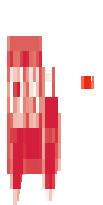 884030002072TH9265 OMPBW155701/213.91024652020001381/21/2TH9200 OMPBW1205430002073Reference page 4 for guide arm positions.Reference page 4 for guide arm positions.Reference page 4 for guide arm positions.Reference page 4 for guide arm positions.Reference page 4 for guide arm positions.Reference page 4 for guide arm positions.Reference page 4 for guide arm positions.Reference page 4 for guide arm positions.Reference page 4 for guide arm positions.Reference page 4 for guide arm positions.Reference page 4 for guide arm positions.Reference page 4 for guide arm positions.Reference page 4 for guide arm positions.Reference page 4 for guide arm positions.Reference page 4 for guide arm positions.Reference page 4 for guide arm positions.Reference page 4 for guide arm positions.Reference page 4 for guide arm positions.Reference page 4 for guide arm positions.Model with HoseShipping WeightHose I.D.Hose O.D.Hose LengthPressureNPT(M)Hose OutletNPT(F)Reel InletModel without hose & bumperShipping WeightPressureSize Index PageSize Index #Model with Hoselbs kgin mmin mmft	mpsi barininModel without hose & bumperlbs kgpsi barSize Index PageSize Index #Low  Pressure Fuel Reels	Maximum temperature 150 °F (65 °C) w/hose / 210 °F (99 °C) w/o hoseLow  Pressure Fuel Reels	Maximum temperature 150 °F (65 °C) w/hose / 210 °F (99 °C) w/o hoseLow  Pressure Fuel Reels	Maximum temperature 150 °F (65 °C) w/hose / 210 °F (99 °C) w/o hoseLow  Pressure Fuel Reels	Maximum temperature 150 °F (65 °C) w/hose / 210 °F (99 °C) w/o hoseLow  Pressure Fuel Reels	Maximum temperature 150 °F (65 °C) w/hose / 210 °F (99 °C) w/o hoseLow  Pressure Fuel Reels	Maximum temperature 150 °F (65 °C) w/hose / 210 °F (99 °C) w/o hoseLow  Pressure Fuel Reels	Maximum temperature 150 °F (65 °C) w/hose / 210 °F (99 °C) w/o hoseLow  Pressure Fuel Reels	Maximum temperature 150 °F (65 °C) w/hose / 210 °F (99 °C) w/o hoseLow  Pressure Fuel Reels	Maximum temperature 150 °F (65 °C) w/hose / 210 °F (99 °C) w/o hoseLow  Pressure Fuel Reels	Maximum temperature 150 °F (65 °C) w/hose / 210 °F (99 °C) w/o hoseLow  Pressure Fuel Reels	Maximum temperature 150 °F (65 °C) w/hose / 210 °F (99 °C) w/o hoseLow  Pressure Fuel Reels	Maximum temperature 150 °F (65 °C) w/hose / 210 °F (99 °C) w/o hoseLow  Pressure Fuel Reels	Maximum temperature 150 °F (65 °C) w/hose / 210 °F (99 °C) w/o hoseF7925 OLP 47 213/4 191.188 3025 8*50 33/43/4F7900 OLP 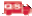 45 20500 3510----F83050 OLP89 403/4 191.188 3050 15*50 33/43/4F83000 OLP 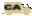 74 34500 35131FD83075 OLP115 523/4 191.188 3075 23*50 33/43/4FD83000 OLP 82 37500 35132FD84035 OLP94 431	251.500 3835 11*50 311FD84000 OLP	84 38500 35133FD84050 OLP 115 521	251.500 3850 15*50 311FD84000 OLP 84 38500 35133FE9350 OLP140 643/4 191.188 3050 15*50 33/43/4FE9300 OLP115 52500 35151FE9450 OLP157 711	251.500 3850 15*50 311FE9400 OLP115 52500 35151FD9350 OLP140 643/4 191.188 3050 15*50 33/43/4FD9300 OLP114 52500 35151FD9450 OLP 157 711	251.500 3850 15*50 311FD9400 OLP 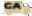 113 51500 35151Not available with hoseNot available with hose1 1/4 321.750 4450 15--	--1 1/41 1/2FF9500 OLPBW	125 57FF9500 OLPBW	125 57600 41152Not available with hoseNot available with hose1 1/2 382.000 5150 15--	--1 1/21 1/2FF9600 OLPBW 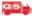 135 61600 41152FSD13035 OLP102 463/4 191.188 3035 11*50 33/41FSD13000 OLP85 39500 35141FSD13050 OLP110 503/4 191.188 3050 15*50 33/41FSD13000 OLP85 39500 35141FSD14035 OLP105 481	251.500 3835 11*50 311FSD14000 OLP85 39500 35141FSD14050 OLP127 581	251.500 3850 15*50 311FSD14005 OLP92 42500 35142*Models equipped with UL330 and ULC approved fuel grade hose. 250 psi minimum burst (17 Bar). Flow rates of fuel hose are reduced by 30% with addition of internal spring type bend restrictors. For example, flow rate of F7925 OLP with internal bend restrictors is 9.0 GPM at 40 psi; flow without internal bend restrictors is 13.0 GPM at 40 psi. See page 4 for guide arm positions.*Models equipped with UL330 and ULC approved fuel grade hose. 250 psi minimum burst (17 Bar). Flow rates of fuel hose are reduced by 30% with addition of internal spring type bend restrictors. For example, flow rate of F7925 OLP with internal bend restrictors is 9.0 GPM at 40 psi; flow without internal bend restrictors is 13.0 GPM at 40 psi. See page 4 for guide arm positions.*Models equipped with UL330 and ULC approved fuel grade hose. 250 psi minimum burst (17 Bar). Flow rates of fuel hose are reduced by 30% with addition of internal spring type bend restrictors. For example, flow rate of F7925 OLP with internal bend restrictors is 9.0 GPM at 40 psi; flow without internal bend restrictors is 13.0 GPM at 40 psi. See page 4 for guide arm positions.*Models equipped with UL330 and ULC approved fuel grade hose. 250 psi minimum burst (17 Bar). Flow rates of fuel hose are reduced by 30% with addition of internal spring type bend restrictors. For example, flow rate of F7925 OLP with internal bend restrictors is 9.0 GPM at 40 psi; flow without internal bend restrictors is 13.0 GPM at 40 psi. See page 4 for guide arm positions.*Models equipped with UL330 and ULC approved fuel grade hose. 250 psi minimum burst (17 Bar). Flow rates of fuel hose are reduced by 30% with addition of internal spring type bend restrictors. For example, flow rate of F7925 OLP with internal bend restrictors is 9.0 GPM at 40 psi; flow without internal bend restrictors is 13.0 GPM at 40 psi. See page 4 for guide arm positions.*Models equipped with UL330 and ULC approved fuel grade hose. 250 psi minimum burst (17 Bar). Flow rates of fuel hose are reduced by 30% with addition of internal spring type bend restrictors. For example, flow rate of F7925 OLP with internal bend restrictors is 9.0 GPM at 40 psi; flow without internal bend restrictors is 13.0 GPM at 40 psi. See page 4 for guide arm positions.*Models equipped with UL330 and ULC approved fuel grade hose. 250 psi minimum burst (17 Bar). Flow rates of fuel hose are reduced by 30% with addition of internal spring type bend restrictors. For example, flow rate of F7925 OLP with internal bend restrictors is 9.0 GPM at 40 psi; flow without internal bend restrictors is 13.0 GPM at 40 psi. See page 4 for guide arm positions.*Models equipped with UL330 and ULC approved fuel grade hose. 250 psi minimum burst (17 Bar). Flow rates of fuel hose are reduced by 30% with addition of internal spring type bend restrictors. For example, flow rate of F7925 OLP with internal bend restrictors is 9.0 GPM at 40 psi; flow without internal bend restrictors is 13.0 GPM at 40 psi. See page 4 for guide arm positions.*Models equipped with UL330 and ULC approved fuel grade hose. 250 psi minimum burst (17 Bar). Flow rates of fuel hose are reduced by 30% with addition of internal spring type bend restrictors. For example, flow rate of F7925 OLP with internal bend restrictors is 9.0 GPM at 40 psi; flow without internal bend restrictors is 13.0 GPM at 40 psi. See page 4 for guide arm positions.*Models equipped with UL330 and ULC approved fuel grade hose. 250 psi minimum burst (17 Bar). Flow rates of fuel hose are reduced by 30% with addition of internal spring type bend restrictors. For example, flow rate of F7925 OLP with internal bend restrictors is 9.0 GPM at 40 psi; flow without internal bend restrictors is 13.0 GPM at 40 psi. See page 4 for guide arm positions.*Models equipped with UL330 and ULC approved fuel grade hose. 250 psi minimum burst (17 Bar). Flow rates of fuel hose are reduced by 30% with addition of internal spring type bend restrictors. For example, flow rate of F7925 OLP with internal bend restrictors is 9.0 GPM at 40 psi; flow without internal bend restrictors is 13.0 GPM at 40 psi. See page 4 for guide arm positions.*Models equipped with UL330 and ULC approved fuel grade hose. 250 psi minimum burst (17 Bar). Flow rates of fuel hose are reduced by 30% with addition of internal spring type bend restrictors. For example, flow rate of F7925 OLP with internal bend restrictors is 9.0 GPM at 40 psi; flow without internal bend restrictors is 13.0 GPM at 40 psi. See page 4 for guide arm positions.*Models equipped with UL330 and ULC approved fuel grade hose. 250 psi minimum burst (17 Bar). Flow rates of fuel hose are reduced by 30% with addition of internal spring type bend restrictors. For example, flow rate of F7925 OLP with internal bend restrictors is 9.0 GPM at 40 psi; flow without internal bend restrictors is 13.0 GPM at 40 psi. See page 4 for guide arm positions.ModelCable ExtendedClamp RatingMax TempCable NotesShipping WeightModelft	mClamp Rating°F °CCable Noteslbs kgG 305050	15100 AMP150 66Single 7 x 7 stranded steel*12	5GS3050**50	15100 AMP150 66Single 7 x 7 stranded stainless steel*12	5G 3050 Y50	15100 AMP150 6635’ (9.2m) plus dual 15’ (4.6m) for Y* Total extension 50’ (15m)12	5G 3050 N50	15100 AMP150 66Hi-vis orange nylon covered cable^12	5GA3100 N100 30100 AMP125 52Hi-vis orange nylon covered cable^16	7GHC3100 N100 30100 AMP125 52Hi-vis orange nylon covered cable^12	5*3/32" OD aircraft cable. DC resistance is approximately one ohm per 50 ft. of cable. **304 stainless steel model.^Nylon covered cable (1/8" O.D.). Refer to reelcraft.com for dimensions.*3/32" OD aircraft cable. DC resistance is approximately one ohm per 50 ft. of cable. **304 stainless steel model.^Nylon covered cable (1/8" O.D.). Refer to reelcraft.com for dimensions.*3/32" OD aircraft cable. DC resistance is approximately one ohm per 50 ft. of cable. **304 stainless steel model.^Nylon covered cable (1/8" O.D.). Refer to reelcraft.com for dimensions.*3/32" OD aircraft cable. DC resistance is approximately one ohm per 50 ft. of cable. **304 stainless steel model.^Nylon covered cable (1/8" O.D.). Refer to reelcraft.com for dimensions.*3/32" OD aircraft cable. DC resistance is approximately one ohm per 50 ft. of cable. **304 stainless steel model.^Nylon covered cable (1/8" O.D.). Refer to reelcraft.com for dimensions.*3/32" OD aircraft cable. DC resistance is approximately one ohm per 50 ft. of cable. **304 stainless steel model.^Nylon covered cable (1/8" O.D.). Refer to reelcraft.com for dimensions.Model without HoseShipping WeightPressureNPT(F)OutletNPT(F)InletI.D.1/4	63/8	101/2	133/4	191	25Size Index #(see pg. 24)Model without Hoselbs kgpsi	barininO.D..530	13.710	18.850	221.188 301.375 35Size Index #(see pg. 24)Manual Crank Medium Pressure Reels Maximum temperature 210 °F (99 °C)Manual Crank Medium Pressure Reels Maximum temperature 210 °F (99 °C)Manual Crank Medium Pressure Reels Maximum temperature 210 °F (99 °C)Manual Crank Medium Pressure Reels Maximum temperature 210 °F (99 °C)Manual Crank Medium Pressure Reels Maximum temperature 210 °F (99 °C)Manual Crank Medium Pressure Reels Maximum temperature 210 °F (99 °C)Manual Crank Medium Pressure Reels Maximum temperature 210 °F (99 °C)Manual Crank Medium Pressure Reels Maximum temperature 210 °F (99 °C)Manual Crank Medium Pressure Reels Maximum temperature 210 °F (99 °C)Manual Crank Medium Pressure Reels Maximum temperature 210 °F (99 °C)Manual Crank Medium Pressure Reels Maximum temperature 210 °F (99 °C)Manual Crank Medium Pressure Reels Maximum temperature 210 °F (99 °C)HS18000 M 36	163000 2071/21/2Hose Length425	130300	91200	61---	------	---1HS28000 M35	163000 2071/21/2Hose Length625	191450	137300	91---	------	---2HS19000 M38	173000 2073/43/4Hose Length425	130300	91200	6175	23---	---1HS29000 M36	163000 2073/43/4Hose Length625	191450	137300	91125	38---	---2HS37000 L47	21500	351 (M)1Hose Length---	------	------	------	---100	30refer to reelcraft.comModel with HoseShipping WeightShipping WeightHose I.D.Hose I.D.Hose O.D.Hose O.D.Hose LengthHose LengthPressurePressureNPT(F)Reel InletSize Index #Model with HoselbskginmminmmftmpsibarinSize Index #Pre-Rinse Hose Reels	Maximum temperature 180 °F (82 °C)Pre-Rinse Hose Reels	Maximum temperature 180 °F (82 °C)Pre-Rinse Hose Reels	Maximum temperature 180 °F (82 °C)Pre-Rinse Hose Reels	Maximum temperature 180 °F (82 °C)Pre-Rinse Hose Reels	Maximum temperature 180 °F (82 °C)Pre-Rinse Hose Reels	Maximum temperature 180 °F (82 °C)Pre-Rinse Hose Reels	Maximum temperature 180 °F (82 °C)Pre-Rinse Hose Reels	Maximum temperature 180 °F (82 °C)Pre-Rinse Hose Reels	Maximum temperature 180 °F (82 °C)Pre-Rinse Hose Reels	Maximum temperature 180 °F (82 °C)Pre-Rinse Hose Reels	Maximum temperature 180 °F (82 °C)Pre-Rinse Hose Reels	Maximum temperature 180 °F (82 °C)Pre-Rinse Hose Reels	Maximum temperature 180 °F (82 °C)4625 OLPSW522103/810.6401625812593/815635 OLPSW527123/810.64016351112593/825635 ELPSW537173/810.64016351112593/83Pre-Rinse  Stainless  Steel Hose Reels	Maximum temperature 180 °F (82 °C)Pre-Rinse  Stainless  Steel Hose Reels	Maximum temperature 180 °F (82 °C)Pre-Rinse  Stainless  Steel Hose Reels	Maximum temperature 180 °F (82 °C)Pre-Rinse  Stainless  Steel Hose Reels	Maximum temperature 180 °F (82 °C)Pre-Rinse  Stainless  Steel Hose Reels	Maximum temperature 180 °F (82 °C)Pre-Rinse  Stainless  Steel Hose Reels	Maximum temperature 180 °F (82 °C)Pre-Rinse  Stainless  Steel Hose Reels	Maximum temperature 180 °F (82 °C)Pre-Rinse  Stainless  Steel Hose Reels	Maximum temperature 180 °F (82 °C)Pre-Rinse  Stainless  Steel Hose Reels	Maximum temperature 180 °F (82 °C)Pre-Rinse  Stainless  Steel Hose Reels	Maximum temperature 180 °F (82 °C)Pre-Rinse  Stainless  Steel Hose Reels	Maximum temperature 180 °F (82 °C)Pre-Rinse  Stainless  Steel Hose Reels	Maximum temperature 180 °F (82 °C)Pre-Rinse  Stainless  Steel Hose Reels	Maximum temperature 180 °F (82 °C)5635 OLSSW528133/810.64016351112593/825635 ELSSW538173/810.64016351112593/83Potable (Drinking) Water Hose Reels	Garden hose fitting 3/4” N/H threads (F)Potable (Drinking) Water Hose Reels	Garden hose fitting 3/4” N/H threads (F)Potable (Drinking) Water Hose Reels	Garden hose fitting 3/4” N/H threads (F)Potable (Drinking) Water Hose Reels	Garden hose fitting 3/4” N/H threads (F)Potable (Drinking) Water Hose Reels	Garden hose fitting 3/4” N/H threads (F)Potable (Drinking) Water Hose Reels	Garden hose fitting 3/4” N/H threads (F)Potable (Drinking) Water Hose Reels	Garden hose fitting 3/4” N/H threads (F)Potable (Drinking) Water Hose Reels	Garden hose fitting 3/4” N/H threads (F)Potable (Drinking) Water Hose Reels	Garden hose fitting 3/4” N/H threads (F)Potable (Drinking) Water Hose Reels	Garden hose fitting 3/4” N/H threads (F)Potable (Drinking) Water Hose Reels	Garden hose fitting 3/4” N/H threads (F)Potable (Drinking) Water Hose Reels	Garden hose fitting 3/4” N/H threads (F)Potable (Drinking) Water Hose Reels	Garden hose fitting 3/4” N/H threads (F)A5835 OLBSW23*28131/213.781203511150101/2 male2Pressure rating for reel without spray valve is 250 psi (17 bar). *Maximum operating temperature is 73 °F (23 °C). Reference page 4 for guide arm positions.Pressure rating for reel without spray valve is 250 psi (17 bar). *Maximum operating temperature is 73 °F (23 °C). Reference page 4 for guide arm positions.Pressure rating for reel without spray valve is 250 psi (17 bar). *Maximum operating temperature is 73 °F (23 °C). Reference page 4 for guide arm positions.Pressure rating for reel without spray valve is 250 psi (17 bar). *Maximum operating temperature is 73 °F (23 °C). Reference page 4 for guide arm positions.Pressure rating for reel without spray valve is 250 psi (17 bar). *Maximum operating temperature is 73 °F (23 °C). Reference page 4 for guide arm positions.Pressure rating for reel without spray valve is 250 psi (17 bar). *Maximum operating temperature is 73 °F (23 °C). Reference page 4 for guide arm positions.Pressure rating for reel without spray valve is 250 psi (17 bar). *Maximum operating temperature is 73 °F (23 °C). Reference page 4 for guide arm positions.Pressure rating for reel without spray valve is 250 psi (17 bar). *Maximum operating temperature is 73 °F (23 °C). Reference page 4 for guide arm positions.Pressure rating for reel without spray valve is 250 psi (17 bar). *Maximum operating temperature is 73 °F (23 °C). Reference page 4 for guide arm positions.Pressure rating for reel without spray valve is 250 psi (17 bar). *Maximum operating temperature is 73 °F (23 °C). Reference page 4 for guide arm positions.Pressure rating for reel without spray valve is 250 psi (17 bar). *Maximum operating temperature is 73 °F (23 °C). Reference page 4 for guide arm positions.Pressure rating for reel without spray valve is 250 psi (17 bar). *Maximum operating temperature is 73 °F (23 °C). Reference page 4 for guide arm positions.Pressure rating for reel without spray valve is 250 psi (17 bar). *Maximum operating temperature is 73 °F (23 °C). Reference page 4 for guide arm positions.Model with HoseShipping WeightShipping WeightHose I.D.Hose O.D.Hose LengthHose LengthPressurePressureNPT(M)Hose OutletNPT(F)Reel InletModel without hose & bumperShipping WeightShipping WeightPressurePressureSize Index PageSize Index #Model with Hoselbskgin mmin mmftmpsibarininModel without hose & bumperlbskgpsibarSize Index PageSize Index #Spring Driven Reels	Maximum temperature 210 °F (99 °C)Spring Driven Reels	Maximum temperature 210 °F (99 °C)Spring Driven Reels	Maximum temperature 210 °F (99 °C)Spring Driven Reels	Maximum temperature 210 °F (99 °C)Spring Driven Reels	Maximum temperature 210 °F (99 °C)Spring Driven Reels	Maximum temperature 210 °F (99 °C)Spring Driven Reels	Maximum temperature 210 °F (99 °C)Spring Driven Reels	Maximum temperature 210 °F (99 °C)Spring Driven Reels	Maximum temperature 210 °F (99 °C)Spring Driven Reels	Maximum temperature 210 °F (99 °C)Spring Driven Reels	Maximum temperature 210 °F (99 °C)Spring Driven Reels	Maximum temperature 210 °F (99 °C)Spring Driven Reels	Maximum temperature 210 °F (99 °C)Spring Driven Reels	Maximum temperature 210 °F (99 °C)Spring Driven Reels	Maximum temperature 210 °F (99 °C)Spring Driven Reels	Maximum temperature 210 °F (99 °C)Spring Driven Reels	Maximum temperature 210 °F (99 °C)Spring Driven Reels	Maximum temperature 210 °F (99 °C)PW7650 OHP	60273/8 10.730 19501548003311/41/2PW7600 OHP	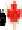 4320500034510---PWD76075 OHP90413/8 10.730 19752348003311/41/2PWD76005 OHP60275000345122PW81100 OHP119543/8 10.730 19100 30100 3048003313/81/2PW81000 OHP 86395000345131PSI rating based upon 2.4 to 1 safety factor. Reference page 4 for guide arm positions.PSI rating based upon 2.4 to 1 safety factor. Reference page 4 for guide arm positions.PSI rating based upon 2.4 to 1 safety factor. Reference page 4 for guide arm positions.PSI rating based upon 2.4 to 1 safety factor. Reference page 4 for guide arm positions.PSI rating based upon 2.4 to 1 safety factor. Reference page 4 for guide arm positions.PSI rating based upon 2.4 to 1 safety factor. Reference page 4 for guide arm positions.PSI rating based upon 2.4 to 1 safety factor. Reference page 4 for guide arm positions.PSI rating based upon 2.4 to 1 safety factor. Reference page 4 for guide arm positions.PSI rating based upon 2.4 to 1 safety factor. Reference page 4 for guide arm positions.PSI rating based upon 2.4 to 1 safety factor. Reference page 4 for guide arm positions.PSI rating based upon 2.4 to 1 safety factor. Reference page 4 for guide arm positions.PSI rating based upon 2.4 to 1 safety factor. Reference page 4 for guide arm positions.PSI rating based upon 2.4 to 1 safety factor. Reference page 4 for guide arm positions.PSI rating based upon 2.4 to 1 safety factor. Reference page 4 for guide arm positions.PSI rating based upon 2.4 to 1 safety factor. Reference page 4 for guide arm positions.PSI rating based upon 2.4 to 1 safety factor. Reference page 4 for guide arm positions.PSI rating based upon 2.4 to 1 safety factor. Reference page 4 for guide arm positions.PSI rating based upon 2.4 to 1 safety factor. Reference page 4 for guide arm positions.Model without hoseShipping WeightHose I.D.Hose O.D.CapacityPressureNPT(F)Reel OutletNPT(F)Reel InletDEFModel without hoselbs kgin	mmin	mmft	mpsi	barininin	mmin	mmin	mmHand Crank Hose Reels Maximum temperature 210 °F (99 °C)Hand Crank Hose Reels Maximum temperature 210 °F (99 °C)Hand Crank Hose Reels Maximum temperature 210 °F (99 °C)Hand Crank Hose Reels Maximum temperature 210 °F (99 °C)Hand Crank Hose Reels Maximum temperature 210 °F (99 °C)Hand Crank Hose Reels Maximum temperature 210 °F (99 °C)Hand Crank Hose Reels Maximum temperature 210 °F (99 °C)Hand Crank Hose Reels Maximum temperature 210 °F (99 °C)Hand Crank Hose Reels Maximum temperature 210 °F (99 °C)Hand Crank Hose Reels Maximum temperature 210 °F (99 °C)Hand Crank Hose Reels Maximum temperature 210 °F (99 °C)CA32106 L40	181/2	13.750	19100	301000	691/21/293/4	248193/4	5026	152CA32112 L46	211/2	13.750	19200	611000	691/21/2153/4 400253/4	65412	305CA32118 L51	231/2	13.750	19325	991000	691/21/2213/4 552313/4	80618	457CA32122 L65	291/2	13.750	19400 1221000	691/21/2253/4 654353/4	90822	559CA32128 L69	311/2	13.750	19500 1521000	691/21/2303/4 781403/4 103527	686CA32106 M42	191/2	13.850	22100	303000 2071/21/293/4	248193/4	5026	152CA32112 M46	211/2	13.850	22200	613000 2071/21/2153/4 400253/4	65412	305CA32118 M52	241/2	13.850	22325	993000 2071/21/2213/4 552313/4	80618	457CA33106 L41	193/4	191.075	2750	151000	693/43/493/4	248193/4	5026	152CA33112 L46	213/4	191.075	27100	301000	693/43/4153/4 400253/4	65412	305CA33118 L51	233/4	191.075	27175	531000	693/43/4213/4 552313/4	80618	457CA33112 M47	213/4	191.188	30100	303000 2073/43/4153/4 400253/4	65412	305CA33118 M51	233/4	191.188	30175	533000 2073/43/4213/4 552313/4	80618	457CH37118 L*64	291	251.375	35100	301000	6911213/4 552313/4	80618	457CH37122 L*73	331	251.375	35125	381000	6911253/4 654353/4	90822	559CH37128 L*77	351	251.375	35150	461000	6911303/4 781403/4 103527	686Bevel Crank Hose Reels Maximum temperature 210 °F (99 °C)Bevel Crank Hose Reels Maximum temperature 210 °F (99 °C)Bevel Crank Hose Reels Maximum temperature 210 °F (99 °C)Bevel Crank Hose Reels Maximum temperature 210 °F (99 °C)Bevel Crank Hose Reels Maximum temperature 210 °F (99 °C)Bevel Crank Hose Reels Maximum temperature 210 °F (99 °C)Bevel Crank Hose Reels Maximum temperature 210 °F (99 °C)Bevel Crank Hose Reels Maximum temperature 210 °F (99 °C)Bevel Crank Hose Reels Maximum temperature 210 °F (99 °C)Bevel Crank Hose Reels Maximum temperature 210 °F (99 °C)Bevel Crank Hose Reels Maximum temperature 210 °F (99 °C)BA36112 L57	261/4	6Twin Welding250	76200	141/41/4153/4 400253/4	65412	305BA34112 M54	241/2	13Twin Hydraulic100	303000 2071/21/2153/4 400253/4	65412	305Electric Motor Driven Hose Reels Maximum temperature 210 °F (99 °C)Electric Motor Driven Hose Reels Maximum temperature 210 °F (99 °C)Electric Motor Driven Hose Reels Maximum temperature 210 °F (99 °C)Electric Motor Driven Hose Reels Maximum temperature 210 °F (99 °C)Electric Motor Driven Hose Reels Maximum temperature 210 °F (99 °C)Electric Motor Driven Hose Reels Maximum temperature 210 °F (99 °C)Electric Motor Driven Hose Reels Maximum temperature 210 °F (99 °C)Electric Motor Driven Hose Reels Maximum temperature 210 °F (99 °C)Electric Motor Driven Hose Reels Maximum temperature 210 °F (99 °C)Electric Motor Driven Hose Reels Maximum temperature 210 °F (99 °C)Electric Motor Driven Hose Reels Maximum temperature 210 °F (99 °C)EA32106 L10A61	281/2	13.750	19100	301000	691/21/293/4	248195/8	4986	152EA32112 L12D64	291/2	13.750	19200	611000	691/21/2153/4 400237/8	60612	305EA32118 L12D68	311/2	13.750	19325	991000	691/21/2213/4 552295/8	75218	457EA33112 L12D68	313/4	191.075	27100	301000	693/43/4153/4 400237/8	60612	305EA33118 L12D68	313/4	191.075	27175	531000	693/43/4213/4 552295/8	75218	457EA33112 M12D71	323/4	191.188	30100	303000 2073/43/4153/4 400237/8	60612	305EA33128 M12D91	413/4	191.188	30275	843000 2073/43/4303/4 781385/8	98127	686EA33112 M24D71	323/4	191.188	30100	303000 2073/43/4153/4 400237/8	60612	305EH37118 L12D*82	371	251.375	35100	30300	2111213/4 55231	78718	457Air Motor Driven Hose Reels Filter, regulator, lubricator required. Maximum temperature 210 °F (99 °C)Air Motor Driven Hose Reels Filter, regulator, lubricator required. Maximum temperature 210 °F (99 °C)Air Motor Driven Hose Reels Filter, regulator, lubricator required. Maximum temperature 210 °F (99 °C)Air Motor Driven Hose Reels Filter, regulator, lubricator required. Maximum temperature 210 °F (99 °C)Air Motor Driven Hose Reels Filter, regulator, lubricator required. Maximum temperature 210 °F (99 °C)Air Motor Driven Hose Reels Filter, regulator, lubricator required. Maximum temperature 210 °F (99 °C)Air Motor Driven Hose Reels Filter, regulator, lubricator required. Maximum temperature 210 °F (99 °C)Air Motor Driven Hose Reels Filter, regulator, lubricator required. Maximum temperature 210 °F (99 °C)Air Motor Driven Hose Reels Filter, regulator, lubricator required. Maximum temperature 210 °F (99 °C)Air Motor Driven Hose Reels Filter, regulator, lubricator required. Maximum temperature 210 °F (99 °C)Air Motor Driven Hose Reels Filter, regulator, lubricator required. Maximum temperature 210 °F (99 °C)AA32112 L4A62	281/2	13.750	19200	611000	691/21/2153/4 400231/4	59112	305AA33106 L4A59	273/4	191.075	2750	151000	693/43/493/4	248171/4	4386	152AA33112 L6A68	313/4	191.075	27100	301000	693/43/4153/4 400231/4	59112	305Hose assemblies can be quoted upon request. CAUTION: To prevent drum damage, fully extend and pressurize hose and rewind on the reel. For metric thread connections over 1/2" add the suffix number 70 to indicate BSPT threads - example CA33112 M70. *All 1" reel models have an 8" (203 mm) diameter drum.Hose assemblies can be quoted upon request. CAUTION: To prevent drum damage, fully extend and pressurize hose and rewind on the reel. For metric thread connections over 1/2" add the suffix number 70 to indicate BSPT threads - example CA33112 M70. *All 1" reel models have an 8" (203 mm) diameter drum.Hose assemblies can be quoted upon request. CAUTION: To prevent drum damage, fully extend and pressurize hose and rewind on the reel. For metric thread connections over 1/2" add the suffix number 70 to indicate BSPT threads - example CA33112 M70. *All 1" reel models have an 8" (203 mm) diameter drum.Hose assemblies can be quoted upon request. CAUTION: To prevent drum damage, fully extend and pressurize hose and rewind on the reel. For metric thread connections over 1/2" add the suffix number 70 to indicate BSPT threads - example CA33112 M70. *All 1" reel models have an 8" (203 mm) diameter drum.Hose assemblies can be quoted upon request. CAUTION: To prevent drum damage, fully extend and pressurize hose and rewind on the reel. For metric thread connections over 1/2" add the suffix number 70 to indicate BSPT threads - example CA33112 M70. *All 1" reel models have an 8" (203 mm) diameter drum.Hose assemblies can be quoted upon request. CAUTION: To prevent drum damage, fully extend and pressurize hose and rewind on the reel. For metric thread connections over 1/2" add the suffix number 70 to indicate BSPT threads - example CA33112 M70. *All 1" reel models have an 8" (203 mm) diameter drum.Hose assemblies can be quoted upon request. CAUTION: To prevent drum damage, fully extend and pressurize hose and rewind on the reel. For metric thread connections over 1/2" add the suffix number 70 to indicate BSPT threads - example CA33112 M70. *All 1" reel models have an 8" (203 mm) diameter drum.Hose assemblies can be quoted upon request. CAUTION: To prevent drum damage, fully extend and pressurize hose and rewind on the reel. For metric thread connections over 1/2" add the suffix number 70 to indicate BSPT threads - example CA33112 M70. *All 1" reel models have an 8" (203 mm) diameter drum.Hose assemblies can be quoted upon request. CAUTION: To prevent drum damage, fully extend and pressurize hose and rewind on the reel. For metric thread connections over 1/2" add the suffix number 70 to indicate BSPT threads - example CA33112 M70. *All 1" reel models have an 8" (203 mm) diameter drum.Hose assemblies can be quoted upon request. CAUTION: To prevent drum damage, fully extend and pressurize hose and rewind on the reel. For metric thread connections over 1/2" add the suffix number 70 to indicate BSPT threads - example CA33112 M70. *All 1" reel models have an 8" (203 mm) diameter drum.Hose assemblies can be quoted upon request. CAUTION: To prevent drum damage, fully extend and pressurize hose and rewind on the reel. For metric thread connections over 1/2" add the suffix number 70 to indicate BSPT threads - example CA33112 M70. *All 1" reel models have an 8" (203 mm) diameter drum.Hose Reel and Cart PackagesHose Reel and Cart PackagesPackageItems Included60096512" hand crank hose reel (CA32112 L); 12" hand cart with pneumatic tires (600741-1); 10’ inlet hose (600962)60096612" hand crank hose reel (CA32112 L); 12" hand cart with semi-pneumatic tires (600741-2); 10’ inlet hose (600962)60096712" hand crank hose reel (CA33112 L); 12" hand cart with pneumatic tires (600741-1); 10’ inlet hose (600963)60096818" hand crank hose reel (CB37118 L); 18" hand cart with pneumatic tires (600885-1); 10’ inlet hose (S600982-10)Hose I.D.in1/23/41Specification - Hose Capacity and Reel DimensionsKEY: CRK = hand crank; “E” = nonexplosion-proof electric motor; EP = explosion-proof motor; AIR = air moter; BEVEL = bevel crankSpecification - Hose Capacity and Reel DimensionsKEY: CRK = hand crank; “E” = nonexplosion-proof electric motor; EP = explosion-proof motor; AIR = air moter; BEVEL = bevel crankSpecification - Hose Capacity and Reel DimensionsKEY: CRK = hand crank; “E” = nonexplosion-proof electric motor; EP = explosion-proof motor; AIR = air moter; BEVEL = bevel crankSpecification - Hose Capacity and Reel DimensionsKEY: CRK = hand crank; “E” = nonexplosion-proof electric motor; EP = explosion-proof motor; AIR = air moter; BEVEL = bevel crankSpecification - Hose Capacity and Reel DimensionsKEY: CRK = hand crank; “E” = nonexplosion-proof electric motor; EP = explosion-proof motor; AIR = air moter; BEVEL = bevel crankSpecification - Hose Capacity and Reel DimensionsKEY: CRK = hand crank; “E” = nonexplosion-proof electric motor; EP = explosion-proof motor; AIR = air moter; BEVEL = bevel crankSpecification - Hose Capacity and Reel DimensionsKEY: CRK = hand crank; “E” = nonexplosion-proof electric motor; EP = explosion-proof motor; AIR = air moter; BEVEL = bevel crankSpecification - Hose Capacity and Reel DimensionsKEY: CRK = hand crank; “E” = nonexplosion-proof electric motor; EP = explosion-proof motor; AIR = air moter; BEVEL = bevel crankSpecification - Hose Capacity and Reel DimensionsKEY: CRK = hand crank; “E” = nonexplosion-proof electric motor; EP = explosion-proof motor; AIR = air moter; BEVEL = bevel crankSpecification - Hose Capacity and Reel DimensionsKEY: CRK = hand crank; “E” = nonexplosion-proof electric motor; EP = explosion-proof motor; AIR = air moter; BEVEL = bevel crankSpecification - Hose Capacity and Reel DimensionsKEY: CRK = hand crank; “E” = nonexplosion-proof electric motor; EP = explosion-proof motor; AIR = air moter; BEVEL = bevel crankSpecification - Hose Capacity and Reel DimensionsKEY: CRK = hand crank; “E” = nonexplosion-proof electric motor; EP = explosion-proof motor; AIR = air moter; BEVEL = bevel crankSpecification - Hose Capacity and Reel DimensionsKEY: CRK = hand crank; “E” = nonexplosion-proof electric motor; EP = explosion-proof motor; AIR = air moter; BEVEL = bevel crankSpecification - Hose Capacity and Reel DimensionsKEY: CRK = hand crank; “E” = nonexplosion-proof electric motor; EP = explosion-proof motor; AIR = air moter; BEVEL = bevel crankSpecification - Hose Capacity and Reel DimensionsKEY: CRK = hand crank; “E” = nonexplosion-proof electric motor; EP = explosion-proof motor; AIR = air moter; BEVEL = bevel crankSpecification - Hose Capacity and Reel DimensionsKEY: CRK = hand crank; “E” = nonexplosion-proof electric motor; EP = explosion-proof motor; AIR = air moter; BEVEL = bevel crankHose I.D.mm131925Specification - Hose Capacity and Reel DimensionsKEY: CRK = hand crank; “E” = nonexplosion-proof electric motor; EP = explosion-proof motor; AIR = air moter; BEVEL = bevel crankSpecification - Hose Capacity and Reel DimensionsKEY: CRK = hand crank; “E” = nonexplosion-proof electric motor; EP = explosion-proof motor; AIR = air moter; BEVEL = bevel crankSpecification - Hose Capacity and Reel DimensionsKEY: CRK = hand crank; “E” = nonexplosion-proof electric motor; EP = explosion-proof motor; AIR = air moter; BEVEL = bevel crankSpecification - Hose Capacity and Reel DimensionsKEY: CRK = hand crank; “E” = nonexplosion-proof electric motor; EP = explosion-proof motor; AIR = air moter; BEVEL = bevel crankSpecification - Hose Capacity and Reel DimensionsKEY: CRK = hand crank; “E” = nonexplosion-proof electric motor; EP = explosion-proof motor; AIR = air moter; BEVEL = bevel crankSpecification - Hose Capacity and Reel DimensionsKEY: CRK = hand crank; “E” = nonexplosion-proof electric motor; EP = explosion-proof motor; AIR = air moter; BEVEL = bevel crankSpecification - Hose Capacity and Reel DimensionsKEY: CRK = hand crank; “E” = nonexplosion-proof electric motor; EP = explosion-proof motor; AIR = air moter; BEVEL = bevel crankSpecification - Hose Capacity and Reel DimensionsKEY: CRK = hand crank; “E” = nonexplosion-proof electric motor; EP = explosion-proof motor; AIR = air moter; BEVEL = bevel crankSpecification - Hose Capacity and Reel DimensionsKEY: CRK = hand crank; “E” = nonexplosion-proof electric motor; EP = explosion-proof motor; AIR = air moter; BEVEL = bevel crankSpecification - Hose Capacity and Reel DimensionsKEY: CRK = hand crank; “E” = nonexplosion-proof electric motor; EP = explosion-proof motor; AIR = air moter; BEVEL = bevel crankSpecification - Hose Capacity and Reel DimensionsKEY: CRK = hand crank; “E” = nonexplosion-proof electric motor; EP = explosion-proof motor; AIR = air moter; BEVEL = bevel crankSpecification - Hose Capacity and Reel DimensionsKEY: CRK = hand crank; “E” = nonexplosion-proof electric motor; EP = explosion-proof motor; AIR = air moter; BEVEL = bevel crankSpecification - Hose Capacity and Reel DimensionsKEY: CRK = hand crank; “E” = nonexplosion-proof electric motor; EP = explosion-proof motor; AIR = air moter; BEVEL = bevel crankSpecification - Hose Capacity and Reel DimensionsKEY: CRK = hand crank; “E” = nonexplosion-proof electric motor; EP = explosion-proof motor; AIR = air moter; BEVEL = bevel crankSpecification - Hose Capacity and Reel DimensionsKEY: CRK = hand crank; “E” = nonexplosion-proof electric motor; EP = explosion-proof motor; AIR = air moter; BEVEL = bevel crankSpecification - Hose Capacity and Reel DimensionsKEY: CRK = hand crank; “E” = nonexplosion-proof electric motor; EP = explosion-proof motor; AIR = air moter; BEVEL = bevel crankHose O.D.in0.8751.281.563Specification - Hose Capacity and Reel DimensionsKEY: CRK = hand crank; “E” = nonexplosion-proof electric motor; EP = explosion-proof motor; AIR = air moter; BEVEL = bevel crankSpecification - Hose Capacity and Reel DimensionsKEY: CRK = hand crank; “E” = nonexplosion-proof electric motor; EP = explosion-proof motor; AIR = air moter; BEVEL = bevel crankSpecification - Hose Capacity and Reel DimensionsKEY: CRK = hand crank; “E” = nonexplosion-proof electric motor; EP = explosion-proof motor; AIR = air moter; BEVEL = bevel crankSpecification - Hose Capacity and Reel DimensionsKEY: CRK = hand crank; “E” = nonexplosion-proof electric motor; EP = explosion-proof motor; AIR = air moter; BEVEL = bevel crankSpecification - Hose Capacity and Reel DimensionsKEY: CRK = hand crank; “E” = nonexplosion-proof electric motor; EP = explosion-proof motor; AIR = air moter; BEVEL = bevel crankSpecification - Hose Capacity and Reel DimensionsKEY: CRK = hand crank; “E” = nonexplosion-proof electric motor; EP = explosion-proof motor; AIR = air moter; BEVEL = bevel crankSpecification - Hose Capacity and Reel DimensionsKEY: CRK = hand crank; “E” = nonexplosion-proof electric motor; EP = explosion-proof motor; AIR = air moter; BEVEL = bevel crankSpecification - Hose Capacity and Reel DimensionsKEY: CRK = hand crank; “E” = nonexplosion-proof electric motor; EP = explosion-proof motor; AIR = air moter; BEVEL = bevel crankSpecification - Hose Capacity and Reel DimensionsKEY: CRK = hand crank; “E” = nonexplosion-proof electric motor; EP = explosion-proof motor; AIR = air moter; BEVEL = bevel crankSpecification - Hose Capacity and Reel DimensionsKEY: CRK = hand crank; “E” = nonexplosion-proof electric motor; EP = explosion-proof motor; AIR = air moter; BEVEL = bevel crankSpecification - Hose Capacity and Reel DimensionsKEY: CRK = hand crank; “E” = nonexplosion-proof electric motor; EP = explosion-proof motor; AIR = air moter; BEVEL = bevel crankSpecification - Hose Capacity and Reel DimensionsKEY: CRK = hand crank; “E” = nonexplosion-proof electric motor; EP = explosion-proof motor; AIR = air moter; BEVEL = bevel crankSpecification - Hose Capacity and Reel DimensionsKEY: CRK = hand crank; “E” = nonexplosion-proof electric motor; EP = explosion-proof motor; AIR = air moter; BEVEL = bevel crankSpecification - Hose Capacity and Reel DimensionsKEY: CRK = hand crank; “E” = nonexplosion-proof electric motor; EP = explosion-proof motor; AIR = air moter; BEVEL = bevel crankSpecification - Hose Capacity and Reel DimensionsKEY: CRK = hand crank; “E” = nonexplosion-proof electric motor; EP = explosion-proof motor; AIR = air moter; BEVEL = bevel crankSpecification - Hose Capacity and Reel DimensionsKEY: CRK = hand crank; “E” = nonexplosion-proof electric motor; EP = explosion-proof motor; AIR = air moter; BEVEL = bevel crankHose O.D.mm223340Specification - Hose Capacity and Reel DimensionsKEY: CRK = hand crank; “E” = nonexplosion-proof electric motor; EP = explosion-proof motor; AIR = air moter; BEVEL = bevel crankSpecification - Hose Capacity and Reel DimensionsKEY: CRK = hand crank; “E” = nonexplosion-proof electric motor; EP = explosion-proof motor; AIR = air moter; BEVEL = bevel crankSpecification - Hose Capacity and Reel DimensionsKEY: CRK = hand crank; “E” = nonexplosion-proof electric motor; EP = explosion-proof motor; AIR = air moter; BEVEL = bevel crankSpecification - Hose Capacity and Reel DimensionsKEY: CRK = hand crank; “E” = nonexplosion-proof electric motor; EP = explosion-proof motor; AIR = air moter; BEVEL = bevel crankSpecification - Hose Capacity and Reel DimensionsKEY: CRK = hand crank; “E” = nonexplosion-proof electric motor; EP = explosion-proof motor; AIR = air moter; BEVEL = bevel crankSpecification - Hose Capacity and Reel DimensionsKEY: CRK = hand crank; “E” = nonexplosion-proof electric motor; EP = explosion-proof motor; AIR = air moter; BEVEL = bevel crankSpecification - Hose Capacity and Reel DimensionsKEY: CRK = hand crank; “E” = nonexplosion-proof electric motor; EP = explosion-proof motor; AIR = air moter; BEVEL = bevel crankSpecification - Hose Capacity and Reel DimensionsKEY: CRK = hand crank; “E” = nonexplosion-proof electric motor; EP = explosion-proof motor; AIR = air moter; BEVEL = bevel crankSpecification - Hose Capacity and Reel DimensionsKEY: CRK = hand crank; “E” = nonexplosion-proof electric motor; EP = explosion-proof motor; AIR = air moter; BEVEL = bevel crankSpecification - Hose Capacity and Reel DimensionsKEY: CRK = hand crank; “E” = nonexplosion-proof electric motor; EP = explosion-proof motor; AIR = air moter; BEVEL = bevel crankSpecification - Hose Capacity and Reel DimensionsKEY: CRK = hand crank; “E” = nonexplosion-proof electric motor; EP = explosion-proof motor; AIR = air moter; BEVEL = bevel crankSpecification - Hose Capacity and Reel DimensionsKEY: CRK = hand crank; “E” = nonexplosion-proof electric motor; EP = explosion-proof motor; AIR = air moter; BEVEL = bevel crankSpecification - Hose Capacity and Reel DimensionsKEY: CRK = hand crank; “E” = nonexplosion-proof electric motor; EP = explosion-proof motor; AIR = air moter; BEVEL = bevel crankSpecification - Hose Capacity and Reel DimensionsKEY: CRK = hand crank; “E” = nonexplosion-proof electric motor; EP = explosion-proof motor; AIR = air moter; BEVEL = bevel crankSpecification - Hose Capacity and Reel DimensionsKEY: CRK = hand crank; “E” = nonexplosion-proof electric motor; EP = explosion-proof motor; AIR = air moter; BEVEL = bevel crankSpecification - Hose Capacity and Reel DimensionsKEY: CRK = hand crank; “E” = nonexplosion-proof electric motor; EP = explosion-proof motor; AIR = air moter; BEVEL = bevel crankModelHose LengthHose LengthHose LengthHose LengthWeight Crank*Weight Motor*Weight Bevel*ABCDE CRKE “E”E EPE AIRE BEVELFGH1200-19-6ft120403541 LB58 LB48 LBin21.11914112216.518.516246811.61200-19-6m37121119 KG26 KG22 KGmm5364833562795594194704066101522032951200-19-12ft255958043 LB60 LB50 LBin21.11914172822.524.5223012811.61200-19-12m78292420 KG27 KG23 KGmm5364833564327115726225597623052032951200-19-18ft39514512544 LB61 LB51 LBin21.11914233428.530.5283618811.61200-19-18m120443820 KG28 KG23 KGmm5364833565848647247757119144572032951200-19-22ft49018016045 LB62 LB52 LBin21.11914273832.534.5324022811.61200-19-22m149554920 KG28 KG24 KGmm53648335668696582687681310165592032951200-19-28ft63022019046 LB63 LB53 LBin21.11914334438.540.5384628811.61200-19-28m192675821 KG29 KG24 KGmm5364833568381118978102996511687112032951200-23-6ft145704049 LB66 LB56 LBin25.12315.25112216.518.51624611.2513.61200-23-6m44211222 KG30 KG25 KGmm6385843872795594194704066101522863451200-23-12ft31516010051 LB68 LB58 LBin25.12315.25172822.524.522301211.2513.61200-23-12m96493023 KG31 KG26 KGmm6385843874327115726225597623052863451200-23-18ft49025015552 LB69 LB59 LBin25.12315.25233428.530.528361811.2513.61200-23-18m149764724 KG31 KG27 KGmm6385843875848647247757119144572863451200-23-22ft61030019553 LB70 LB60 LBin25.12315.25273832.534.532402211.2513.61200-23-22m186915924 KG32 KG27 KGmm63858438768696582687681310165592863451200-23-28ft78037024054 LB71 LB61 LBin25.12315.25334438.540.538462811.2513.61200-23-28m2381137324 KG32 KG28 KGmm638584387838111897810299651168711286345Hose I.D.in1/23/41Specification - Hose Capacity and Reel DimensionsKEY: CRK = hand crank; ELC = electric motor; HYD = hydraulic motor; AIR = air motorSpecification - Hose Capacity and Reel DimensionsKEY: CRK = hand crank; ELC = electric motor; HYD = hydraulic motor; AIR = air motorSpecification - Hose Capacity and Reel DimensionsKEY: CRK = hand crank; ELC = electric motor; HYD = hydraulic motor; AIR = air motorSpecification - Hose Capacity and Reel DimensionsKEY: CRK = hand crank; ELC = electric motor; HYD = hydraulic motor; AIR = air motorSpecification - Hose Capacity and Reel DimensionsKEY: CRK = hand crank; ELC = electric motor; HYD = hydraulic motor; AIR = air motorSpecification - Hose Capacity and Reel DimensionsKEY: CRK = hand crank; ELC = electric motor; HYD = hydraulic motor; AIR = air motorSpecification - Hose Capacity and Reel DimensionsKEY: CRK = hand crank; ELC = electric motor; HYD = hydraulic motor; AIR = air motorSpecification - Hose Capacity and Reel DimensionsKEY: CRK = hand crank; ELC = electric motor; HYD = hydraulic motor; AIR = air motorSpecification - Hose Capacity and Reel DimensionsKEY: CRK = hand crank; ELC = electric motor; HYD = hydraulic motor; AIR = air motorSpecification - Hose Capacity and Reel DimensionsKEY: CRK = hand crank; ELC = electric motor; HYD = hydraulic motor; AIR = air motorSpecification - Hose Capacity and Reel DimensionsKEY: CRK = hand crank; ELC = electric motor; HYD = hydraulic motor; AIR = air motorSpecification - Hose Capacity and Reel DimensionsKEY: CRK = hand crank; ELC = electric motor; HYD = hydraulic motor; AIR = air motorSpecification - Hose Capacity and Reel DimensionsKEY: CRK = hand crank; ELC = electric motor; HYD = hydraulic motor; AIR = air motorSpecification - Hose Capacity and Reel DimensionsKEY: CRK = hand crank; ELC = electric motor; HYD = hydraulic motor; AIR = air motorSpecification - Hose Capacity and Reel DimensionsKEY: CRK = hand crank; ELC = electric motor; HYD = hydraulic motor; AIR = air motorSpecification - Hose Capacity and Reel DimensionsKEY: CRK = hand crank; ELC = electric motor; HYD = hydraulic motor; AIR = air motorHose I.D.mm131925Specification - Hose Capacity and Reel DimensionsKEY: CRK = hand crank; ELC = electric motor; HYD = hydraulic motor; AIR = air motorSpecification - Hose Capacity and Reel DimensionsKEY: CRK = hand crank; ELC = electric motor; HYD = hydraulic motor; AIR = air motorSpecification - Hose Capacity and Reel DimensionsKEY: CRK = hand crank; ELC = electric motor; HYD = hydraulic motor; AIR = air motorSpecification - Hose Capacity and Reel DimensionsKEY: CRK = hand crank; ELC = electric motor; HYD = hydraulic motor; AIR = air motorSpecification - Hose Capacity and Reel DimensionsKEY: CRK = hand crank; ELC = electric motor; HYD = hydraulic motor; AIR = air motorSpecification - Hose Capacity and Reel DimensionsKEY: CRK = hand crank; ELC = electric motor; HYD = hydraulic motor; AIR = air motorSpecification - Hose Capacity and Reel DimensionsKEY: CRK = hand crank; ELC = electric motor; HYD = hydraulic motor; AIR = air motorSpecification - Hose Capacity and Reel DimensionsKEY: CRK = hand crank; ELC = electric motor; HYD = hydraulic motor; AIR = air motorSpecification - Hose Capacity and Reel DimensionsKEY: CRK = hand crank; ELC = electric motor; HYD = hydraulic motor; AIR = air motorSpecification - Hose Capacity and Reel DimensionsKEY: CRK = hand crank; ELC = electric motor; HYD = hydraulic motor; AIR = air motorSpecification - Hose Capacity and Reel DimensionsKEY: CRK = hand crank; ELC = electric motor; HYD = hydraulic motor; AIR = air motorSpecification - Hose Capacity and Reel DimensionsKEY: CRK = hand crank; ELC = electric motor; HYD = hydraulic motor; AIR = air motorSpecification - Hose Capacity and Reel DimensionsKEY: CRK = hand crank; ELC = electric motor; HYD = hydraulic motor; AIR = air motorSpecification - Hose Capacity and Reel DimensionsKEY: CRK = hand crank; ELC = electric motor; HYD = hydraulic motor; AIR = air motorSpecification - Hose Capacity and Reel DimensionsKEY: CRK = hand crank; ELC = electric motor; HYD = hydraulic motor; AIR = air motorSpecification - Hose Capacity and Reel DimensionsKEY: CRK = hand crank; ELC = electric motor; HYD = hydraulic motor; AIR = air motorHose O.D.in.8751.2811.563Specification - Hose Capacity and Reel DimensionsKEY: CRK = hand crank; ELC = electric motor; HYD = hydraulic motor; AIR = air motorSpecification - Hose Capacity and Reel DimensionsKEY: CRK = hand crank; ELC = electric motor; HYD = hydraulic motor; AIR = air motorSpecification - Hose Capacity and Reel DimensionsKEY: CRK = hand crank; ELC = electric motor; HYD = hydraulic motor; AIR = air motorSpecification - Hose Capacity and Reel DimensionsKEY: CRK = hand crank; ELC = electric motor; HYD = hydraulic motor; AIR = air motorSpecification - Hose Capacity and Reel DimensionsKEY: CRK = hand crank; ELC = electric motor; HYD = hydraulic motor; AIR = air motorSpecification - Hose Capacity and Reel DimensionsKEY: CRK = hand crank; ELC = electric motor; HYD = hydraulic motor; AIR = air motorSpecification - Hose Capacity and Reel DimensionsKEY: CRK = hand crank; ELC = electric motor; HYD = hydraulic motor; AIR = air motorSpecification - Hose Capacity and Reel DimensionsKEY: CRK = hand crank; ELC = electric motor; HYD = hydraulic motor; AIR = air motorSpecification - Hose Capacity and Reel DimensionsKEY: CRK = hand crank; ELC = electric motor; HYD = hydraulic motor; AIR = air motorSpecification - Hose Capacity and Reel DimensionsKEY: CRK = hand crank; ELC = electric motor; HYD = hydraulic motor; AIR = air motorSpecification - Hose Capacity and Reel DimensionsKEY: CRK = hand crank; ELC = electric motor; HYD = hydraulic motor; AIR = air motorSpecification - Hose Capacity and Reel DimensionsKEY: CRK = hand crank; ELC = electric motor; HYD = hydraulic motor; AIR = air motorSpecification - Hose Capacity and Reel DimensionsKEY: CRK = hand crank; ELC = electric motor; HYD = hydraulic motor; AIR = air motorSpecification - Hose Capacity and Reel DimensionsKEY: CRK = hand crank; ELC = electric motor; HYD = hydraulic motor; AIR = air motorSpecification - Hose Capacity and Reel DimensionsKEY: CRK = hand crank; ELC = electric motor; HYD = hydraulic motor; AIR = air motorSpecification - Hose Capacity and Reel DimensionsKEY: CRK = hand crank; ELC = electric motor; HYD = hydraulic motor; AIR = air motorHose O.D.mm223340Specification - Hose Capacity and Reel DimensionsKEY: CRK = hand crank; ELC = electric motor; HYD = hydraulic motor; AIR = air motorSpecification - Hose Capacity and Reel DimensionsKEY: CRK = hand crank; ELC = electric motor; HYD = hydraulic motor; AIR = air motorSpecification - Hose Capacity and Reel DimensionsKEY: CRK = hand crank; ELC = electric motor; HYD = hydraulic motor; AIR = air motorSpecification - Hose Capacity and Reel DimensionsKEY: CRK = hand crank; ELC = electric motor; HYD = hydraulic motor; AIR = air motorSpecification - Hose Capacity and Reel DimensionsKEY: CRK = hand crank; ELC = electric motor; HYD = hydraulic motor; AIR = air motorSpecification - Hose Capacity and Reel DimensionsKEY: CRK = hand crank; ELC = electric motor; HYD = hydraulic motor; AIR = air motorSpecification - Hose Capacity and Reel DimensionsKEY: CRK = hand crank; ELC = electric motor; HYD = hydraulic motor; AIR = air motorSpecification - Hose Capacity and Reel DimensionsKEY: CRK = hand crank; ELC = electric motor; HYD = hydraulic motor; AIR = air motorSpecification - Hose Capacity and Reel DimensionsKEY: CRK = hand crank; ELC = electric motor; HYD = hydraulic motor; AIR = air motorSpecification - Hose Capacity and Reel DimensionsKEY: CRK = hand crank; ELC = electric motor; HYD = hydraulic motor; AIR = air motorSpecification - Hose Capacity and Reel DimensionsKEY: CRK = hand crank; ELC = electric motor; HYD = hydraulic motor; AIR = air motorSpecification - Hose Capacity and Reel DimensionsKEY: CRK = hand crank; ELC = electric motor; HYD = hydraulic motor; AIR = air motorSpecification - Hose Capacity and Reel DimensionsKEY: CRK = hand crank; ELC = electric motor; HYD = hydraulic motor; AIR = air motorSpecification - Hose Capacity and Reel DimensionsKEY: CRK = hand crank; ELC = electric motor; HYD = hydraulic motor; AIR = air motorSpecification - Hose Capacity and Reel DimensionsKEY: CRK = hand crank; ELC = electric motor; HYD = hydraulic motor; AIR = air motorSpecification - Hose Capacity and Reel DimensionsKEY: CRK = hand crank; ELC = electric motor; HYD = hydraulic motor; AIR = air motorModelHose Length(other std. lengths available)Hose Length(other std. lengths available)Hose Length(other std. lengths available)Hose Length(other std. lengths available)Est. WeightAB CRKB ELCB AIRB HYDCDE CRKE ELCE AIRE HYDFGH2400-19-16ft2851106070 LBin22.5212121212122262928281611.25132400-19-16m87341832 KGmm5725335335335335335596607377117114062863302400-23-14ft39017511074 LBin24.5232323232120242726261411.25132400-23-14m119533434 KGmm6225845845845845335086106866606603562863302400-23-18ft49025015578 LBin24.5232323232124283130301811.25132400-23-18m149764735 KGmm6225845845845845336107117877627624572863302400-23-20ft53526517080 LBin24.5232323232126303332322011.25132400-23-20m163815236 KGmm6225845845845845336607628388138135082863302400-23-24ft66032021084 LBin24.5232323232130343736362411.25132400-23-24m201986438 KGmm6225845845845845337628649409149146102863302400-25-8ft2651359572 LBin26.525252525211418212020811.25142400-25-8m81412933 KGmm6736356356356355333564575335085082032863562400-25-14ft46522515074 LBin26.5252525252120242726261411.25142400-25-14m142694634 KGmm6736356356356355335086106866606603562863562400-31-8ft46520515574 LBin32.531313131241418212020811.25172400-31-8m142624734 KGmm8267877877877876103564575335085082032864322400-31-10ft56524018576 LBin32.5313131312416202322221011.25172400-31-10m172735634 KGmm8267877877877876104065085845595592542864322400-31-16ft92541030580 LBin32.5313131312422262928281611.25172400-31-16m2821259336 KGmm826787787787787610559660737711711406286432Dimensions DiagramDimensions DiagramDimensions DiagramDimensions DiagramDimensions DiagramBFAGHCEDPrefixTypeLB / KGEPElectric42 / 19AAir26 / 12HHyd26 / 12Flange/End Plate MaterialFlange/End Plate MaterialSStainess SteelPCarbon SteelModel without hoseHose I.D.Hose O.D.CapacityPressureWeightABCDEFModel without hosein mmin	mmft	mpsi barlbs kgin	mmin	mmin	mmin	mmin	mmin	mmSeries 80000 / D80000: Spring Driven ReelsSeries 80000 / D80000: Spring Driven ReelsSeries 80000 / D80000: Spring Driven ReelsSeries 80000 / D80000: Spring Driven ReelsSeries 80000 / D80000: Spring Driven ReelsSeries 80000 / D80000: Spring Driven ReelsSeries 80000 / D80000: Spring Driven ReelsSeries 80000 / D80000: Spring Driven ReelsSeries 80000 / D80000: Spring Driven ReelsSeries 80000 / D80000: Spring Driven ReelsSeries 80000 / D80000: Spring Driven ReelsSeries 80000 / D80000: Spring Driven ReelsLP82000 OL *1/2 13.845	21100 30300 2182 37253/8 64524 61010	2546	152153/8 39181/8 206LP83000 OL *3/4 191.188 3050	15350 2482 37253/8 64524 61010	2546	152153/8 39181/8 206LPD83000 OL *3/4 191.188 3075	23350 2477 35253/8 64524 610101/2 26777/8 200173/4 451103/8 264LPD84000 OL *1	251.500 3850	15350 2477 35253/8 64524 610101/2 26777/8 200177/8 454103/8 264*Choose flange/end plate material from charts above. Refer to page 13 for dimension chart.*Choose flange/end plate material from charts above. Refer to page 13 for dimension chart.*Choose flange/end plate material from charts above. Refer to page 13 for dimension chart.*Choose flange/end plate material from charts above. Refer to page 13 for dimension chart.*Choose flange/end plate material from charts above. Refer to page 13 for dimension chart.*Choose flange/end plate material from charts above. Refer to page 13 for dimension chart.*Choose flange/end plate material from charts above. Refer to page 13 for dimension chart.*Choose flange/end plate material from charts above. Refer to page 13 for dimension chart.*Choose flange/end plate material from charts above. Refer to page 13 for dimension chart.*Choose flange/end plate material from charts above. Refer to page 13 for dimension chart.*Choose flange/end plate material from charts above. Refer to page 13 for dimension chart.*Choose flange/end plate material from charts above. Refer to page 13 for dimension chart.Hose I.D.in11 1/41 1/22Specification - Hose Capacity and Reel DimensionsRefer to chart on page 31 for Series 3900 LPG dimensions.Specification - Hose Capacity and Reel DimensionsRefer to chart on page 31 for Series 3900 LPG dimensions.Specification - Hose Capacity and Reel DimensionsRefer to chart on page 31 for Series 3900 LPG dimensions.Specification - Hose Capacity and Reel DimensionsRefer to chart on page 31 for Series 3900 LPG dimensions.Specification - Hose Capacity and Reel DimensionsRefer to chart on page 31 for Series 3900 LPG dimensions.Specification - Hose Capacity and Reel DimensionsRefer to chart on page 31 for Series 3900 LPG dimensions.Specification - Hose Capacity and Reel DimensionsRefer to chart on page 31 for Series 3900 LPG dimensions.Specification - Hose Capacity and Reel DimensionsRefer to chart on page 31 for Series 3900 LPG dimensions.Specification - Hose Capacity and Reel DimensionsRefer to chart on page 31 for Series 3900 LPG dimensions.Specification - Hose Capacity and Reel DimensionsRefer to chart on page 31 for Series 3900 LPG dimensions.Hose I.D.mm25323851Specification - Hose Capacity and Reel DimensionsRefer to chart on page 31 for Series 3900 LPG dimensions.Specification - Hose Capacity and Reel DimensionsRefer to chart on page 31 for Series 3900 LPG dimensions.Specification - Hose Capacity and Reel DimensionsRefer to chart on page 31 for Series 3900 LPG dimensions.Specification - Hose Capacity and Reel DimensionsRefer to chart on page 31 for Series 3900 LPG dimensions.Specification - Hose Capacity and Reel DimensionsRefer to chart on page 31 for Series 3900 LPG dimensions.Specification - Hose Capacity and Reel DimensionsRefer to chart on page 31 for Series 3900 LPG dimensions.Specification - Hose Capacity and Reel DimensionsRefer to chart on page 31 for Series 3900 LPG dimensions.Specification - Hose Capacity and Reel DimensionsRefer to chart on page 31 for Series 3900 LPG dimensions.Specification - Hose Capacity and Reel DimensionsRefer to chart on page 31 for Series 3900 LPG dimensions.Specification - Hose Capacity and Reel DimensionsRefer to chart on page 31 for Series 3900 LPG dimensions.Hose O.D.in1.5631.8132.0632.563Specification - Hose Capacity and Reel DimensionsRefer to chart on page 31 for Series 3900 LPG dimensions.Specification - Hose Capacity and Reel DimensionsRefer to chart on page 31 for Series 3900 LPG dimensions.Specification - Hose Capacity and Reel DimensionsRefer to chart on page 31 for Series 3900 LPG dimensions.Specification - Hose Capacity and Reel DimensionsRefer to chart on page 31 for Series 3900 LPG dimensions.Specification - Hose Capacity and Reel DimensionsRefer to chart on page 31 for Series 3900 LPG dimensions.Specification - Hose Capacity and Reel DimensionsRefer to chart on page 31 for Series 3900 LPG dimensions.Specification - Hose Capacity and Reel DimensionsRefer to chart on page 31 for Series 3900 LPG dimensions.Specification - Hose Capacity and Reel DimensionsRefer to chart on page 31 for Series 3900 LPG dimensions.Specification - Hose Capacity and Reel DimensionsRefer to chart on page 31 for Series 3900 LPG dimensions.Specification - Hose Capacity and Reel DimensionsRefer to chart on page 31 for Series 3900 LPG dimensions.Hose O.D.mm40465265Specification - Hose Capacity and Reel DimensionsRefer to chart on page 31 for Series 3900 LPG dimensions.Specification - Hose Capacity and Reel DimensionsRefer to chart on page 31 for Series 3900 LPG dimensions.Specification - Hose Capacity and Reel DimensionsRefer to chart on page 31 for Series 3900 LPG dimensions.Specification - Hose Capacity and Reel DimensionsRefer to chart on page 31 for Series 3900 LPG dimensions.Specification - Hose Capacity and Reel DimensionsRefer to chart on page 31 for Series 3900 LPG dimensions.Specification - Hose Capacity and Reel DimensionsRefer to chart on page 31 for Series 3900 LPG dimensions.Specification - Hose Capacity and Reel DimensionsRefer to chart on page 31 for Series 3900 LPG dimensions.Specification - Hose Capacity and Reel DimensionsRefer to chart on page 31 for Series 3900 LPG dimensions.Specification - Hose Capacity and Reel DimensionsRefer to chart on page 31 for Series 3900 LPG dimensions.Specification - Hose Capacity and Reel DimensionsRefer to chart on page 31 for Series 3900 LPG dimensions.ModelHose LengthHose LengthHose LengthHose LengthHose LengthEst. WeightABCDEFGH3900-19-20ft706555103 LBin22.5212126332011.25133900-19-20m21201747 KGmm5725335336608385082863303900-23-16ft1408075100 LBin24.5232122291611.25133900-23-16m43242345 KGmm6225845335597374062863303900-23-20ft17011095105 LBin24.5232126332011.25133900-23-20m52342948 KGmm6225845336608385082863303900-23-24ft210130115110 LBin24.5232130372411.25133900-23-24m64403550 KGmm6225845337629406102863303900-25-14ft15010565102 LBin26.5252120271411.25143900-25-14m46322046 KGmm6736355335086863562863563900-25-18ft21013585105 LBin26.5252124311811.25143900-25-18m64412648 KGmm6736355336107874572863563900-23-26ft9535112 LBin24.5232132392615133900-23-26m291151 LGmm6225845338139916603813303900-31-12ft9555102 LBin32.5312418251215173900-31-12m291746 KGmm8267876104576353053814323900-31-22ft185110115 LBin32.5312428352215173900-31-22m563452 KGmm826787610711889559381432Hose I.D.in1 1/222 1/234Specification - Hose Capacity and Reel DimensionsKEY: CRK = hand crank; ELC = electric motor; HYD = hydraulic motor; AIR = air motorSpecification - Hose Capacity and Reel DimensionsKEY: CRK = hand crank; ELC = electric motor; HYD = hydraulic motor; AIR = air motorSpecification - Hose Capacity and Reel DimensionsKEY: CRK = hand crank; ELC = electric motor; HYD = hydraulic motor; AIR = air motorSpecification - Hose Capacity and Reel DimensionsKEY: CRK = hand crank; ELC = electric motor; HYD = hydraulic motor; AIR = air motorSpecification - Hose Capacity and Reel DimensionsKEY: CRK = hand crank; ELC = electric motor; HYD = hydraulic motor; AIR = air motorSpecification - Hose Capacity and Reel DimensionsKEY: CRK = hand crank; ELC = electric motor; HYD = hydraulic motor; AIR = air motorSpecification - Hose Capacity and Reel DimensionsKEY: CRK = hand crank; ELC = electric motor; HYD = hydraulic motor; AIR = air motorSpecification - Hose Capacity and Reel DimensionsKEY: CRK = hand crank; ELC = electric motor; HYD = hydraulic motor; AIR = air motorSpecification - Hose Capacity and Reel DimensionsKEY: CRK = hand crank; ELC = electric motor; HYD = hydraulic motor; AIR = air motorSpecification - Hose Capacity and Reel DimensionsKEY: CRK = hand crank; ELC = electric motor; HYD = hydraulic motor; AIR = air motorSpecification - Hose Capacity and Reel DimensionsKEY: CRK = hand crank; ELC = electric motor; HYD = hydraulic motor; AIR = air motorSpecification - Hose Capacity and Reel DimensionsKEY: CRK = hand crank; ELC = electric motor; HYD = hydraulic motor; AIR = air motorSpecification - Hose Capacity and Reel DimensionsKEY: CRK = hand crank; ELC = electric motor; HYD = hydraulic motor; AIR = air motorSpecification - Hose Capacity and Reel DimensionsKEY: CRK = hand crank; ELC = electric motor; HYD = hydraulic motor; AIR = air motorSpecification - Hose Capacity and Reel DimensionsKEY: CRK = hand crank; ELC = electric motor; HYD = hydraulic motor; AIR = air motorSpecification - Hose Capacity and Reel DimensionsKEY: CRK = hand crank; ELC = electric motor; HYD = hydraulic motor; AIR = air motorHose I.D.mm38516476102Specification - Hose Capacity and Reel DimensionsKEY: CRK = hand crank; ELC = electric motor; HYD = hydraulic motor; AIR = air motorSpecification - Hose Capacity and Reel DimensionsKEY: CRK = hand crank; ELC = electric motor; HYD = hydraulic motor; AIR = air motorSpecification - Hose Capacity and Reel DimensionsKEY: CRK = hand crank; ELC = electric motor; HYD = hydraulic motor; AIR = air motorSpecification - Hose Capacity and Reel DimensionsKEY: CRK = hand crank; ELC = electric motor; HYD = hydraulic motor; AIR = air motorSpecification - Hose Capacity and Reel DimensionsKEY: CRK = hand crank; ELC = electric motor; HYD = hydraulic motor; AIR = air motorSpecification - Hose Capacity and Reel DimensionsKEY: CRK = hand crank; ELC = electric motor; HYD = hydraulic motor; AIR = air motorSpecification - Hose Capacity and Reel DimensionsKEY: CRK = hand crank; ELC = electric motor; HYD = hydraulic motor; AIR = air motorSpecification - Hose Capacity and Reel DimensionsKEY: CRK = hand crank; ELC = electric motor; HYD = hydraulic motor; AIR = air motorSpecification - Hose Capacity and Reel DimensionsKEY: CRK = hand crank; ELC = electric motor; HYD = hydraulic motor; AIR = air motorSpecification - Hose Capacity and Reel DimensionsKEY: CRK = hand crank; ELC = electric motor; HYD = hydraulic motor; AIR = air motorSpecification - Hose Capacity and Reel DimensionsKEY: CRK = hand crank; ELC = electric motor; HYD = hydraulic motor; AIR = air motorSpecification - Hose Capacity and Reel DimensionsKEY: CRK = hand crank; ELC = electric motor; HYD = hydraulic motor; AIR = air motorSpecification - Hose Capacity and Reel DimensionsKEY: CRK = hand crank; ELC = electric motor; HYD = hydraulic motor; AIR = air motorSpecification - Hose Capacity and Reel DimensionsKEY: CRK = hand crank; ELC = electric motor; HYD = hydraulic motor; AIR = air motorSpecification - Hose Capacity and Reel DimensionsKEY: CRK = hand crank; ELC = electric motor; HYD = hydraulic motor; AIR = air motorSpecification - Hose Capacity and Reel DimensionsKEY: CRK = hand crank; ELC = electric motor; HYD = hydraulic motor; AIR = air motorHose O.D.in2.0632.5633.1883.754.75Specification - Hose Capacity and Reel DimensionsKEY: CRK = hand crank; ELC = electric motor; HYD = hydraulic motor; AIR = air motorSpecification - Hose Capacity and Reel DimensionsKEY: CRK = hand crank; ELC = electric motor; HYD = hydraulic motor; AIR = air motorSpecification - Hose Capacity and Reel DimensionsKEY: CRK = hand crank; ELC = electric motor; HYD = hydraulic motor; AIR = air motorSpecification - Hose Capacity and Reel DimensionsKEY: CRK = hand crank; ELC = electric motor; HYD = hydraulic motor; AIR = air motorSpecification - Hose Capacity and Reel DimensionsKEY: CRK = hand crank; ELC = electric motor; HYD = hydraulic motor; AIR = air motorSpecification - Hose Capacity and Reel DimensionsKEY: CRK = hand crank; ELC = electric motor; HYD = hydraulic motor; AIR = air motorSpecification - Hose Capacity and Reel DimensionsKEY: CRK = hand crank; ELC = electric motor; HYD = hydraulic motor; AIR = air motorSpecification - Hose Capacity and Reel DimensionsKEY: CRK = hand crank; ELC = electric motor; HYD = hydraulic motor; AIR = air motorSpecification - Hose Capacity and Reel DimensionsKEY: CRK = hand crank; ELC = electric motor; HYD = hydraulic motor; AIR = air motorSpecification - Hose Capacity and Reel DimensionsKEY: CRK = hand crank; ELC = electric motor; HYD = hydraulic motor; AIR = air motorSpecification - Hose Capacity and Reel DimensionsKEY: CRK = hand crank; ELC = electric motor; HYD = hydraulic motor; AIR = air motorSpecification - Hose Capacity and Reel DimensionsKEY: CRK = hand crank; ELC = electric motor; HYD = hydraulic motor; AIR = air motorSpecification - Hose Capacity and Reel DimensionsKEY: CRK = hand crank; ELC = electric motor; HYD = hydraulic motor; AIR = air motorSpecification - Hose Capacity and Reel DimensionsKEY: CRK = hand crank; ELC = electric motor; HYD = hydraulic motor; AIR = air motorSpecification - Hose Capacity and Reel DimensionsKEY: CRK = hand crank; ELC = electric motor; HYD = hydraulic motor; AIR = air motorSpecification - Hose Capacity and Reel DimensionsKEY: CRK = hand crank; ELC = electric motor; HYD = hydraulic motor; AIR = air motorHose O.D.mm52658195121Specification - Hose Capacity and Reel DimensionsKEY: CRK = hand crank; ELC = electric motor; HYD = hydraulic motor; AIR = air motorSpecification - Hose Capacity and Reel DimensionsKEY: CRK = hand crank; ELC = electric motor; HYD = hydraulic motor; AIR = air motorSpecification - Hose Capacity and Reel DimensionsKEY: CRK = hand crank; ELC = electric motor; HYD = hydraulic motor; AIR = air motorSpecification - Hose Capacity and Reel DimensionsKEY: CRK = hand crank; ELC = electric motor; HYD = hydraulic motor; AIR = air motorSpecification - Hose Capacity and Reel DimensionsKEY: CRK = hand crank; ELC = electric motor; HYD = hydraulic motor; AIR = air motorSpecification - Hose Capacity and Reel DimensionsKEY: CRK = hand crank; ELC = electric motor; HYD = hydraulic motor; AIR = air motorSpecification - Hose Capacity and Reel DimensionsKEY: CRK = hand crank; ELC = electric motor; HYD = hydraulic motor; AIR = air motorSpecification - Hose Capacity and Reel DimensionsKEY: CRK = hand crank; ELC = electric motor; HYD = hydraulic motor; AIR = air motorSpecification - Hose Capacity and Reel DimensionsKEY: CRK = hand crank; ELC = electric motor; HYD = hydraulic motor; AIR = air motorSpecification - Hose Capacity and Reel DimensionsKEY: CRK = hand crank; ELC = electric motor; HYD = hydraulic motor; AIR = air motorSpecification - Hose Capacity and Reel DimensionsKEY: CRK = hand crank; ELC = electric motor; HYD = hydraulic motor; AIR = air motorSpecification - Hose Capacity and Reel DimensionsKEY: CRK = hand crank; ELC = electric motor; HYD = hydraulic motor; AIR = air motorSpecification - Hose Capacity and Reel DimensionsKEY: CRK = hand crank; ELC = electric motor; HYD = hydraulic motor; AIR = air motorSpecification - Hose Capacity and Reel DimensionsKEY: CRK = hand crank; ELC = electric motor; HYD = hydraulic motor; AIR = air motorSpecification - Hose Capacity and Reel DimensionsKEY: CRK = hand crank; ELC = electric motor; HYD = hydraulic motor; AIR = air motorSpecification - Hose Capacity and Reel DimensionsKEY: CRK = hand crank; ELC = electric motor; HYD = hydraulic motor; AIR = air motorModelHose LengthHose LengthHose LengthHose LengthHose LengthHose LengthEst. WeightAB CRKB ELCB AIRB HYDCDE CRKE ELCE AIRE HYDFGH3700-23-20ft7025114 LBin24.5232323232126303332322015133700-23-20m21852 KGmm6225845845845845336607628388138135083813303700-25-20ft7055124 LBin26.5252525252126303332322015143700-25-20m211756 KGmm6736356356356355336607628388138135083813563700-25-24ft8575128 LBin26.5252525252130343736362415143700-25-24m262358 KGmm6736356356356355337628649409149146103813563700-25-32ft115100136 LBin26.5252525252138424544443215143700-25-32m353062 KGmm67363563563563553396510671143111811188133813563700-31-12ft9555134 LBin32.5313131312418222524241215173700-31-12m291761 KGmm8267877877877876104575596356106103053814323700-31-20ft17095142 LBin32.5313131312426303332322015173700-31-20m522964 KGmm8267877877877876106607628388138135083814323700-31-26ft225135148 LBin32.5313131312432363938382615173700-31-26m694167 KGmm8267877877877876108139149919659656603814323700-39-16ft230165182 LBin40.5393939392422262928281615213700-39-16m705083 KGmm10299919919919916105596607377117114063815333700-39-24ft360250190 LBin40.5393939392430343736362415213700-39-24m1107686 KGmm10299919919919916107628649409149146103815335900-31-16ft602520140 LBin32.5313131312422262928281620175900-31-16m188664 KGmm8267877877877876105596607377117114065084325900-31-24ft903530150 LBin32.5313131312430343736362420175900-31-24m2711968 KGmm8267877877877876107628649409149146105084325900-31-32ft1255040160 LBin32.5313131312438424544443220175900-31-32m38151273 KGmm82678778778778761096510671143111811188135084325900-36-12ft653035146 LBin37.5363636362418222524241220215900-36-12m2091166 KGmm9539149149149146104575596356106103055085335900-36-16ft100554515150 LBin37.5363636362422262928281620215900-36-16m301714568 KGmm9539149149149146105596607377117114065085335900-39-12ft95553525180 LBin40.5393939392418222524241220215900-39-12m291711882 KGmm10299919919919916104575596356106103055085335900-39-16ft145904535200 LBin40.5393939392422262928281620215900-39-16m4427141191 KGmm10299919919919916105596607377117114065085335900-39-24ft2201256560210 LBin40.5393939392430343736362420215900-39-24m6738201895 KGmm1029991991991991610762864940914914610508533Hose I.D.in1 1/41 3/81 1/22Specification - Hose Capacity and Reel DimensionsSpecification - Hose Capacity and Reel DimensionsSpecification - Hose Capacity and Reel DimensionsSpecification - Hose Capacity and Reel DimensionsSpecification - Hose Capacity and Reel DimensionsSpecification - Hose Capacity and Reel DimensionsSpecification - Hose Capacity and Reel DimensionsSpecification - Hose Capacity and Reel DimensionsSpecification - Hose Capacity and Reel DimensionsSpecification - Hose Capacity and Reel DimensionsHose I.D.mm32353851Specification - Hose Capacity and Reel DimensionsSpecification - Hose Capacity and Reel DimensionsSpecification - Hose Capacity and Reel DimensionsSpecification - Hose Capacity and Reel DimensionsSpecification - Hose Capacity and Reel DimensionsSpecification - Hose Capacity and Reel DimensionsSpecification - Hose Capacity and Reel DimensionsSpecification - Hose Capacity and Reel DimensionsSpecification - Hose Capacity and Reel DimensionsSpecification - Hose Capacity and Reel DimensionsHose O.D.in1.8132.0002.0632.563Specification - Hose Capacity and Reel DimensionsSpecification - Hose Capacity and Reel DimensionsSpecification - Hose Capacity and Reel DimensionsSpecification - Hose Capacity and Reel DimensionsSpecification - Hose Capacity and Reel DimensionsSpecification - Hose Capacity and Reel DimensionsSpecification - Hose Capacity and Reel DimensionsSpecification - Hose Capacity and Reel DimensionsSpecification - Hose Capacity and Reel DimensionsSpecification - Hose Capacity and Reel DimensionsHose O.D.mm46515265Specification - Hose Capacity and Reel DimensionsSpecification - Hose Capacity and Reel DimensionsSpecification - Hose Capacity and Reel DimensionsSpecification - Hose Capacity and Reel DimensionsSpecification - Hose Capacity and Reel DimensionsSpecification - Hose Capacity and Reel DimensionsSpecification - Hose Capacity and Reel DimensionsSpecification - Hose Capacity and Reel DimensionsSpecification - Hose Capacity and Reel DimensionsSpecification - Hose Capacity and Reel DimensionsModelHose LengthHose LengthHose LengthHose LengthHose LengthEst. WeightABCDEFGH3800-31-10ft13010585174 LBin3338.5301620.251011.2517.53800-31-10m40322679 KGmm8389787624065142542864453800-31-12ft155125105176 LBin3338.5301822.251211.2517.53800-31-12m47383280 KGmm8389787624575653052864453800-31-16ft210170150180 LBin3338.5302226.251611.2517.53800-31-16m64524682 KGmm8389787625596674062864453800-39-7ft120105105212 LBin4143.5321317.251711.2521.53800-39-7m37323296 KGmm104111058133304384322865463800-39-9ft160140140214 LBin4143.5321519.25911.2521.53800-39-9m49434397 KGmm104111058133814892292865463800-39-11ft240175175216 LBin4143.5321721.251111.2521.53800-39-11m73535398 KGmm104111058134325402792865463800-31-13ft17011011070178 LBin3338.5301924.5131517.53800-31-13m5234342181 KGmm8389787624836223303814453800-39-12ft230195165110218 LBin4143.5321823.5121521.53800-39-12m7059503499 KGmm104111058134575973053815463800-39-16ft305255230165224 LBin4143.5322227.5161521.53800-39-16m93787050102 KGmm10411105813559699406381546Hose I.D.in1 3/81 1/222 1/23Hose I.D.mm3538516476Hose O.D.in2.0002.0632.5633.0633.750Hose O.D.mm5152658195ModelHose LengthHose LengthHose LengthHose LengthHose LengthHose LengthABCH6000-47ft5550302520in48.54738.5256000-47m1715986mm123211949786356000-55ft8075504035in55.755538.528.256000-55m2423151211mm141613979787186000-62ft100100705050in62.756238.531.756000-62m3030211515mm159415759788066000-68ft125120857060in68.756838.534.756000-68m3837262118mm174617279788836000-72ft1501401008070in72.757238.536.756000-72m4643302421mm18481829978933Hose I.D.DimensionsDimensionsDimensionsDimensionsHose I.D.DEFG*Hose I.D.in	mmin	mmin	mmin	mm1 3/8”12	30518.5	4702.5	6418	4571 1/2”12	30518.5	4702.5	6418	4572"12	30518.5	4703.5	8924	6102 1/2”13	33019.5	4953.5	8924	6103”14	35620.5	5214.5	11424	610Model with CordCord EndingCord SpecificationsCord SpecificationsCord SpecificationsCord SpecificationsVoltsAmpsWeightSize Index#Model with CordCord EndingAWG mm# Condft	mTypeVoltsAmpslbs kgSize Index#LD2040 163 2*	#2LD2040 163 2*	#216 1.33340 12SJTW1200.311 51LD2030 163 9	#9LD2030 163 9	#916 1.33330 9SJTW125108	41LD2030 143 9#914 2.08330 9SJTW125139	41*Requires a minimum of 5' hanging cable (outside reel). Designed for ceiling mount. 2' pigtail with 3 prong plug included.*Requires a minimum of 5' hanging cable (outside reel). Designed for ceiling mount. 2' pigtail with 3 prong plug included.*Requires a minimum of 5' hanging cable (outside reel). Designed for ceiling mount. 2' pigtail with 3 prong plug included.*Requires a minimum of 5' hanging cable (outside reel). Designed for ceiling mount. 2' pigtail with 3 prong plug included.*Requires a minimum of 5' hanging cable (outside reel). Designed for ceiling mount. 2' pigtail with 3 prong plug included.*Requires a minimum of 5' hanging cable (outside reel). Designed for ceiling mount. 2' pigtail with 3 prong plug included.*Requires a minimum of 5' hanging cable (outside reel). Designed for ceiling mount. 2' pigtail with 3 prong plug included.*Requires a minimum of 5' hanging cable (outside reel). Designed for ceiling mount. 2' pigtail with 3 prong plug included.*Requires a minimum of 5' hanging cable (outside reel). Designed for ceiling mount. 2' pigtail with 3 prong plug included.*Requires a minimum of 5' hanging cable (outside reel). Designed for ceiling mount. 2' pigtail with 3 prong plug included.Model with CordCord EndingCord SpecificationsCord SpecificationsCord SpecificationsCord SpecificationsVoltsAmpsWeightSize Index#Model with CordCord EndingAWG mm# Condft	mTypeVoltsAmpslbs kgSize Index#LG3050 163 8* #816 1.33350 15SJTW1201013 62LG3050 143 10#1014 2.08350 15SJTOW1251213 62LG3050 143 9 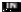 #914 2.08350 15SJTW1251314 62LG3075 143 9Q	#9QLG3075 143 9Q	#9Q14 2.08375 23SJTOW1251020 92LG3040 123 9#912 3.32340 12SJTW1251514 62LG3065 123 9Q#9Q12 3.32365 20SJTOW1251524 112*Requires a minimum of five feet hanging cable (outside reel). 3' pigtail with 3 prong plug included.*Requires a minimum of five feet hanging cable (outside reel). 3' pigtail with 3 prong plug included.*Requires a minimum of five feet hanging cable (outside reel). 3' pigtail with 3 prong plug included.*Requires a minimum of five feet hanging cable (outside reel). 3' pigtail with 3 prong plug included.*Requires a minimum of five feet hanging cable (outside reel). 3' pigtail with 3 prong plug included.*Requires a minimum of five feet hanging cable (outside reel). 3' pigtail with 3 prong plug included.*Requires a minimum of five feet hanging cable (outside reel). 3' pigtail with 3 prong plug included.*Requires a minimum of five feet hanging cable (outside reel). 3' pigtail with 3 prong plug included.*Requires a minimum of five feet hanging cable (outside reel). 3' pigtail with 3 prong plug included.*Requires a minimum of five feet hanging cable (outside reel). 3' pigtail with 3 prong plug included.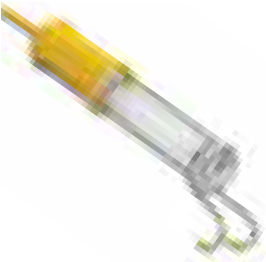 #2 - Fluorescent Light13 watt fluorescent light with shock-resistant lamp holder and shatter-resistant tube with switch. (models are UL listed in United States)#8 - Fluorescent Light13 watt fluorescent light features an on/off switch on the handle and an outlet. (models are UL listed in United States)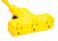 #9 - Triple OutletTriple outlet with grounded receptacles. For maximum ratings, consult manufacturer. (models are UL listed in United States and Canada)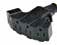 #9Q - Quad OutletCircuit breaker protected, fanned quad 4 ground- ed NEMA5-15 outlets with LED power "on" indicator light. (models are ETL listed)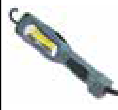 #10 - LED Light1300 Lumen LED with bright COB illumination; grounded 12 amp outlet and on-off switch on handle. (models are ETL listed)ModelOutside Diameter of CordCord SpecificationsCord SpecificationsCord SpecificationsModelOutside Diameter of CordAWG mm²# Cond.Type600193.320” - .530”16	1.333SJO1-HR1004-A.438” - .624”12	3.323SJO600267.645”10	5.373SO1-HR1004.625” - .749”12	3.323SO3-HR1004-31.06” - 1.30”6	8.003SO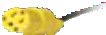 #3 - Single Receptacle Single 15 AMP with clamp type strain relief for both 16 AWG and 12 AWG cord. NEMA 5-15R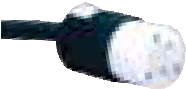 #3A - Single ReceptacleSingle 20 AMP. NEMA 5-20R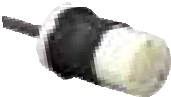 #3B - Twist Lock Connector Single 20 AMP with twist lock connector. NEMA L5-20R#4 - R.V. PlugMale rubber plug used with recreational vehicles (RV’s).#7/7A/7B - Duplex Outlet Box Duplex outlet box with flip-top lid. GFCI protection on #7 and 7A.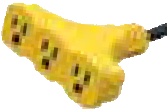 #9/9G - Triple TapMolded triple tap. GFCI protection on #9G only.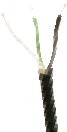 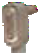 X - Flying LeadBare cord or cable endings and conduit box.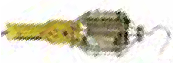 #1 - Incandescent Light (100 watt max)Single receptacle tool tapPush-through switch, metal grounded guard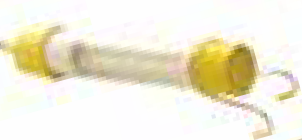 #2 - Fluorescent Light (825 lumens)Durable shock absorbing lamp holderShatter-resistant tube with switch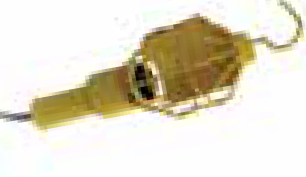 #5 - Incandescent Light (100 watt max)Rubber handle with vinyl-coated cage w/o switch or receptacleAutomatic on/off switch at reel guide armComplies with NEC #511-3, f., portable lighting equipment; meets OSHA requirements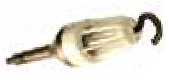 #6 - Fluorescent LightExplosion proof 13 watt fluorescent hand lampAutomatic on/off switch at reel guide armSuitable for Class 1, Div 1 group C and D locations Note: Reel is not explosion-proof.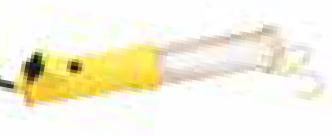 #8 - Fluorescent Light (825 lumens)120 V - 10 amp receptacle in-line on lamp handleScratch guard protects lamp cover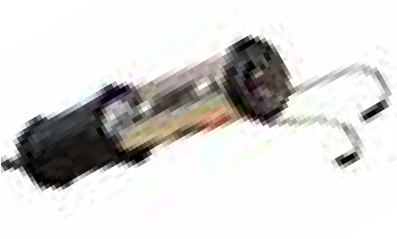 #10 - LED Light (930 lumens)Two ultra high intensity 4-watt LEDs; single 3-watt end spot lightPolycarbonate shatter-resistant light tubeIn-line tool tap, NEMA 5-15R configuration maximum 12 amp draw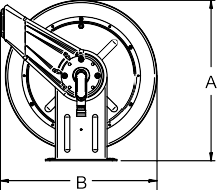 Dimensions - Size IndexDimensions - Size IndexDimensions - Size Index56in	mmin	mmA201/4	514201/4	514B193/4	502193/4	502C713/16 198713/16 198D37/8	9837/8	98E113/4	298121/2	3181inmm2inmm3inmm4inmmA127/8327143/8365175/8448175/8448B125/8321141/4362163/4425163/4425C820393/424893/424893/4248D21/26421/26421/26421/264E93/8239101/2267101/2267121/2318F13/44421/85421/85421/854BDimensionsDimensionsDimensionsBinmmA141/2368AB131/2343C47/16113D31/1678CDE95/8244CDF71/4184FEF71/4184Model with CordCord EndingCord SpecificationsCord SpecificationsCord SpecificationsCord SpecificationsCord SpecificationsCord SpecificationsVoltsAmpsShipping WeightShipping WeightModel with CordCord EndingAWGmm2# Cond.ftmTypeVoltsAmpslbskgL NM450 163 XFlying Lead161.3135015SOW60094320L NM450 143 XFlying Lead142.0835015SOW600134822L NM445 144 XFlying Lead142.0844514SOW600115023L NM425 123 XFlying Lead123.313258SOW600184420L NM450 123 XFlying Lead123.3135015SOW600185023L NM440 124 XFlying Lead123.3144012SOW600145023L NM440 103 XFlying Lead105.2634012SOW600225023L NM430 104 XFlying Lead105.264309SOW600165023All models UL listed at 125 Volt 60 HZ single phase.All models UL listed at 125 Volt 60 HZ single phase.All models UL listed at 125 Volt 60 HZ single phase.All models UL listed at 125 Volt 60 HZ single phase.All models UL listed at 125 Volt 60 HZ single phase.All models UL listed at 125 Volt 60 HZ single phase.All models UL listed at 125 Volt 60 HZ single phase.All models UL listed at 125 Volt 60 HZ single phase.All models UL listed at 125 Volt 60 HZ single phase.All models UL listed at 125 Volt 60 HZ single phase.All models UL listed at 125 Volt 60 HZ single phase.All models UL listed at 125 Volt 60 HZ single phase.Model with CordCord EndingCord SpecificationsCord SpecificationsCord SpecificationsCord SpecificationsCord SpecificationsCord SpecificationsVoltsAmpsShipping WeightShipping WeightModel with CordCord EndingAWGmm2# Cond.ftmTypeVoltsAmpslbskgLS 5445 123 3Single Receptacle123.3234514SJEOOW125153114LS 5445 123 3ASingle Receptacle123.3234514SJEOOW125203215LS 5425 123 3MWC*Single Medical Grade Receptacle123.323258SJEOOW125153014LS 5445 123 3MWC*Single Medical Grade Receptacle123.3234514SJEOOW125153215LS 5415 123 3MSingle Medical Grade Receptacle123.323155SJEOOW125152813LS 5425 123 3MSingle Medical Grade Receptacle123.323258SJEOOW125152913LS 5445 123 3MSingle Medical Grade Receptacle123.3234514SJEOOW125153114LS 5445 123 7Duplex Outlet Box w/GFCI (F)**123.3234514SJEOOW125153315LS 5445 123 7ADuplex Outlet Box w/GFCI (F)**123.3234514SJEOOW125203315LS 5445 123 7BDuplex Outlet Box123.3234514SJEOOW125203315LS 5445 123 9Triple Tap123.3234514SJEOOW125153215LS 5445 123 9GTriple Tap w/GFCI (F)**123.3234514SJEOOW125153315LS 5400Bare Reel123.3233511SJEOOW125202411LS 5425 123 XFlying Lead123.323258SJEOOW125202712LS 5445 123 XFlying Lead123.3234514SJEOOW125202913For indoor non-weather tight applications only. *Reel includes white cord and white electrical enclosure. **The GFCI Receptacle is designed to protect from line-to-ground shock hazards. The Ground Fault Circuit Interrupter does not protect against short circuits or overloads; this is the function of the fuse or circuit breaker.For indoor non-weather tight applications only. *Reel includes white cord and white electrical enclosure. **The GFCI Receptacle is designed to protect from line-to-ground shock hazards. The Ground Fault Circuit Interrupter does not protect against short circuits or overloads; this is the function of the fuse or circuit breaker.For indoor non-weather tight applications only. *Reel includes white cord and white electrical enclosure. **The GFCI Receptacle is designed to protect from line-to-ground shock hazards. The Ground Fault Circuit Interrupter does not protect against short circuits or overloads; this is the function of the fuse or circuit breaker.For indoor non-weather tight applications only. *Reel includes white cord and white electrical enclosure. **The GFCI Receptacle is designed to protect from line-to-ground shock hazards. The Ground Fault Circuit Interrupter does not protect against short circuits or overloads; this is the function of the fuse or circuit breaker.For indoor non-weather tight applications only. *Reel includes white cord and white electrical enclosure. **The GFCI Receptacle is designed to protect from line-to-ground shock hazards. The Ground Fault Circuit Interrupter does not protect against short circuits or overloads; this is the function of the fuse or circuit breaker.For indoor non-weather tight applications only. *Reel includes white cord and white electrical enclosure. **The GFCI Receptacle is designed to protect from line-to-ground shock hazards. The Ground Fault Circuit Interrupter does not protect against short circuits or overloads; this is the function of the fuse or circuit breaker.For indoor non-weather tight applications only. *Reel includes white cord and white electrical enclosure. **The GFCI Receptacle is designed to protect from line-to-ground shock hazards. The Ground Fault Circuit Interrupter does not protect against short circuits or overloads; this is the function of the fuse or circuit breaker.For indoor non-weather tight applications only. *Reel includes white cord and white electrical enclosure. **The GFCI Receptacle is designed to protect from line-to-ground shock hazards. The Ground Fault Circuit Interrupter does not protect against short circuits or overloads; this is the function of the fuse or circuit breaker.For indoor non-weather tight applications only. *Reel includes white cord and white electrical enclosure. **The GFCI Receptacle is designed to protect from line-to-ground shock hazards. The Ground Fault Circuit Interrupter does not protect against short circuits or overloads; this is the function of the fuse or circuit breaker.For indoor non-weather tight applications only. *Reel includes white cord and white electrical enclosure. **The GFCI Receptacle is designed to protect from line-to-ground shock hazards. The Ground Fault Circuit Interrupter does not protect against short circuits or overloads; this is the function of the fuse or circuit breaker.For indoor non-weather tight applications only. *Reel includes white cord and white electrical enclosure. **The GFCI Receptacle is designed to protect from line-to-ground shock hazards. The Ground Fault Circuit Interrupter does not protect against short circuits or overloads; this is the function of the fuse or circuit breaker.For indoor non-weather tight applications only. *Reel includes white cord and white electrical enclosure. **The GFCI Receptacle is designed to protect from line-to-ground shock hazards. The Ground Fault Circuit Interrupter does not protect against short circuits or overloads; this is the function of the fuse or circuit breaker.Dimensions DiagramDimensions DiagramDimensions DiagramDimensions DiagramDimensions DiagramDimensions DiagramDimensions DiagramDimensions DiagramDimensions DiagramDimensions DiagramDimensions DiagramCR3100BC JHAFDGECR2400BCHAFGDEGauge / No. of Conductors16/314/312/310/38/3Specifications - Cable Capacity and Reel Dimensions“E” dimension based on three conductor slip ringSpecifications - Cable Capacity and Reel Dimensions“E” dimension based on three conductor slip ringSpecifications - Cable Capacity and Reel Dimensions“E” dimension based on three conductor slip ringSpecifications - Cable Capacity and Reel Dimensions“E” dimension based on three conductor slip ringSpecifications - Cable Capacity and Reel Dimensions“E” dimension based on three conductor slip ringSpecifications - Cable Capacity and Reel Dimensions“E” dimension based on three conductor slip ringSpecifications - Cable Capacity and Reel Dimensions“E” dimension based on three conductor slip ringSpecifications - Cable Capacity and Reel Dimensions“E” dimension based on three conductor slip ringSpecifications - Cable Capacity and Reel Dimensions“E” dimension based on three conductor slip ringSpecifications - Cable Capacity and Reel Dimensions“E” dimension based on three conductor slip ringSpecifications - Cable Capacity and Reel Dimensions“E” dimension based on three conductor slip ringSpecifications - Cable Capacity and Reel Dimensions“E” dimension based on three conductor slip ringSpecifications - Cable Capacity and Reel Dimensions“E” dimension based on three conductor slip ringCable O.D.in.375.530.580.705.7501.0001.2501.500Specifications - Cable Capacity and Reel Dimensions“E” dimension based on three conductor slip ringSpecifications - Cable Capacity and Reel Dimensions“E” dimension based on three conductor slip ringSpecifications - Cable Capacity and Reel Dimensions“E” dimension based on three conductor slip ringSpecifications - Cable Capacity and Reel Dimensions“E” dimension based on three conductor slip ringSpecifications - Cable Capacity and Reel Dimensions“E” dimension based on three conductor slip ringSpecifications - Cable Capacity and Reel Dimensions“E” dimension based on three conductor slip ringSpecifications - Cable Capacity and Reel Dimensions“E” dimension based on three conductor slip ringSpecifications - Cable Capacity and Reel Dimensions“E” dimension based on three conductor slip ringSpecifications - Cable Capacity and Reel Dimensions“E” dimension based on three conductor slip ringSpecifications - Cable Capacity and Reel Dimensions“E” dimension based on three conductor slip ringSpecifications - Cable Capacity and Reel Dimensions“E” dimension based on three conductor slip ringSpecifications - Cable Capacity and Reel Dimensions“E” dimension based on three conductor slip ringSpecifications - Cable Capacity and Reel Dimensions“E” dimension based on three conductor slip ringCable O.D.mm1013151819253238Specifications - Cable Capacity and Reel Dimensions“E” dimension based on three conductor slip ringSpecifications - Cable Capacity and Reel Dimensions“E” dimension based on three conductor slip ringSpecifications - Cable Capacity and Reel Dimensions“E” dimension based on three conductor slip ringSpecifications - Cable Capacity and Reel Dimensions“E” dimension based on three conductor slip ringSpecifications - Cable Capacity and Reel Dimensions“E” dimension based on three conductor slip ringSpecifications - Cable Capacity and Reel Dimensions“E” dimension based on three conductor slip ringSpecifications - Cable Capacity and Reel Dimensions“E” dimension based on three conductor slip ringSpecifications - Cable Capacity and Reel Dimensions“E” dimension based on three conductor slip ringSpecifications - Cable Capacity and Reel Dimensions“E” dimension based on three conductor slip ringSpecifications - Cable Capacity and Reel Dimensions“E” dimension based on three conductor slip ringSpecifications - Cable Capacity and Reel Dimensions“E” dimension based on three conductor slip ringSpecifications - Cable Capacity and Reel Dimensions“E” dimension based on three conductor slip ringSpecifications - Cable Capacity and Reel Dimensions“E” dimension based on three conductor slip ringModelCable LengthCable LengthCable LengthCable LengthCable LengthCable LengthCable LengthCable LengthCable LengthEst. WeightABB PWRCDEE PWRFGHJSpring Driven ReelsSpring Driven ReelsSpring Driven ReelsSpring Driven ReelsSpring Driven ReelsSpring Driven ReelsSpring Driven ReelsSpring Driven ReelsSpring Driven ReelsSpring Driven ReelsSpring Driven ReelsSpring Driven ReelsSpring Driven ReelsSpring Driven ReelsSpring Driven ReelsSpring Driven ReelsSpring Driven ReelsSpring Driven ReelsSpring Driven ReelsSpring Driven ReelsSpring Driven ReelsSpring Driven ReelsSpring Driven ReelsCR3100-23-4ft m852685261003010030902792 LB42 KGin mm24.562223584215339229184574102153811333026660CR3100-25-4ft m95291003010030100301003097 LB44 KGinmm26.567325635215339229184574102153811435627686CR3100-31-4ft m1203712037130401304013040118 LB54 KGinmm3383831787307629.252351948341022050817.544534.5876Hand Crank / Motor Driven ReelsHand Crank / Motor Driven ReelsHand Crank / Motor Driven ReelsHand Crank / Motor Driven ReelsHand Crank / Motor Driven ReelsHand Crank / Motor Driven ReelsHand Crank / Motor Driven ReelsHand Crank / Motor Driven ReelsHand Crank / Motor Driven ReelsHand Crank / Motor Driven ReelsHand Crank / Motor Driven ReelsHand Crank / Motor Driven ReelsHand Crank / Motor Driven ReelsHand Crank / Motor Driven ReelsHand Crank / Motor Driven ReelsHand Crank / Motor Driven ReelsHand Crank / Motor Driven ReelsHand Crank / Motor Driven ReelsHand Crank / Motor Driven ReelsHand Crank / Motor Driven ReelsHand Crank / Motor Driven ReelsHand Crank / Motor Driven ReelsHand Crank / Motor Driven ReelsCR2400-23-12ft m190057993028377523652015843013124073155471053272 LB33 KGin mm24.56222358423584215331845729737297371230511.2528613330CR2400-31-8ft m270082313504111100335750229660201360110185561354179 LB36 KGinmm32.5826317873178724610143562563525635820311.2528617432Model without CableDrive TypeCord SpecificationsCord SpecificationsCord SpecificationsVoltsAmpsShipping WeightSize Index #Model without CableDrive TypeAWG mm²# Cond.ft	mVoltsAmpslbs	kgSize Index #CA30106-CS*Hand Crank10	5.21112	3.13116	1.0524333140	43175	53425	130This reel is for storage only. Not intended to be live.This reel is for storage only. Not intended to be live.37	171CA30112-CS*Hand Crank10	5.21112	3.13116	1.0524333280	86350	106850	260This reel is for storage only. Not intended to be live.This reel is for storage only. Not intended to be live.46	212LB312 123Bevel Crank12	3.1313200	616002551	233LB312 103Bevel Crank10	5.2113200	616003052	243LC312 123Hand Crank12	3.1313200	616002550	234LC312 103Hand Crank10	5.2113200	616003051	234LE312 123 12DMotor Driven**12	3.1313200	616002568	315LE312 103 12DMotor Driven**10	5.2113200	616003069	315NOTE: Cord must be fully unspooled before use. Actual fill capacities vary with cord O.D. and jacket type. Consult manufacturer for applications requiring cord types other than SO, SOW, or SJO. Reel suited for indoor, non-weather tight applications only. *Power source must be disconnected while reeling/de-reeling. Through shaft on cable storage reels facilitates cable sizes up to .969” O.D. for other sizes, consult manufacturer. **All motor driven models are 12 V DC non- explosion proof. Other motor options available upon request.NOTE: Cord must be fully unspooled before use. Actual fill capacities vary with cord O.D. and jacket type. Consult manufacturer for applications requiring cord types other than SO, SOW, or SJO. Reel suited for indoor, non-weather tight applications only. *Power source must be disconnected while reeling/de-reeling. Through shaft on cable storage reels facilitates cable sizes up to .969” O.D. for other sizes, consult manufacturer. **All motor driven models are 12 V DC non- explosion proof. Other motor options available upon request.NOTE: Cord must be fully unspooled before use. Actual fill capacities vary with cord O.D. and jacket type. Consult manufacturer for applications requiring cord types other than SO, SOW, or SJO. Reel suited for indoor, non-weather tight applications only. *Power source must be disconnected while reeling/de-reeling. Through shaft on cable storage reels facilitates cable sizes up to .969” O.D. for other sizes, consult manufacturer. **All motor driven models are 12 V DC non- explosion proof. Other motor options available upon request.NOTE: Cord must be fully unspooled before use. Actual fill capacities vary with cord O.D. and jacket type. Consult manufacturer for applications requiring cord types other than SO, SOW, or SJO. Reel suited for indoor, non-weather tight applications only. *Power source must be disconnected while reeling/de-reeling. Through shaft on cable storage reels facilitates cable sizes up to .969” O.D. for other sizes, consult manufacturer. **All motor driven models are 12 V DC non- explosion proof. Other motor options available upon request.NOTE: Cord must be fully unspooled before use. Actual fill capacities vary with cord O.D. and jacket type. Consult manufacturer for applications requiring cord types other than SO, SOW, or SJO. Reel suited for indoor, non-weather tight applications only. *Power source must be disconnected while reeling/de-reeling. Through shaft on cable storage reels facilitates cable sizes up to .969” O.D. for other sizes, consult manufacturer. **All motor driven models are 12 V DC non- explosion proof. Other motor options available upon request.NOTE: Cord must be fully unspooled before use. Actual fill capacities vary with cord O.D. and jacket type. Consult manufacturer for applications requiring cord types other than SO, SOW, or SJO. Reel suited for indoor, non-weather tight applications only. *Power source must be disconnected while reeling/de-reeling. Through shaft on cable storage reels facilitates cable sizes up to .969” O.D. for other sizes, consult manufacturer. **All motor driven models are 12 V DC non- explosion proof. Other motor options available upon request.NOTE: Cord must be fully unspooled before use. Actual fill capacities vary with cord O.D. and jacket type. Consult manufacturer for applications requiring cord types other than SO, SOW, or SJO. Reel suited for indoor, non-weather tight applications only. *Power source must be disconnected while reeling/de-reeling. Through shaft on cable storage reels facilitates cable sizes up to .969” O.D. for other sizes, consult manufacturer. **All motor driven models are 12 V DC non- explosion proof. Other motor options available upon request.NOTE: Cord must be fully unspooled before use. Actual fill capacities vary with cord O.D. and jacket type. Consult manufacturer for applications requiring cord types other than SO, SOW, or SJO. Reel suited for indoor, non-weather tight applications only. *Power source must be disconnected while reeling/de-reeling. Through shaft on cable storage reels facilitates cable sizes up to .969” O.D. for other sizes, consult manufacturer. **All motor driven models are 12 V DC non- explosion proof. Other motor options available upon request.NOTE: Cord must be fully unspooled before use. Actual fill capacities vary with cord O.D. and jacket type. Consult manufacturer for applications requiring cord types other than SO, SOW, or SJO. Reel suited for indoor, non-weather tight applications only. *Power source must be disconnected while reeling/de-reeling. Through shaft on cable storage reels facilitates cable sizes up to .969” O.D. for other sizes, consult manufacturer. **All motor driven models are 12 V DC non- explosion proof. Other motor options available upon request.Model with HoseShipping WeightHose I.D.Hose O.D.Hose LengthPressureHose OutletReel InletModel without hose & bumperShipping WeightSize Index #Model with Hoselbs	kgin mmin mmft	mpsi	barininModel without hose & bumperlbs	kgSize Index #Oxygen / Acetylene (only) Hose ReelsOxygen / Acetylene (only) Hose ReelsOxygen / Acetylene (only) Hose ReelsOxygen / Acetylene (only) Hose ReelsOxygen / Acetylene (only) Hose ReelsOxygen / Acetylene (only) Hose ReelsOxygen / Acetylene (only) Hose ReelsOxygen / Acetylene (only) Hose ReelsOxygen / Acetylene (only) Hose ReelsOxygen / Acetylene (only) Hose ReelsOxygen / Acetylene (only) Hose ReelsTW5425 OLP 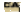 26	121/4	6.530 1325	8200 149/16 - 18(F)1/4 NPT(F)TW5400 OLP21	101STW3450 OLP29	131/4	6.530 1350	15300 219/16 - 18(F)9/16 - 18(M)--------------------------See pg. 21TW7450 OLP	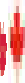 50	231/4	6.530 1350	15200 149/16 - 18(F)1/4 NPT(F)TW7400 OLP 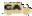 42	192TW7460 OLP55	251/4	6.530 1360	18200 149/16 - 18(F)1/4 NPT(F)TW7400 OLP 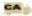 42	192Series 30000 Hand CrankSeries 30000 Hand Crank1/4	6.530 13125	38200 149/16 - 18(M)1/4 NPT(F)BA36106 L50	234Series 30000 Hand CrankSeries 30000 Hand Crank1/4	6.530 13250	76200 149/16 - 18(M)1/4 NPT(F)BA36112 L57	265Welding Gas - Oxygen / Acetylene, Mapp, Propane, Natural and Fuel Gas (T-Grade) Hose ReelsWelding Gas - Oxygen / Acetylene, Mapp, Propane, Natural and Fuel Gas (T-Grade) Hose ReelsWelding Gas - Oxygen / Acetylene, Mapp, Propane, Natural and Fuel Gas (T-Grade) Hose ReelsWelding Gas - Oxygen / Acetylene, Mapp, Propane, Natural and Fuel Gas (T-Grade) Hose ReelsWelding Gas - Oxygen / Acetylene, Mapp, Propane, Natural and Fuel Gas (T-Grade) Hose ReelsWelding Gas - Oxygen / Acetylene, Mapp, Propane, Natural and Fuel Gas (T-Grade) Hose ReelsWelding Gas - Oxygen / Acetylene, Mapp, Propane, Natural and Fuel Gas (T-Grade) Hose ReelsWelding Gas - Oxygen / Acetylene, Mapp, Propane, Natural and Fuel Gas (T-Grade) Hose ReelsWelding Gas - Oxygen / Acetylene, Mapp, Propane, Natural and Fuel Gas (T-Grade) Hose ReelsWelding Gas - Oxygen / Acetylene, Mapp, Propane, Natural and Fuel Gas (T-Grade) Hose ReelsWelding Gas - Oxygen / Acetylene, Mapp, Propane, Natural and Fuel Gas (T-Grade) Hose ReelsTW5425 OLPT 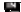 26	121/4	6.530 1325	8200 149/16 - 18(F)1/4 NPT(F)TW5400 OLPT22	101TW7450 OLPT50	231/4	6.530 1350	15200 149/16 - 18(F)1/4 NPT(F)TW7400 OLPT43	202TW7460 OLPT55	251/4	6.530 1360	18200 149/16 - 18(F)1/4 NPT(F)TW7400 OLPT43	202TW84100 OLPT101 461/4	6.530 13100	30200 149/16 - 18(F)9/16 - 18(M)TW84000 OLPT81	373TW86050 OLPT90	413/8 10.625 1650	15200 149/16 - 18(F)9/16 - 18(M)TW86000 OLPT86	393TW86075 OLPT99	453/8 10.625 1675	23200 149/16 - 18(F)9/16 - 18(M)TW86000 OLPT86	393Acetylene and fuel gas (red) inlet 1/4" FPT / oxygen (green) inlet 1/4" FPT. 9/16-18 models above are B size. Acetylene/fuel gas side has a LH thread and the oxygen side has a RH thread. Models supplied less hose have male outlets. Maximum temperature 150 °F (65 °C). Reference page 4 for guide arm positions.Acetylene and fuel gas (red) inlet 1/4" FPT / oxygen (green) inlet 1/4" FPT. 9/16-18 models above are B size. Acetylene/fuel gas side has a LH thread and the oxygen side has a RH thread. Models supplied less hose have male outlets. Maximum temperature 150 °F (65 °C). Reference page 4 for guide arm positions.Acetylene and fuel gas (red) inlet 1/4" FPT / oxygen (green) inlet 1/4" FPT. 9/16-18 models above are B size. Acetylene/fuel gas side has a LH thread and the oxygen side has a RH thread. Models supplied less hose have male outlets. Maximum temperature 150 °F (65 °C). Reference page 4 for guide arm positions.Acetylene and fuel gas (red) inlet 1/4" FPT / oxygen (green) inlet 1/4" FPT. 9/16-18 models above are B size. Acetylene/fuel gas side has a LH thread and the oxygen side has a RH thread. Models supplied less hose have male outlets. Maximum temperature 150 °F (65 °C). Reference page 4 for guide arm positions.Acetylene and fuel gas (red) inlet 1/4" FPT / oxygen (green) inlet 1/4" FPT. 9/16-18 models above are B size. Acetylene/fuel gas side has a LH thread and the oxygen side has a RH thread. Models supplied less hose have male outlets. Maximum temperature 150 °F (65 °C). Reference page 4 for guide arm positions.Acetylene and fuel gas (red) inlet 1/4" FPT / oxygen (green) inlet 1/4" FPT. 9/16-18 models above are B size. Acetylene/fuel gas side has a LH thread and the oxygen side has a RH thread. Models supplied less hose have male outlets. Maximum temperature 150 °F (65 °C). Reference page 4 for guide arm positions.Acetylene and fuel gas (red) inlet 1/4" FPT / oxygen (green) inlet 1/4" FPT. 9/16-18 models above are B size. Acetylene/fuel gas side has a LH thread and the oxygen side has a RH thread. Models supplied less hose have male outlets. Maximum temperature 150 °F (65 °C). Reference page 4 for guide arm positions.Acetylene and fuel gas (red) inlet 1/4" FPT / oxygen (green) inlet 1/4" FPT. 9/16-18 models above are B size. Acetylene/fuel gas side has a LH thread and the oxygen side has a RH thread. Models supplied less hose have male outlets. Maximum temperature 150 °F (65 °C). Reference page 4 for guide arm positions.Acetylene and fuel gas (red) inlet 1/4" FPT / oxygen (green) inlet 1/4" FPT. 9/16-18 models above are B size. Acetylene/fuel gas side has a LH thread and the oxygen side has a RH thread. Models supplied less hose have male outlets. Maximum temperature 150 °F (65 °C). Reference page 4 for guide arm positions.Acetylene and fuel gas (red) inlet 1/4" FPT / oxygen (green) inlet 1/4" FPT. 9/16-18 models above are B size. Acetylene/fuel gas side has a LH thread and the oxygen side has a RH thread. Models supplied less hose have male outlets. Maximum temperature 150 °F (65 °C). Reference page 4 for guide arm positions.Acetylene and fuel gas (red) inlet 1/4" FPT / oxygen (green) inlet 1/4" FPT. 9/16-18 models above are B size. Acetylene/fuel gas side has a LH thread and the oxygen side has a RH thread. Models supplied less hose have male outlets. Maximum temperature 150 °F (65 °C). Reference page 4 for guide arm positions.Cable SizeBumper#2, #11-HR1004-A#1/0, #2/0, #3/01-HR1004#4/02-HR1004-3ModelAccommodatesWeightDimensionsDimensionsDimensionsDimensionsDimensionsDimensionsModelHose O.D.WeightABCDEFModelin (mm)lbs	kgin	mmin	mmin	mmin	mmin	mmin	mmHR1057.603 (16) - .906 (23).25 .120.875 22.3N/A3.125 79.43.125 79.41.6875 42.91.6875 42.9HR1059.250 (6.4) - .625 (15.9).25 .120.625 15.9N/A3.125 79.43.125 79.41.6875 42.91.6875 42.9HR1145.603 (16) - .906 (23).34 .152	50.81	25.43.75 95.32.75 69.92.125 54.13.125 79.4S270109.900 (23) - 2.00 (50.8)5.39 2.445.25 133.42.375 60.412	3058	2045	12710.5 267600168.900 (23) - 1.38 (35)1.75 .341.75 44.52.0625 275.125 1305.125 1304	1024	102These four-way roller guide assemblies are for use with reels on cabinet door openings and for similar locations where sharp edges may cut or damage the hose. The four-way design permits pulling or retracting hose at any angle. Model S270109 has nylon rollers mounted on an 11 gauge steel frame with pre-drilled mounting holes.These four-way roller guide assemblies are for use with reels on cabinet door openings and for similar locations where sharp edges may cut or damage the hose. The four-way design permits pulling or retracting hose at any angle. Model S270109 has nylon rollers mounted on an 11 gauge steel frame with pre-drilled mounting holes.These four-way roller guide assemblies are for use with reels on cabinet door openings and for similar locations where sharp edges may cut or damage the hose. The four-way design permits pulling or retracting hose at any angle. Model S270109 has nylon rollers mounted on an 11 gauge steel frame with pre-drilled mounting holes.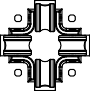 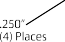 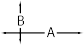 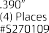 These four-way roller guide assemblies are for use with reels on cabinet door openings and for similar locations where sharp edges may cut or damage the hose. The four-way design permits pulling or retracting hose at any angle. Model S270109 has nylon rollers mounted on an 11 gauge steel frame with pre-drilled mounting holes.These four-way roller guide assemblies are for use with reels on cabinet door openings and for similar locations where sharp edges may cut or damage the hose. The four-way design permits pulling or retracting hose at any angle. Model S270109 has nylon rollers mounted on an 11 gauge steel frame with pre-drilled mounting holes.These four-way roller guide assemblies are for use with reels on cabinet door openings and for similar locations where sharp edges may cut or damage the hose. The four-way design permits pulling or retracting hose at any angle. Model S270109 has nylon rollers mounted on an 11 gauge steel frame with pre-drilled mounting holes.Note: A hose bumper should be used with the four-way roller hose guide assemblies to prevent damage to rollers and nozzles.Note: A hose bumper should be used with the four-way roller hose guide assemblies to prevent damage to rollers and nozzles.Note: A hose bumper should be used with the four-way roller hose guide assemblies to prevent damage to rollers and nozzles.Note: A hose bumper should be used with the four-way roller hose guide assemblies to prevent damage to rollers and nozzles.Note: A hose bumper should be used with the four-way roller hose guide assemblies to prevent damage to rollers and nozzles.Note: A hose bumper should be used with the four-way roller hose guide assemblies to prevent damage to rollers and nozzles.Three-way rollers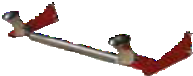 Three-way rollersFour- way rollers(multi-position)Four- way rollers(multi-position)Spools and blocks are chrome-plated to resist corrosion and abrasion. Rollers speed handling and reduce wear on hose. All painted parts are finished with durable abrasion resistant baked-on powder coat. Delrin bearing surfaces give a quiet operation with minimum wear and all features combine to give trouble-free maximum service life.Spools and blocks are chrome-plated to resist corrosion and abrasion. Rollers speed handling and reduce wear on hose. All painted parts are finished with durable abrasion resistant baked-on powder coat. Delrin bearing surfaces give a quiet operation with minimum wear and all features combine to give trouble-free maximum service life.Spools and blocks are chrome-plated to resist corrosion and abrasion. Rollers speed handling and reduce wear on hose. All painted parts are finished with durable abrasion resistant baked-on powder coat. Delrin bearing surfaces give a quiet operation with minimum wear and all features combine to give trouble-free maximum service life.Spools and blocks are chrome-plated to resist corrosion and abrasion. Rollers speed handling and reduce wear on hose. All painted parts are finished with durable abrasion resistant baked-on powder coat. Delrin bearing surfaces give a quiet operation with minimum wear and all features combine to give trouble-free maximum service life.For the special UHMW composite rollers, add a "U" at the end of the part number. (Example: S600693-1U)For the special UHMW composite rollers, add a "U" at the end of the part number. (Example: S600693-1U)For the special UHMW composite rollers, add a "U" at the end of the part number. (Example: S600693-1U)For the special UHMW composite rollers, add a "U" at the end of the part number. (Example: S600693-1U)Hose Reel Spool SizeBottom Wind Roller bracket assembly model numberTop Wind Roller bracket assembly model numberMulti Position Roller bracket assembly model numberin mmBottom Wind Roller bracket assembly model numberTop Wind Roller bracket assembly model numberMulti Position Roller bracket assembly model numberSeries 30000 - Four Way RollersSeries 30000 - Four Way RollersSeries 30000 - Four Way RollersSeries 30000 - Four Way Rollers6	152S600693-1S600692-1S600533-112	305S600693-2S600692-2S600533-218	457S600693-3S600692-3S600533-322	559S600693-4S600692-4S600533-428	711S600693-5S600692-5S600533-5Series 30000 - Three Way RollersSeries 30000 - Three Way RollersSeries 30000 - Three Way RollersSeries 30000 - Three Way Rollers6	152S602132-1S602133-112	305S602132-2S602133-218	457S602132-3S602133-322	559S602132-4S602133-428	711S602132-5S602133-5Bottom wind and top wind may be used with all models except bevel crank. Multi position may not be used on models with a chain guard or Series 37000 reels.Bottom wind and top wind may be used with all models except bevel crank. Multi position may not be used on models with a chain guard or Series 37000 reels.Bottom wind and top wind may be used with all models except bevel crank. Multi position may not be used on models with a chain guard or Series 37000 reels.Bottom wind and top wind may be used with all models except bevel crank. Multi position may not be used on models with a chain guard or Series 37000 reels.Part No.SpecificationSpecificationElectric MotorsElectric MotorsElectric MotorsS260409Reversible type, 12 V DC 1/3 HP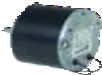 260450Reversible type, 24 V DC 1/4 HPExplosion Proof Electric MotorsExplosion Proof Electric MotorsExplosion Proof Electric MotorsS260430Reversible type, single phase, explosion proof, Class 1 Group D Division 1, 115 V AC 0.40 HP.Reversible type, single phase, explosion proof, Class 1 Group D Division 1, 115 V AC 0.40 HP.S26062624 V DC 2/3 HP. Electric motor reversible type. Explosion proof.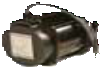 S26058312 V DC 2/3 HP. Electric motor reversible type. Explosion proof.Air MotorsAir MotorsAir Motors2604284 AM delivers up to 11/2 HP, 1/4" NPTF (F) inlet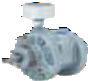 2604296 AM delivers up to 4 HP, 1/2" NPTF (F) inletHydraulic MotorHydraulic MotorHydraulic Motor3700661021 RPM, 668 lb-in, 2400 psi,2.2 in³ intermittent 1800 psi continuous1021 RPM, 668 lb-in, 2400 psi,2.2 in³ intermittent 1800 psi continuousPart No.SpecificationUse with MotorControl ValvesControl ValvesControl Valves260454Pneumatic on/off flow control valve assembly, 1/4" NPTF (F) inlet for 4 AM compressed air motors. Recommend using a filter, regulator, and lubricator with compressed air motors.260428260455Same as above with 3/8" NPTF (F) inlet and outlet for 6 AM motors.260429Circuit BreakerCircuit BreakerCircuit BreakerS26042240 AMP, manual reset button must be pressed firmly to resetS260409 260450Starting SolenoidStarting SolenoidStarting SolenoidS26042612 V DC for activation of motorS260409 S26058337001824 V DC for activation of motor260450S260626Mounting BracketMounting BracketMounting Bracket260532Combination for circuit breaker, solenoid and starting switchCombination for circuit breaker, solenoid and starting switchPart No.SpecificationSpecificationUse with MotorPush Button SwitchPush Button SwitchPush Button SwitchPush Button SwitchS600870115/230 V AC, 10 AMPfuse115/230 V AC, 10 AMPfuseS26043060081112/24 V DC, up to 1/3 HP, breaker and relay12/24 V DC, up to 1/3 HP, breaker and relayS260409 260450S600808600811 switch with bracket, 12/24 V DC600811 switch with bracket, 12/24 V DCS260409 26045060086912/24 V DC, up to 2/3 HP12/24 V DC, up to 2/3 HPS260626 S260583260424Momentary contact with rubber cap, 12/24 V DC, non-explosion proofMomentary contact with rubber cap, 12/24 V DC, non-explosion proofAny DC motor260425Momentary contact, class 1 group D, 115/230 V AC. May also be used with solenoid for 12 or 24 V DC.Momentary contact, class 1 group D, 115/230 V AC. May also be used with solenoid for 12 or 24 V DC.Any explosion proof motorSpeed Control SwitchSpeed Control SwitchSpeed Control SwitchSpeed Control Switch600871115/230 V AC, 10 AMP115/230 V AC, 10 AMPS26043060086612/24 V DC12/24 V DCAny DC motorPush Button Switch with Speed ControlPush Button Switch with Speed ControlPush Button Switch with Speed ControlPush Button Switch with Speed ControlS600872115/230 V AC, 10 AMPfuse, adjustable speed control115/230 V AC, 10 AMPfuse, adjustable speed controlS260430600873115/230 V AC, 10 AMPfuse, forward/reverse adjustable speed control115/230 V AC, 10 AMPfuse, forward/reverse adjustable speed controlS260430600867DC, 25 AMP, up to 1/3 HPDC, 25 AMP, up to 1/3 HPS260409600868DC, 40 AMP circuit break- er, up to 2/3 HPDC, 40 AMP circuit break- er, up to 2/3 HPS260583Junction BoxJunction BoxJunction BoxJunction Box370200For explosion proof motor 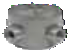 For explosion proof motor Any explosion proof motorChain ShroudsChain ShroudsChain ShroudsChain ShroudsS600518Optional chain shroud for Series 30000 and Series 1200 reels.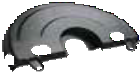 S261746Optional chain shroud for Series 2400, 3700, and 3900 reels.